22451VIC Diploma of Teacher Education PreparationThis course has been accredited under Part 4.4 of the Education and Training Reform Act 2006.Accredited for the period: 1 January 2018 to 31 December 2022Version 1.1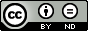 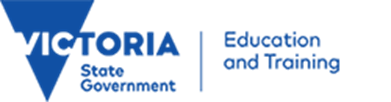 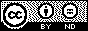 © State of Victoria (Department of Education and Training) 2018.Copyright of this material is reserved to the Crown in the right of the State of Victoria. This work is licensed under a Creative Commons Attribution-NoDerivs 3.0 Australia licence (See Creative Commons for more information). You are free to use, copy and distribute to anyone in its original form as long as you attribute Department of Education and Training as the author, and you license any derivative work you make available under the same licence.DisclaimerIn compiling the information contained in and accessed through this resource, the Department of Education and Training (DET) has used its best endeavours to ensure that the information is correct and current at the time of publication but takes no responsibility for any error, omission or defect therein.To the extent permitted by law DET, its employees, agents and consultants exclude all liability for any loss or damage (including indirect, special or consequential loss or damage) arising from the use of, or reliance on the information contained herein, whether caused or not by any negligent act or omission. If any law prohibits the exclusion of such liability, DET limits its liability to the extent permitted by law, for the resupply of the information.Third party sitesThis resource may contain links to third party websites and resources. DET is not responsible for the condition or content of these sites or resources as they are not under its control.Third party material linked from this resource is subject to the copyright conditions of the third party. Users will need to consult the copyright notice of the third party sites for conditions of usage.Section A: Copyright and course classification information	11.	Copyright owner of the course	12.	Address	13.	Type of submission	14.	Copyright acknowledgement	15.	Licensing and franchise	26.	Course accrediting body	37.	AVETMISS information	3Section B: Course information	41.	Nomenclature	41.1	Name of the  qualification	41.2	Nominal duration of  the course	42.	Vocational or educational outcomes	42.1	Purpose of the course	43.	Development of the course	43.1	Industry / enterprise/  community needs	43.2	Review for re- accreditation	64.	Course outcomes	64.1	Qualification level	64.2	Employability skills	74.3	Recognition given to  the course (if  applicable)	84.4	Licensing/ regulatory  requirements (if  applicable)	85.	Course rules	85.1	Course structure	95.2	Entry requirements	116.	Assessment	116.1	Assessment strategy	116.2	Assessor competencies	127.	Delivery	127.1	Delivery modes	127.2	Resources	138.	Pathways and articulation	139.	Ongoing monitoring and evaluation	14Section C: Units of Competency	15VU22271 Develop academic skills for the tertiary learning environment	16VU22272 Investigate the education system	22VU22273 Examine approaches to learning	28VU22274 Investigate contemporary issues in teaching	32VU22275 Investigate the digital education environment	38VU21337 Work with and interpret numerical information in familiar and routine texts	42VU21338 Work with and interpret statistical information in familiar and routine texts	47VU21356 Engage with a range of complex texts for learning purposes	51VU21360 Create a range of complex texts for learning purposes	57VU21364 Investigate numerical and statistical information in a range of contexts	63VU21365 Investigate & use simple mathematical formulae and problem solving techniques in a range of contexts	69VU22074 Use a range of techniques to solve mathematical problems	74Section A: Copyright and course classification information Section B: Course information Section C: Units of Competency The following units of competency developed for this course are contained in Section C:VU22271 Develop academic skills for the tertiary learning environmentVU22272 Investigate the education systemVU22273 Examine approaches to learningVU22274 Investigate contemporary issues in teachingVU22275 Investigate the digital education environmentThe following imported units are contained in Section C. (See the DET website to access the full curriculum documents) VU21337 Work with and interpret numerical information in familiar and routine textsVU21338 Work with and interpret statistical information in familiar and routine textsVU21356 Engage with a range of complex texts for learning purposesVU21360 Create a range of complex texts for learning purposesVU21364 Investigate numerical and statistical information in a range of contextsVU21365 Investigate & use simple mathematical formulae and problem solving techniques in a range of contextsVU22074 Use a range of techniques to solve mathematical problemsThe following units of competency can be accessed from the National Register of VET (See the National Register of VET for more information)BSBCMM401 Make a presentation CHCECE001 Develop cultural competenceCHCEDS016 Support learning for students with disabilities in a classroom environmentCHCEDS019 Support students' mathematics learningCHCEDS020 Support students’ literacy learningCHCEDS021 Assist facilitation of student learningCHCEDS022 Work with students in need of additional supportCHCEDS024 Use educational strategies to support Aboriginal and/or Torres Strait Islander educationCHCEDS026 Deliver elements of teaching and learning programsCHCEDS027 Support flexible learning in an education environmentCHCDIV002 Promote Aboriginal and/or Torres Strait Islander cultural safetyPSPGEN065 Interpret data and related statisticsVersionVersionVersion 1.1August 2020Contact details of copyright owner updatedVersion 1Initial AccreditationCopyright owner of the course Copyright of this course is held by the Department of Education and Training, Victoria© State of Victoria (Department of Education and Training) 2018.AddressExecutive DirectorIndustry Engagement and VET Systems Higher Education and Skills GroupDepartment of Education and Training (DET)GPO Box 4367Melbourne Vic 3001Organisational Contact: Manager Training Products Higher Education and Skills Telephone: (03) 7022 1619Email: course.enquiry@education.vic.gov.auDay-to-Day ContactGeneral Studies & Further Education Curriculum Maintenance Manager Victoria PolytechnicPO Box 14428Melbourne, VIC 8001Ph: (03) 9919 5300 / 5302Email: sicmm.generalstudies@vu.edu.au Type of submissionAccreditationCopyright acknowledgementCopyright of the following units of competency from nationally endorsed training packages is administered by the Commonwealth of Australia and can be accessed from Training.gov.au (See Training.gov.au for more information) 
© Commonwealth of AustraliaBSB Business Services Training PackageBSBCMM401 Make a presentation CHC Community ServicesCHCECE001 Develop cultural competenceCHCEDS016 Support learning for students with disabilities in a classroom environmentCHCEDS019 Support students' mathematics learningCHCEDS020 Support students’ literacy learningCHCEDS021 Assist facilitation of student learningCHCEDS022 Work with students in need of additional supportCHCEDS024 Use educational strategies to support Aboriginal and/or Torres Strait Islander educationCHCEDS026 Deliver elements of teaching and learning programsCHCEDS027 Support flexible learning in an education environmentCHCDIV002 Promote Aboriginal and/or Torres Strait Islander cultural safetyPSP Public Sector Training Package PSPGEN065 Interpret data and related statisticsCopyright of the following units of competency from accredited courses is held by the Department of Education and Training, Victoria © State of Victoria. See Victorian Department of Education and Training to access the course documents.22442VIC Certificate IV in Science VU22074 Use a range of techniques to solve mathematical problems22236VIC Certificate I in General Education for AdultsVU21337 Work with and interpret numerical information in familiar and routine textsVU21338 Work with and interpret statistical information in familiar and routine texts22237VIC Certificate II in General Education for AdultsVU21356 Engage with a range of complex texts for learning purposesVU21360 Create a range of complex texts for learning purposesVU21364 Investigate numerical and statistical information in a range of contextsVU21365 Investigate & use simple mathematical formulae and problem solving techniques in a range of contextsLicensing and franchiseCopyright of this material is reserved to the Crown in the right of the State of Victoria.  © State of Victoria (Department of Education and Training) 2018.This work is licensed under a Creative Commons Attribution-NoDerivs 3.0 Australia licence (See Creative Commons for more information). You are free to use, copy and distribute to anyone in its original form as long as you attribute Department of Education and Training as the author and you license any derivative work you make available under the same licence.Request for other use should be addressed to:Executive DirectorIndustry Engagement and VET SystemsHigher Education and Skills Department of Education and Training (DET)Email: course.enquiry@education.vic.gov.au See Victorian Department of Education and Training to access this publication.Course accrediting body Victorian Registration and Qualifications Authority AVETMISS information Period of accreditation 1 January 2018 to 31 December 2022NomenclatureNomenclatureNomenclatureStandard 1 AQTF Standards for Accredited Courses Standard 1 AQTF Standards for Accredited Courses Standard 1 AQTF Standards for Accredited Courses Standard 1 AQTF Standards for Accredited Courses 1.1	Name of the 	qualification1.1	Name of the 	qualification1.1	Name of the 	qualification1.1	Name of the 	qualificationDiploma of Teacher Education PreparationDiploma of Teacher Education PreparationDiploma of Teacher Education Preparation1.2	Nominal duration of 	the course 1.2	Nominal duration of 	the course 1.2	Nominal duration of 	the course 1.2	Nominal duration of 	the course 635 – 715 hours635 – 715 hours635 – 715 hoursVocational or educational outcomesVocational or educational outcomesVocational or educational outcomesVocational or educational outcomesVocational or educational outcomesVocational or educational outcomesStandard 1 AQTF Standards for Accredited Courses2.1	Purpose of the course2.1	Purpose of the course2.1	Purpose of the course2.1	Purpose of the courseThe purpose of the qualification is to support successful transitions into an undergraduate initial teacher education qualification for those from diverse backgrounds and life stages, without compromising the rigour of their preparation as teachers.Completion of this qualification will not result in registration as a teacher. The purpose of the qualification is to support successful transitions into an undergraduate initial teacher education qualification for those from diverse backgrounds and life stages, without compromising the rigour of their preparation as teachers.Completion of this qualification will not result in registration as a teacher. The purpose of the qualification is to support successful transitions into an undergraduate initial teacher education qualification for those from diverse backgrounds and life stages, without compromising the rigour of their preparation as teachers.Completion of this qualification will not result in registration as a teacher. Development of the courseDevelopment of the courseDevelopment of the courseDevelopment of the courseDevelopment of the courseStandards 1 and 2  AQTF Standards for Accredited Courses  Standards 1 and 2  AQTF Standards for Accredited Courses  3.1	Industry / enterprise/ 	community needs 3.1	Industry / enterprise/ 	community needs 3.1	Industry / enterprise/ 	community needs 3.1	Industry / enterprise/ 	community needs The Victorian and Australian Governments acknowledge the importance of teacher training to achieving quality outcomes for students across the spectrum of early childhood, primary and secondary education. The Australian Government’s Teacher Education Ministerial Advisory Group was established in 2014 to provide advice to the Government on ways in which teacher education courses could be improved to better prepare new teachers for the classroom. The Advisory Group’s report, Action Now: Classroom Ready Teachers, was released in 2015 and focussed on five themes related to both the selection of entrants to teacher education courses and improvements to teacher education courses. Research undertaken by the Victorian Government in 2016 found that while the school leaver pathway, based on Australian Tertiary Admissions Rank (ATAR) is highly prominent and visible to the public, only 23.4% of students entered Initial Teacher Education in this way in Victoria in 2014. The expansion of flexible pathways was identified as a way of attracting a more diverse range of high quality candidates to teaching. While there is currently no clear indication of future demand it is anticipated that the course will attract students who do not have an ATAR related pathway into a teacher education course.In November 2016 the Victorian Government launched its Excellence in Teacher Education reforms as part of an initiative to improve the quality of teaching and learning in Victoria. The reform agenda has developed 10 school targets which are organised under four themes. The theme of ‘Pride and Confidence in Our Schools’ includes a Framework for Improving Student Outcomes. This Framework includes the priority of ‘Excellence in teaching and learning’, which identifies the need to support access to teacher training for those from diverse backgrounds and life stages, without compromising the rigour of their preparation as teachers.The course development was guided by a Project Steering Committee comprising:Highvale Secondary College	Ian Watkins, Principal (Chair) St Mary MacKillop College, Swan Hill 	Michelle Haeusler, PrincipalRoxburgh Park PS	Ric Maguire, PrincipalThornbury PS	Leon Bell, PrincipalRMIT 	Victoria Carullo, Deputy Head, Vocational EducationChisholm Institute	Amanda Achterberg, Executive Director, Teaching and LearningVictoria University	Bill Eckersley, Associate Professor, Early Childhood and Primary EducationCareers Education Assoc. of Victoria	Bernadette Gigliotti, CEOVictorian Institute of Teaching	Fran Cosgrove, Director, 	Regulatory ServicesDepartment of Education and Training	Anita Brown, Manager, Teacher Education Reform Unit (proxy Lyn Campbell)Monash University 	Allie Clemans, Professor Faculty of Education, (proxy Deb Corrigan)A Skills and Knowledge Profile was developed to guide the outcomes of the qualification following:consultation with a focus group of stakeholders from the VET and Higher Education sectorsa survey of current students undertaking teacher education degreesfeedback from PSC members.The qualification does not duplicate, by title or coverage, the outcomes of an endorsed training package qualification. The following training products were reviewed for their potential to duplicate the outcomes of the Diploma of Teacher Education Preparation:CHC40213 Certificate IV in Education Support:Qualification outcomes are specific to support worker roles and do not include the development of academic literacy skillsCHC50113 Diploma of Early Childhood Education and Care:Qualification outcomes are specific to the occupational role of Early Childhood EducatorCHC50213 Diploma of School Age Education and Care:Qualification outcomes are specific to the occupational roles of implementing after school / vacation careTAE50116 Diploma of Vocational Education and Training:Qualification outcomes are specific to the occupational roles of VET trainer and assessor10183NAT Diploma of Education:While the content of this course is not publicly available the ANZSCO identifier indicates that the outcome relates to an Aboriginal and Torres Strait Islander Education Worker22313VIC Certificate IV in Tertiary Preparation:While this qualification provides an alternative pathway for those returning to study in the VET and HE sectors by supporting the development of academic and study skills it does not focus specifically on preparation for entry into the teaching profession22317VIC Certificate IV in Liberal Arts:This qualification provides an alternative pathway to further study in the humanities and social sciences.There are a number of Higher Education Diploma level courses that articulate and / or provide credit into pre service teaching degrees. While some of these courses have a specific education focus, others are related to a more generic tertiary study preparation outcome.The Victorian and Australian Governments acknowledge the importance of teacher training to achieving quality outcomes for students across the spectrum of early childhood, primary and secondary education. The Australian Government’s Teacher Education Ministerial Advisory Group was established in 2014 to provide advice to the Government on ways in which teacher education courses could be improved to better prepare new teachers for the classroom. The Advisory Group’s report, Action Now: Classroom Ready Teachers, was released in 2015 and focussed on five themes related to both the selection of entrants to teacher education courses and improvements to teacher education courses. Research undertaken by the Victorian Government in 2016 found that while the school leaver pathway, based on Australian Tertiary Admissions Rank (ATAR) is highly prominent and visible to the public, only 23.4% of students entered Initial Teacher Education in this way in Victoria in 2014. The expansion of flexible pathways was identified as a way of attracting a more diverse range of high quality candidates to teaching. While there is currently no clear indication of future demand it is anticipated that the course will attract students who do not have an ATAR related pathway into a teacher education course.In November 2016 the Victorian Government launched its Excellence in Teacher Education reforms as part of an initiative to improve the quality of teaching and learning in Victoria. The reform agenda has developed 10 school targets which are organised under four themes. The theme of ‘Pride and Confidence in Our Schools’ includes a Framework for Improving Student Outcomes. This Framework includes the priority of ‘Excellence in teaching and learning’, which identifies the need to support access to teacher training for those from diverse backgrounds and life stages, without compromising the rigour of their preparation as teachers.The course development was guided by a Project Steering Committee comprising:Highvale Secondary College	Ian Watkins, Principal (Chair) St Mary MacKillop College, Swan Hill 	Michelle Haeusler, PrincipalRoxburgh Park PS	Ric Maguire, PrincipalThornbury PS	Leon Bell, PrincipalRMIT 	Victoria Carullo, Deputy Head, Vocational EducationChisholm Institute	Amanda Achterberg, Executive Director, Teaching and LearningVictoria University	Bill Eckersley, Associate Professor, Early Childhood and Primary EducationCareers Education Assoc. of Victoria	Bernadette Gigliotti, CEOVictorian Institute of Teaching	Fran Cosgrove, Director, 	Regulatory ServicesDepartment of Education and Training	Anita Brown, Manager, Teacher Education Reform Unit (proxy Lyn Campbell)Monash University 	Allie Clemans, Professor Faculty of Education, (proxy Deb Corrigan)A Skills and Knowledge Profile was developed to guide the outcomes of the qualification following:consultation with a focus group of stakeholders from the VET and Higher Education sectorsa survey of current students undertaking teacher education degreesfeedback from PSC members.The qualification does not duplicate, by title or coverage, the outcomes of an endorsed training package qualification. The following training products were reviewed for their potential to duplicate the outcomes of the Diploma of Teacher Education Preparation:CHC40213 Certificate IV in Education Support:Qualification outcomes are specific to support worker roles and do not include the development of academic literacy skillsCHC50113 Diploma of Early Childhood Education and Care:Qualification outcomes are specific to the occupational role of Early Childhood EducatorCHC50213 Diploma of School Age Education and Care:Qualification outcomes are specific to the occupational roles of implementing after school / vacation careTAE50116 Diploma of Vocational Education and Training:Qualification outcomes are specific to the occupational roles of VET trainer and assessor10183NAT Diploma of Education:While the content of this course is not publicly available the ANZSCO identifier indicates that the outcome relates to an Aboriginal and Torres Strait Islander Education Worker22313VIC Certificate IV in Tertiary Preparation:While this qualification provides an alternative pathway for those returning to study in the VET and HE sectors by supporting the development of academic and study skills it does not focus specifically on preparation for entry into the teaching profession22317VIC Certificate IV in Liberal Arts:This qualification provides an alternative pathway to further study in the humanities and social sciences.There are a number of Higher Education Diploma level courses that articulate and / or provide credit into pre service teaching degrees. While some of these courses have a specific education focus, others are related to a more generic tertiary study preparation outcome.The Victorian and Australian Governments acknowledge the importance of teacher training to achieving quality outcomes for students across the spectrum of early childhood, primary and secondary education. The Australian Government’s Teacher Education Ministerial Advisory Group was established in 2014 to provide advice to the Government on ways in which teacher education courses could be improved to better prepare new teachers for the classroom. The Advisory Group’s report, Action Now: Classroom Ready Teachers, was released in 2015 and focussed on five themes related to both the selection of entrants to teacher education courses and improvements to teacher education courses. Research undertaken by the Victorian Government in 2016 found that while the school leaver pathway, based on Australian Tertiary Admissions Rank (ATAR) is highly prominent and visible to the public, only 23.4% of students entered Initial Teacher Education in this way in Victoria in 2014. The expansion of flexible pathways was identified as a way of attracting a more diverse range of high quality candidates to teaching. While there is currently no clear indication of future demand it is anticipated that the course will attract students who do not have an ATAR related pathway into a teacher education course.In November 2016 the Victorian Government launched its Excellence in Teacher Education reforms as part of an initiative to improve the quality of teaching and learning in Victoria. The reform agenda has developed 10 school targets which are organised under four themes. The theme of ‘Pride and Confidence in Our Schools’ includes a Framework for Improving Student Outcomes. This Framework includes the priority of ‘Excellence in teaching and learning’, which identifies the need to support access to teacher training for those from diverse backgrounds and life stages, without compromising the rigour of their preparation as teachers.The course development was guided by a Project Steering Committee comprising:Highvale Secondary College	Ian Watkins, Principal (Chair) St Mary MacKillop College, Swan Hill 	Michelle Haeusler, PrincipalRoxburgh Park PS	Ric Maguire, PrincipalThornbury PS	Leon Bell, PrincipalRMIT 	Victoria Carullo, Deputy Head, Vocational EducationChisholm Institute	Amanda Achterberg, Executive Director, Teaching and LearningVictoria University	Bill Eckersley, Associate Professor, Early Childhood and Primary EducationCareers Education Assoc. of Victoria	Bernadette Gigliotti, CEOVictorian Institute of Teaching	Fran Cosgrove, Director, 	Regulatory ServicesDepartment of Education and Training	Anita Brown, Manager, Teacher Education Reform Unit (proxy Lyn Campbell)Monash University 	Allie Clemans, Professor Faculty of Education, (proxy Deb Corrigan)A Skills and Knowledge Profile was developed to guide the outcomes of the qualification following:consultation with a focus group of stakeholders from the VET and Higher Education sectorsa survey of current students undertaking teacher education degreesfeedback from PSC members.The qualification does not duplicate, by title or coverage, the outcomes of an endorsed training package qualification. The following training products were reviewed for their potential to duplicate the outcomes of the Diploma of Teacher Education Preparation:CHC40213 Certificate IV in Education Support:Qualification outcomes are specific to support worker roles and do not include the development of academic literacy skillsCHC50113 Diploma of Early Childhood Education and Care:Qualification outcomes are specific to the occupational role of Early Childhood EducatorCHC50213 Diploma of School Age Education and Care:Qualification outcomes are specific to the occupational roles of implementing after school / vacation careTAE50116 Diploma of Vocational Education and Training:Qualification outcomes are specific to the occupational roles of VET trainer and assessor10183NAT Diploma of Education:While the content of this course is not publicly available the ANZSCO identifier indicates that the outcome relates to an Aboriginal and Torres Strait Islander Education Worker22313VIC Certificate IV in Tertiary Preparation:While this qualification provides an alternative pathway for those returning to study in the VET and HE sectors by supporting the development of academic and study skills it does not focus specifically on preparation for entry into the teaching profession22317VIC Certificate IV in Liberal Arts:This qualification provides an alternative pathway to further study in the humanities and social sciences.There are a number of Higher Education Diploma level courses that articulate and / or provide credit into pre service teaching degrees. While some of these courses have a specific education focus, others are related to a more generic tertiary study preparation outcome.3.2	Review for re-	accreditation3.2	Review for re-	accreditation3.2	Review for re-	accreditation3.2	Review for re-	accreditationNot ApplicableNot ApplicableNot ApplicableCourse outcomesCourse outcomesStandards 1, 2, 3 and 4 AQTF Standards for Accredited CoursesStandards 1, 2, 3 and 4 AQTF Standards for Accredited CoursesStandards 1, 2, 3 and 4 AQTF Standards for Accredited CoursesStandards 1, 2, 3 and 4 AQTF Standards for Accredited CoursesStandards 1, 2, 3 and 4 AQTF Standards for Accredited Courses4.1	Qualification level4.1	Qualification level4.1	Qualification level4.1	Qualification levelStandards 1, 2 and 3 AQTF Standards for Accredited Courses The outcomes of the 22451VIC Diploma of Teacher Education Preparation meet AQF level 5 criteria through the development of specialised knowledge and skills that support further learning in an initial teacher education pathway.KnowledgeGraduates will develop knowledge of the education environment, inclusive education, the teaching profession and approaches to learning in the context of early childhood, primary and secondary schooling. SkillsGraduates will develop the skills to:critically examine approaches to learning and the ways in which contemporary issues in education impact on teaching and teacherscollaborate with and lead othersuse language, literacy and numeracy at a level required to enter undergraduate level teaching qualifications develop self-management strategies to support resilience in the context of the teaching professionApplication of skills and knowledgeGraduates will apply knowledge and skills to demonstrate autonomy, judgement and defined responsibility by:sourcing and selecting relevant informationtaking responsibility for own learningadapting to different situations The volume of learning for this qualification would typically be 1 year and incorporate structured and unstructured activities such as:structured training to develop:language, literacy and numeracy skills that support transition to the academic environment and achievement of the requirements for teachersknowledge of the education environment, the teaching profession and inclusive educationstructured practical experience in an education environment to develop knowledge of the environmentself-directed learning to develop academic study skills that support successful transition to higher education.Standards 1, 2 and 3 AQTF Standards for Accredited Courses The outcomes of the 22451VIC Diploma of Teacher Education Preparation meet AQF level 5 criteria through the development of specialised knowledge and skills that support further learning in an initial teacher education pathway.KnowledgeGraduates will develop knowledge of the education environment, inclusive education, the teaching profession and approaches to learning in the context of early childhood, primary and secondary schooling. SkillsGraduates will develop the skills to:critically examine approaches to learning and the ways in which contemporary issues in education impact on teaching and teacherscollaborate with and lead othersuse language, literacy and numeracy at a level required to enter undergraduate level teaching qualifications develop self-management strategies to support resilience in the context of the teaching professionApplication of skills and knowledgeGraduates will apply knowledge and skills to demonstrate autonomy, judgement and defined responsibility by:sourcing and selecting relevant informationtaking responsibility for own learningadapting to different situations The volume of learning for this qualification would typically be 1 year and incorporate structured and unstructured activities such as:structured training to develop:language, literacy and numeracy skills that support transition to the academic environment and achievement of the requirements for teachersknowledge of the education environment, the teaching profession and inclusive educationstructured practical experience in an education environment to develop knowledge of the environmentself-directed learning to develop academic study skills that support successful transition to higher education.Standards 1, 2 and 3 AQTF Standards for Accredited Courses The outcomes of the 22451VIC Diploma of Teacher Education Preparation meet AQF level 5 criteria through the development of specialised knowledge and skills that support further learning in an initial teacher education pathway.KnowledgeGraduates will develop knowledge of the education environment, inclusive education, the teaching profession and approaches to learning in the context of early childhood, primary and secondary schooling. SkillsGraduates will develop the skills to:critically examine approaches to learning and the ways in which contemporary issues in education impact on teaching and teacherscollaborate with and lead othersuse language, literacy and numeracy at a level required to enter undergraduate level teaching qualifications develop self-management strategies to support resilience in the context of the teaching professionApplication of skills and knowledgeGraduates will apply knowledge and skills to demonstrate autonomy, judgement and defined responsibility by:sourcing and selecting relevant informationtaking responsibility for own learningadapting to different situations The volume of learning for this qualification would typically be 1 year and incorporate structured and unstructured activities such as:structured training to develop:language, literacy and numeracy skills that support transition to the academic environment and achievement of the requirements for teachersknowledge of the education environment, the teaching profession and inclusive educationstructured practical experience in an education environment to develop knowledge of the environmentself-directed learning to develop academic study skills that support successful transition to higher education.4.2	Employability skills  4.2	Employability skills  4.2	Employability skills  4.2	Employability skills  Standard 4 AQTF Standards for Accredited CoursesCommunication skills to:discuss and share informationask questions and clarify informationnegotiate group outcomespresent information in different waysinterpret and create a range of written information speak to groupslead others identify own level of numeracy skillinterpret dataTeamwork skills to:support others and contribute to group outcomes recognise and respond to conflict within teamsmanage group outcomesSelf-management skills to:adapt to changing requirementsreflect on own attitudes and behavioursdevelop strategies to address potential challenges identify and address own knowledge and/or skill needsidentify the need for and seek assistance when requiredPlanning and organising skills to:plan, manage and evaluate activities in relation to own level of involvement and responsibilitycollect, organise and evaluate informationProblem solving skills to:manage own time and tasksrecognise the need for and seek appropriate assistanceevaluate information and information sourcesLearning skills to:identify and implement effective personal study strategiessource information Initiative and enterprise skills to:manage own learningTechnology skills to:access digital informationidentify the ways in which technology can support student engagementStandard 4 AQTF Standards for Accredited CoursesCommunication skills to:discuss and share informationask questions and clarify informationnegotiate group outcomespresent information in different waysinterpret and create a range of written information speak to groupslead others identify own level of numeracy skillinterpret dataTeamwork skills to:support others and contribute to group outcomes recognise and respond to conflict within teamsmanage group outcomesSelf-management skills to:adapt to changing requirementsreflect on own attitudes and behavioursdevelop strategies to address potential challenges identify and address own knowledge and/or skill needsidentify the need for and seek assistance when requiredPlanning and organising skills to:plan, manage and evaluate activities in relation to own level of involvement and responsibilitycollect, organise and evaluate informationProblem solving skills to:manage own time and tasksrecognise the need for and seek appropriate assistanceevaluate information and information sourcesLearning skills to:identify and implement effective personal study strategiessource information Initiative and enterprise skills to:manage own learningTechnology skills to:access digital informationidentify the ways in which technology can support student engagementStandard 4 AQTF Standards for Accredited CoursesCommunication skills to:discuss and share informationask questions and clarify informationnegotiate group outcomespresent information in different waysinterpret and create a range of written information speak to groupslead others identify own level of numeracy skillinterpret dataTeamwork skills to:support others and contribute to group outcomes recognise and respond to conflict within teamsmanage group outcomesSelf-management skills to:adapt to changing requirementsreflect on own attitudes and behavioursdevelop strategies to address potential challenges identify and address own knowledge and/or skill needsidentify the need for and seek assistance when requiredPlanning and organising skills to:plan, manage and evaluate activities in relation to own level of involvement and responsibilitycollect, organise and evaluate informationProblem solving skills to:manage own time and tasksrecognise the need for and seek appropriate assistanceevaluate information and information sourcesLearning skills to:identify and implement effective personal study strategiessource information Initiative and enterprise skills to:manage own learningTechnology skills to:access digital informationidentify the ways in which technology can support student engagement4.3	Recognition given to 	the course (if 	applicable) 4.3	Recognition given to 	the course (if 	applicable) 4.3	Recognition given to 	the course (if 	applicable) 4.3	Recognition given to 	the course (if 	applicable) Standard 5 AQTF Standards for  Accredited CoursesNot ApplicableStandard 5 AQTF Standards for  Accredited CoursesNot ApplicableStandard 5 AQTF Standards for  Accredited CoursesNot Applicable4.4	Licensing/ regulatory 	requirements (if 	applicable) 4.4	Licensing/ regulatory 	requirements (if 	applicable) 4.4	Licensing/ regulatory 	requirements (if 	applicable) 4.4	Licensing/ regulatory 	requirements (if 	applicable) Standard 5 AQTF Standards for Accredited Courses Students will be required to have a current Working With Children Check (WWCC) prior to undertaking the following units:CHCEDS016 Support learning for students with disabilities in a classroom environmentCHCEDS019 Support students' mathematics learningCHCEDS020 Support students’ literacy learningCHCEDS021 Assist facilitation of student learningCHCEDS022 Work with students in need of additional supportCHCEDS024 Use educational strategies to support Aboriginal and/or Torres Strait Islander educationCHCEDS026 Deliver elements of teaching and learning programsCHCEDS027 Support flexible learning in an education environmentCHCECE001 Develop cultural competence See the Victorian State Government website for further information.Standard 5 AQTF Standards for Accredited Courses Students will be required to have a current Working With Children Check (WWCC) prior to undertaking the following units:CHCEDS016 Support learning for students with disabilities in a classroom environmentCHCEDS019 Support students' mathematics learningCHCEDS020 Support students’ literacy learningCHCEDS021 Assist facilitation of student learningCHCEDS022 Work with students in need of additional supportCHCEDS024 Use educational strategies to support Aboriginal and/or Torres Strait Islander educationCHCEDS026 Deliver elements of teaching and learning programsCHCEDS027 Support flexible learning in an education environmentCHCECE001 Develop cultural competence See the Victorian State Government website for further information.Standard 5 AQTF Standards for Accredited Courses Students will be required to have a current Working With Children Check (WWCC) prior to undertaking the following units:CHCEDS016 Support learning for students with disabilities in a classroom environmentCHCEDS019 Support students' mathematics learningCHCEDS020 Support students’ literacy learningCHCEDS021 Assist facilitation of student learningCHCEDS022 Work with students in need of additional supportCHCEDS024 Use educational strategies to support Aboriginal and/or Torres Strait Islander educationCHCEDS026 Deliver elements of teaching and learning programsCHCEDS027 Support flexible learning in an education environmentCHCECE001 Develop cultural competence See the Victorian State Government website for further information.Course rulesStandards 2, 6,7 and 9 AQTF Standards for Accredited CoursesStandards 2, 6,7 and 9 AQTF Standards for Accredited CoursesStandards 2, 6,7 and 9 AQTF Standards for Accredited CoursesStandards 2, 6,7 and 9 AQTF Standards for Accredited CoursesStandards 2, 6,7 and 9 AQTF Standards for Accredited CoursesStandards 2, 6,7 and 9 AQTF Standards for Accredited Courses5.1	Course structure To be eligible for the award of 22451VIC Diploma of Teacher Education Preparation, learners must successfully complete a total of 12 units comprising:9 core units1 unit from the education practice stream 2 elective unitsElective units may be selected from:the listed electives not previously completed as part of the practice streamany other accredited course or endorsed training package where the unit is first packaged at AQF level 4 or above in the source training productThe selection of elective units should be guided by the vocational, educational and/or personal development needs of learners.5.1	Course structure To be eligible for the award of 22451VIC Diploma of Teacher Education Preparation, learners must successfully complete a total of 12 units comprising:9 core units1 unit from the education practice stream 2 elective unitsElective units may be selected from:the listed electives not previously completed as part of the practice streamany other accredited course or endorsed training package where the unit is first packaged at AQF level 4 or above in the source training productThe selection of elective units should be guided by the vocational, educational and/or personal development needs of learners.5.1	Course structure To be eligible for the award of 22451VIC Diploma of Teacher Education Preparation, learners must successfully complete a total of 12 units comprising:9 core units1 unit from the education practice stream 2 elective unitsElective units may be selected from:the listed electives not previously completed as part of the practice streamany other accredited course or endorsed training package where the unit is first packaged at AQF level 4 or above in the source training productThe selection of elective units should be guided by the vocational, educational and/or personal development needs of learners.5.1	Course structure To be eligible for the award of 22451VIC Diploma of Teacher Education Preparation, learners must successfully complete a total of 12 units comprising:9 core units1 unit from the education practice stream 2 elective unitsElective units may be selected from:the listed electives not previously completed as part of the practice streamany other accredited course or endorsed training package where the unit is first packaged at AQF level 4 or above in the source training productThe selection of elective units should be guided by the vocational, educational and/or personal development needs of learners.5.1	Course structure To be eligible for the award of 22451VIC Diploma of Teacher Education Preparation, learners must successfully complete a total of 12 units comprising:9 core units1 unit from the education practice stream 2 elective unitsElective units may be selected from:the listed electives not previously completed as part of the practice streamany other accredited course or endorsed training package where the unit is first packaged at AQF level 4 or above in the source training productThe selection of elective units should be guided by the vocational, educational and/or personal development needs of learners.5.1	Course structure To be eligible for the award of 22451VIC Diploma of Teacher Education Preparation, learners must successfully complete a total of 12 units comprising:9 core units1 unit from the education practice stream 2 elective unitsElective units may be selected from:the listed electives not previously completed as part of the practice streamany other accredited course or endorsed training package where the unit is first packaged at AQF level 4 or above in the source training productThe selection of elective units should be guided by the vocational, educational and/or personal development needs of learners.5.1	Course structure To be eligible for the award of 22451VIC Diploma of Teacher Education Preparation, learners must successfully complete a total of 12 units comprising:9 core units1 unit from the education practice stream 2 elective unitsElective units may be selected from:the listed electives not previously completed as part of the practice streamany other accredited course or endorsed training package where the unit is first packaged at AQF level 4 or above in the source training productThe selection of elective units should be guided by the vocational, educational and/or personal development needs of learners.A Statement of Attainment will be issued for any unit of competency completed if the full qualification is not completed.A Statement of Attainment will be issued for any unit of competency completed if the full qualification is not completed.A Statement of Attainment will be issued for any unit of competency completed if the full qualification is not completed.A Statement of Attainment will be issued for any unit of competency completed if the full qualification is not completed.A Statement of Attainment will be issued for any unit of competency completed if the full qualification is not completed.A Statement of Attainment will be issued for any unit of competency completed if the full qualification is not completed.A Statement of Attainment will be issued for any unit of competency completed if the full qualification is not completed.Unit of competency/ module codeField of Education code (six-digit)Unit of competency/module titlePre-requisitePre-requisiteNominal hoursCoreVU22271070199Develop academic skills for the tertiary learning environmentNilNil95VU22272070199Investigate the education systemNilNil50VU22273070199Examine approaches to learningNilNil70VU22274070199Investigate contemporary issues in teachingNilNil80VU22275070199Investigate the digital education environmentNilNil50CHCDIV002090311Promote Aboriginal and/or Torres Strait Islander cultural safetyNilNil25VU22074010101Use a range of techniques to solve mathematical problemsNilNil110VU21356120103Engage with a range of complex texts for learning purposesNilNil30VU21360120103Create a range of complex texts for learning purposesNilNil30Education Practice StreamEducation Practice StreamEducation Practice StreamCHCEDS016070113Support learning for students with disabilities in a classroom environmentNilNil35CHCEDS020070199Support students’ literacy learningNilNil40CHCEDS019070199Support students' mathematics learningNilNil45CHCEDS026070199Deliver elements of teaching and learning programsNilNil45CHCEDS021070199Assist facilitation of student learningNilNil50CHCEDS022070199Work with students in need of additional supportNilNil50ElectivesBSBCMM401100707Make a presentationNilNil30CHCECE001090503Develop cultural competenceNilNil70CHCEDS016070113Support learning for students with disabilities in a classroom environmentNilNil35CHCEDS019070199Support students' mathematics learningNilNil45CHCEDS020070199Support students’ literacy learningNilNil40CHCEDS021070199Assist facilitation of student learningNilNil50CHCEDS022070199Work with students in need of additional supportNilNil50CHCEDS024070199Use educational strategies to support Aboriginal and/or Torres Strait Islander educationNilNil55CHCEDS026070199Deliver elements of teaching and learning programsNilNil45CHCEDS027070199Support flexible learning in an education environmentNilNil45PSPGEN065010103Interpret data and related statisticsNilNil50VU21337120103Work with and interpret numerical information in familiar and routine textsNilNil30VU21338120103Work with and interpret statistical information in familiar and routine textsNilNil30VU21364120103Investigate numerical and statistical information in a range of contextsNilNil50VU21365120103Investigate & use simple mathematical formulae and problem solving techniques in a range of contextsNilNil50Nominal DurationNominal Duration635 – 715 635 – 715 5.2	Entry requirements 5.2	Entry requirements 5.2	Entry requirements Standard 9 AQTF Standards for  Accredited CoursesThere are no entry requirements for the 22451VIC Diploma of Teacher Education Preparation.The following is a general guide to entry in relation to the language, literacy and numeracy skills of learners aligned to the Australian Core Skills Framework (ACSF). See the Department of Education, Skills and Employment for more details. Learners enrolling in the Diploma of Teacher Education Preparation are best equipped to successfully undertake the qualification if they have minimum language, literacy and numeracy skills that align to Level 3 of the ACSF. Learners with language, literacy and numeracy skills at lower levels than those suggested may require additional support to successfully undertake the qualification.Standard 9 AQTF Standards for  Accredited CoursesThere are no entry requirements for the 22451VIC Diploma of Teacher Education Preparation.The following is a general guide to entry in relation to the language, literacy and numeracy skills of learners aligned to the Australian Core Skills Framework (ACSF). See the Department of Education, Skills and Employment for more details. Learners enrolling in the Diploma of Teacher Education Preparation are best equipped to successfully undertake the qualification if they have minimum language, literacy and numeracy skills that align to Level 3 of the ACSF. Learners with language, literacy and numeracy skills at lower levels than those suggested may require additional support to successfully undertake the qualification.Standard 9 AQTF Standards for  Accredited CoursesThere are no entry requirements for the 22451VIC Diploma of Teacher Education Preparation.The following is a general guide to entry in relation to the language, literacy and numeracy skills of learners aligned to the Australian Core Skills Framework (ACSF). See the Department of Education, Skills and Employment for more details. Learners enrolling in the Diploma of Teacher Education Preparation are best equipped to successfully undertake the qualification if they have minimum language, literacy and numeracy skills that align to Level 3 of the ACSF. Learners with language, literacy and numeracy skills at lower levels than those suggested may require additional support to successfully undertake the qualification.AssessmentAssessmentStandards 10 and 12 AQTF Standards for Accredited CoursesStandards 10 and 12 AQTF Standards for Accredited CoursesStandards 10 and 12 AQTF Standards for Accredited CoursesStandards 10 and 12 AQTF Standards for Accredited Courses6.1	Assessment strategy 6.1	Assessment strategy 6.1	Assessment strategy Standard 10 AQTF Standards for  Accredited Courses All assessment, including Recognition of Prior Learning (RPL), must be compliant with the requirements of:Standard 1 of the AQTF: Essential Conditions and Standards for Initial/Continuing Registration and Guidelines 4.1 and 4.2 of the VRQA Guidelines for VET Providers, orthe Standards for Registered Training Organisations 2015 (SRTOs),orthe relevant standards and Guidelines for RTOs at the time of assessmentAssessment strategies for the course should:address the skills and knowledge which underpin performancegather sufficient evidence to judge achievement of progress towards determining competenceutilise a variety of different processes/sources, such as written, oral and observation to assess knowledge and performancerecognise achievement of elements/competencies regardless of where the enabling learning took placebe flexible in regard to the range and type of evidence provided by the learnerprovide opportunity for the learner to challenge assessment provisions and participate in reassessmentbe equitable and fair to all learnersnot unnecessarily restrict the progress of a learner through the coursecomprise a clear statement of both the criteria and assessment processuse assessment tools to suit the needs of learners. A variety of assessment methods and evidence gathering techniques may be used with the overriding consideration being that the combined assessment must stress demonstrable performance by the student. Assessment tools must take into account the requirements of the unit in terms of skills, knowledge and performance. The Evidence Guide of each unit provides information specific to the outcomes of each unit.Assessment methods and tools may include:observation of the learner’s performanceobservation of oral presentations review of written reportsoral or written questioning to assess knowledge which underpins performancethird party reports from school based supervisors detailing specific performance of the learnerAssessment of units of competency from accredited courses and nationally endorsed training packages must comply with the assessment requirements detailed in the source training product.Standard 10 AQTF Standards for  Accredited Courses All assessment, including Recognition of Prior Learning (RPL), must be compliant with the requirements of:Standard 1 of the AQTF: Essential Conditions and Standards for Initial/Continuing Registration and Guidelines 4.1 and 4.2 of the VRQA Guidelines for VET Providers, orthe Standards for Registered Training Organisations 2015 (SRTOs),orthe relevant standards and Guidelines for RTOs at the time of assessmentAssessment strategies for the course should:address the skills and knowledge which underpin performancegather sufficient evidence to judge achievement of progress towards determining competenceutilise a variety of different processes/sources, such as written, oral and observation to assess knowledge and performancerecognise achievement of elements/competencies regardless of where the enabling learning took placebe flexible in regard to the range and type of evidence provided by the learnerprovide opportunity for the learner to challenge assessment provisions and participate in reassessmentbe equitable and fair to all learnersnot unnecessarily restrict the progress of a learner through the coursecomprise a clear statement of both the criteria and assessment processuse assessment tools to suit the needs of learners. A variety of assessment methods and evidence gathering techniques may be used with the overriding consideration being that the combined assessment must stress demonstrable performance by the student. Assessment tools must take into account the requirements of the unit in terms of skills, knowledge and performance. The Evidence Guide of each unit provides information specific to the outcomes of each unit.Assessment methods and tools may include:observation of the learner’s performanceobservation of oral presentations review of written reportsoral or written questioning to assess knowledge which underpins performancethird party reports from school based supervisors detailing specific performance of the learnerAssessment of units of competency from accredited courses and nationally endorsed training packages must comply with the assessment requirements detailed in the source training product.Standard 10 AQTF Standards for  Accredited Courses All assessment, including Recognition of Prior Learning (RPL), must be compliant with the requirements of:Standard 1 of the AQTF: Essential Conditions and Standards for Initial/Continuing Registration and Guidelines 4.1 and 4.2 of the VRQA Guidelines for VET Providers, orthe Standards for Registered Training Organisations 2015 (SRTOs),orthe relevant standards and Guidelines for RTOs at the time of assessmentAssessment strategies for the course should:address the skills and knowledge which underpin performancegather sufficient evidence to judge achievement of progress towards determining competenceutilise a variety of different processes/sources, such as written, oral and observation to assess knowledge and performancerecognise achievement of elements/competencies regardless of where the enabling learning took placebe flexible in regard to the range and type of evidence provided by the learnerprovide opportunity for the learner to challenge assessment provisions and participate in reassessmentbe equitable and fair to all learnersnot unnecessarily restrict the progress of a learner through the coursecomprise a clear statement of both the criteria and assessment processuse assessment tools to suit the needs of learners. A variety of assessment methods and evidence gathering techniques may be used with the overriding consideration being that the combined assessment must stress demonstrable performance by the student. Assessment tools must take into account the requirements of the unit in terms of skills, knowledge and performance. The Evidence Guide of each unit provides information specific to the outcomes of each unit.Assessment methods and tools may include:observation of the learner’s performanceobservation of oral presentations review of written reportsoral or written questioning to assess knowledge which underpins performancethird party reports from school based supervisors detailing specific performance of the learnerAssessment of units of competency from accredited courses and nationally endorsed training packages must comply with the assessment requirements detailed in the source training product.6.2	Assessor competencies 6.2	Assessor competencies 6.2	Assessor competencies Standard 12 AQTF Standards for  Accredited Courses Assessment must be undertaken by a person or persons in accordance with:Standard 1.4 of the AQTF: Essential Conditions and Standards for Initial/Continuing Registration and Guideline 3 of the VRQA Guidelines for VET Providers, OR The Standards for Registered Training Organisations 2015 (SRTOs),ORThe relevant standards and Guidelines for RTOs at the time of assessment.Assessors of the imported units of competency must meet the requirements of the relevant Training Package or Accredited Course.Standard 12 AQTF Standards for  Accredited Courses Assessment must be undertaken by a person or persons in accordance with:Standard 1.4 of the AQTF: Essential Conditions and Standards for Initial/Continuing Registration and Guideline 3 of the VRQA Guidelines for VET Providers, OR The Standards for Registered Training Organisations 2015 (SRTOs),ORThe relevant standards and Guidelines for RTOs at the time of assessment.Assessors of the imported units of competency must meet the requirements of the relevant Training Package or Accredited Course.Standard 12 AQTF Standards for  Accredited Courses Assessment must be undertaken by a person or persons in accordance with:Standard 1.4 of the AQTF: Essential Conditions and Standards for Initial/Continuing Registration and Guideline 3 of the VRQA Guidelines for VET Providers, OR The Standards for Registered Training Organisations 2015 (SRTOs),ORThe relevant standards and Guidelines for RTOs at the time of assessment.Assessors of the imported units of competency must meet the requirements of the relevant Training Package or Accredited Course.DeliveryStandards 11 and 12 AQTF Standards for Accredited CoursesStandards 11 and 12 AQTF Standards for Accredited CoursesStandards 11 and 12 AQTF Standards for Accredited CoursesStandards 11 and 12 AQTF Standards for Accredited CoursesStandards 11 and 12 AQTF Standards for Accredited Courses7.1	Delivery modes 7.1	Delivery modes 7.1	Delivery modes Standard 11 AQTF Standards for  Accredited Courses Delivery of units that require students to be placed in an education environment will require:access to an environment where skills can be developed and applied with appropriate guidance, support and supervision by a nominated teacher or other education professionalsufficient time to develop and apply the relevant skills and knowledge.Entrants to the Diploma of Teacher Education Preparation can have diverse backgrounds and be at different stages of life. Delivery strategies should be selected to enable learners to develop the skills and knowledge contained in the units. Wherever possible delivery options should take advantage of any diversity of the cohort to encourage cross-cultural learning.Standard 11 AQTF Standards for  Accredited Courses Delivery of units that require students to be placed in an education environment will require:access to an environment where skills can be developed and applied with appropriate guidance, support and supervision by a nominated teacher or other education professionalsufficient time to develop and apply the relevant skills and knowledge.Entrants to the Diploma of Teacher Education Preparation can have diverse backgrounds and be at different stages of life. Delivery strategies should be selected to enable learners to develop the skills and knowledge contained in the units. Wherever possible delivery options should take advantage of any diversity of the cohort to encourage cross-cultural learning.Standard 11 AQTF Standards for  Accredited Courses Delivery of units that require students to be placed in an education environment will require:access to an environment where skills can be developed and applied with appropriate guidance, support and supervision by a nominated teacher or other education professionalsufficient time to develop and apply the relevant skills and knowledge.Entrants to the Diploma of Teacher Education Preparation can have diverse backgrounds and be at different stages of life. Delivery strategies should be selected to enable learners to develop the skills and knowledge contained in the units. Wherever possible delivery options should take advantage of any diversity of the cohort to encourage cross-cultural learning.7.2	Resources 7.2	Resources 7.2	Resources Standard 12 AQTF Standards for  Accredited Courses Training must be delivered by a person or persons in accordance with:Standard 1.4 of the AQTF: Essential Conditions and Standards for Initial/Continuing Registration and Guideline 3 of the VRQAGuidelines for VET Providers,OR the Standards for Registered Training Organisations 2015 (SRTOs),ORthe relevant standards and Guidelines for RTOs at the time of assessment.The following units imported from the CHC Community Services Training Package Training will require the provision of an environment where skills can be developed and applied with appropriate guidance, support and supervision by a nominated teacher or other education professional:CHCEDS016 Support learning for students with disabilities in a classroom environmentCHCEDS019 Support students' mathematics learningCHCEDS020 Support students’ literacy learningCHCEDS021 Assist facilitation of student learning CHCEDS022 Work with students in need of additional supportCHCEDS024 Use educational strategies to support Aboriginal and/or Torres Strait Islander educationCHCEDS026 Deliver elements of teaching and learning programsCHCEDS027 Support flexible learning in an education environmentUnits of competency imported from training packages or accredited courses must reflect the requirements for trainers specified in that Training Package or Accredited Course.Standard 12 AQTF Standards for  Accredited Courses Training must be delivered by a person or persons in accordance with:Standard 1.4 of the AQTF: Essential Conditions and Standards for Initial/Continuing Registration and Guideline 3 of the VRQAGuidelines for VET Providers,OR the Standards for Registered Training Organisations 2015 (SRTOs),ORthe relevant standards and Guidelines for RTOs at the time of assessment.The following units imported from the CHC Community Services Training Package Training will require the provision of an environment where skills can be developed and applied with appropriate guidance, support and supervision by a nominated teacher or other education professional:CHCEDS016 Support learning for students with disabilities in a classroom environmentCHCEDS019 Support students' mathematics learningCHCEDS020 Support students’ literacy learningCHCEDS021 Assist facilitation of student learning CHCEDS022 Work with students in need of additional supportCHCEDS024 Use educational strategies to support Aboriginal and/or Torres Strait Islander educationCHCEDS026 Deliver elements of teaching and learning programsCHCEDS027 Support flexible learning in an education environmentUnits of competency imported from training packages or accredited courses must reflect the requirements for trainers specified in that Training Package or Accredited Course.Standard 12 AQTF Standards for  Accredited Courses Training must be delivered by a person or persons in accordance with:Standard 1.4 of the AQTF: Essential Conditions and Standards for Initial/Continuing Registration and Guideline 3 of the VRQAGuidelines for VET Providers,OR the Standards for Registered Training Organisations 2015 (SRTOs),ORthe relevant standards and Guidelines for RTOs at the time of assessment.The following units imported from the CHC Community Services Training Package Training will require the provision of an environment where skills can be developed and applied with appropriate guidance, support and supervision by a nominated teacher or other education professional:CHCEDS016 Support learning for students with disabilities in a classroom environmentCHCEDS019 Support students' mathematics learningCHCEDS020 Support students’ literacy learningCHCEDS021 Assist facilitation of student learning CHCEDS022 Work with students in need of additional supportCHCEDS024 Use educational strategies to support Aboriginal and/or Torres Strait Islander educationCHCEDS026 Deliver elements of teaching and learning programsCHCEDS027 Support flexible learning in an education environmentUnits of competency imported from training packages or accredited courses must reflect the requirements for trainers specified in that Training Package or Accredited Course.Pathways and articulation Pathways and articulation Pathways and articulation Pathways and articulation Standard 8 AQTF Standards for  Accredited Courses Standard 8 AQTF Standards for  Accredited Courses There are no formalised articulation arrangements for this course. Graduates of this course may pathway into Higher Education undergraduate teacher education courses. Imported units of competency from the CHC Community Services Training Package provide a pathway into a range of education support qualifications from that training package.There are no formalised articulation arrangements for this course. Graduates of this course may pathway into Higher Education undergraduate teacher education courses. Imported units of competency from the CHC Community Services Training Package provide a pathway into a range of education support qualifications from that training package.There are no formalised articulation arrangements for this course. Graduates of this course may pathway into Higher Education undergraduate teacher education courses. Imported units of competency from the CHC Community Services Training Package provide a pathway into a range of education support qualifications from that training package.Ongoing monitoring and evaluation Ongoing monitoring and evaluation Ongoing monitoring and evaluation Ongoing monitoring and evaluation Ongoing monitoring and evaluation Standard 13 AQTF Standards for  Accredited Courses The Service Industries Curriculum Maintenance Manager, General Studies and Further Education, has responsibility for the ongoing monitoring and maintenance of the qualification. A formal review will take place once during the period of accreditation and will be informed by feedback from users of the curriculum and will consider at a minimum:any changes required to meet emerging or developing needschanges to any units of competency from nationally endorsed training packages or accredited curricula.Any significant changes to the courses will be notified to the VRQA.The Service Industries Curriculum Maintenance Manager, General Studies and Further Education, has responsibility for the ongoing monitoring and maintenance of the qualification. A formal review will take place once during the period of accreditation and will be informed by feedback from users of the curriculum and will consider at a minimum:any changes required to meet emerging or developing needschanges to any units of competency from nationally endorsed training packages or accredited curricula.Any significant changes to the courses will be notified to the VRQA.Unit CodeVU22271VU22271VU22271VU22271Unit TitleDevelop academic skills for the tertiary learning environmentDevelop academic skills for the tertiary learning environmentDevelop academic skills for the tertiary learning environmentDevelop academic skills for the tertiary learning environmentUnit DescriptorThis unit describes the skills and knowledge to support the transition to tertiary study by developing knowledge of the tertiary learning environment, collaborative learning and academic literacy skills.This unit describes the skills and knowledge to support the transition to tertiary study by developing knowledge of the tertiary learning environment, collaborative learning and academic literacy skills.This unit describes the skills and knowledge to support the transition to tertiary study by developing knowledge of the tertiary learning environment, collaborative learning and academic literacy skills.This unit describes the skills and knowledge to support the transition to tertiary study by developing knowledge of the tertiary learning environment, collaborative learning and academic literacy skills.Employability SkillsThis unit contains employability skills.This unit contains employability skills.This unit contains employability skills.This unit contains employability skills.Application of the UnitThis unit applies to learners who wish to develop their study and academic literacy skills to support entry into and participation in an undergraduate teacher education course.This unit applies to learners who wish to develop their study and academic literacy skills to support entry into and participation in an undergraduate teacher education course.This unit applies to learners who wish to develop their study and academic literacy skills to support entry into and participation in an undergraduate teacher education course.This unit applies to learners who wish to develop their study and academic literacy skills to support entry into and participation in an undergraduate teacher education course.ElementElements describe the essential outcomes of a unit of competency. Elements describe actions or outcomes that are demonstrable and assessable.Performance CriteriaPerformance criteria describe the required performance needed to demonstrate achievement of the element – they identify the standard for the element.  Where bold/italicised text is used, further information or explanation is detailed in the required skills and knowledge and/or the range statement. Assessment of performance is to be consistent with the evidence guide.Performance CriteriaPerformance criteria describe the required performance needed to demonstrate achievement of the element – they identify the standard for the element.  Where bold/italicised text is used, further information or explanation is detailed in the required skills and knowledge and/or the range statement. Assessment of performance is to be consistent with the evidence guide.Performance CriteriaPerformance criteria describe the required performance needed to demonstrate achievement of the element – they identify the standard for the element.  Where bold/italicised text is used, further information or explanation is detailed in the required skills and knowledge and/or the range statement. Assessment of performance is to be consistent with the evidence guide.Performance CriteriaPerformance criteria describe the required performance needed to demonstrate achievement of the element – they identify the standard for the element.  Where bold/italicised text is used, further information or explanation is detailed in the required skills and knowledge and/or the range statement. Assessment of performance is to be consistent with the evidence guide.1	Develop strategies to support transition to tertiary education1.11.1Examine academic expectations of tertiary study Examine academic expectations of tertiary study 1	Develop strategies to support transition to tertiary education1.21.2Investigate sources of information that can support transition to tertiary studyInvestigate sources of information that can support transition to tertiary study1	Develop strategies to support transition to tertiary education1.31.3Identify available support services and their functionsIdentify available support services and their functions1	Develop strategies to support transition to tertiary education1.41.4Investigate factors which can impact on successful transition to tertiary educationInvestigate factors which can impact on successful transition to tertiary education1	Develop strategies to support transition to tertiary education1.51.5Develop strategies to address the factors investigatedDevelop strategies to address the factors investigated2	Analyse learning strategies2.12.12.1Identify the learning contexts commonly experienced in the tertiary education sector 2	Analyse learning strategies2.22.22.2Define the learning strategies commonly applied in the tertiary education sector2	Analyse learning strategies2.32.32.3Analyse the features, benefits and disadvantages of different learning strategies as they relate to different learning contexts2	Analyse learning strategies2.42.42.4Examine own needs in relation to transition for academic success2	Analyse learning strategies2.52.52.5Determine personal learning strategies to maximise own learning opportunities3	Participate in a collaborative learning experience3.13.1Identify the ways in which collaborative learning groups can be formed and reformedIdentify the ways in which collaborative learning groups can be formed and reformed3	Participate in a collaborative learning experience3.23.2Form a group and agree group protocolsForm a group and agree group protocols3	Participate in a collaborative learning experience3.33.3Agree a learning goal to be achieved by the groupAgree a learning goal to be achieved by the group3	Participate in a collaborative learning experience3.43.4Agree and document a plan to achieve the learning goal Agree and document a plan to achieve the learning goal 3	Participate in a collaborative learning experience3.53.5Implement the planImplement the plan3	Participate in a collaborative learning experience3.63.6Review and document the collaborative process learnings Review and document the collaborative process learnings 3	Participate in a collaborative learning experience3.73.7Present the learnings in an oral group presentation using presentation aids as requiredPresent the learnings in an oral group presentation using presentation aids as required4	Examine academic writing requirements4.14.1Identify the academic writing processIdentify the academic writing process4	Examine academic writing requirements4.24.2Identify commonly used referencing systems and their featuresIdentify commonly used referencing systems and their features4	Examine academic writing requirements4.34.3Identify the key features of common discourse, formal discourse and academic discourseIdentify the key features of common discourse, formal discourse and academic discourse4	Examine academic writing requirements4.44.4Examine the elements of academic discourseExamine the elements of academic discourse4	Examine academic writing requirements4.54.5Produce a piece of academic writing using the features of academic discourse and include a minimum of two references Produce a piece of academic writing using the features of academic discourse and include a minimum of two references Required Knowledge and SkillsThis describes the essential skills and knowledge and their level required for this unit.Required Knowledge and SkillsThis describes the essential skills and knowledge and their level required for this unit.Required Knowledge and SkillsThis describes the essential skills and knowledge and their level required for this unit.Required Knowledge and SkillsThis describes the essential skills and knowledge and their level required for this unit.Required Knowledge and SkillsThis describes the essential skills and knowledge and their level required for this unit.Required Knowledge:sources of information that can support transition to tertiary studya range of learning strategies to support development of appropriate personal strategiesfeatures of respectful communication and behaviour to support positive group interactionsfeatures of effective oral presentations such as using body language, clarity of expression, speaking clearly and audiblyelements of academic discourse to support the production of a piece of academic writingcommonly used referencing systems and their application to a range of academic sourcesRequired Skills:communication skills to:negotiate and agree communication protocols for a collaborative groupapply collaborative group protocolsparticipate in an oral group presentationliteracy skills to:document collaborative group protocols and learningsapply the features of academic discourse to produce a piece of academic writingteam work skills to:contribute to a collaborative learning experiencesupport others in a collaborative learning experiencecontribute to an oral group presentation self-management skills to:develop strategies to address factors impacting on transition to tertiary studyidentify own needs in relation to transition for academic successapply collaborative group protocolsproblem solving skills to analyse the features, benefits and disadvantages of different learning strategies as they relate to different learning contextsplanning and organising skills to:plan, manage and evaluate activities in relation to own level of involvement and responsibility in a collaborative learning experience collect, organise and evaluate informationcontribute to the preparation of an oral group presentation learning skills to determine effective personal learning strategiesRequired Knowledge:sources of information that can support transition to tertiary studya range of learning strategies to support development of appropriate personal strategiesfeatures of respectful communication and behaviour to support positive group interactionsfeatures of effective oral presentations such as using body language, clarity of expression, speaking clearly and audiblyelements of academic discourse to support the production of a piece of academic writingcommonly used referencing systems and their application to a range of academic sourcesRequired Skills:communication skills to:negotiate and agree communication protocols for a collaborative groupapply collaborative group protocolsparticipate in an oral group presentationliteracy skills to:document collaborative group protocols and learningsapply the features of academic discourse to produce a piece of academic writingteam work skills to:contribute to a collaborative learning experiencesupport others in a collaborative learning experiencecontribute to an oral group presentation self-management skills to:develop strategies to address factors impacting on transition to tertiary studyidentify own needs in relation to transition for academic successapply collaborative group protocolsproblem solving skills to analyse the features, benefits and disadvantages of different learning strategies as they relate to different learning contextsplanning and organising skills to:plan, manage and evaluate activities in relation to own level of involvement and responsibility in a collaborative learning experience collect, organise and evaluate informationcontribute to the preparation of an oral group presentation learning skills to determine effective personal learning strategiesRequired Knowledge:sources of information that can support transition to tertiary studya range of learning strategies to support development of appropriate personal strategiesfeatures of respectful communication and behaviour to support positive group interactionsfeatures of effective oral presentations such as using body language, clarity of expression, speaking clearly and audiblyelements of academic discourse to support the production of a piece of academic writingcommonly used referencing systems and their application to a range of academic sourcesRequired Skills:communication skills to:negotiate and agree communication protocols for a collaborative groupapply collaborative group protocolsparticipate in an oral group presentationliteracy skills to:document collaborative group protocols and learningsapply the features of academic discourse to produce a piece of academic writingteam work skills to:contribute to a collaborative learning experiencesupport others in a collaborative learning experiencecontribute to an oral group presentation self-management skills to:develop strategies to address factors impacting on transition to tertiary studyidentify own needs in relation to transition for academic successapply collaborative group protocolsproblem solving skills to analyse the features, benefits and disadvantages of different learning strategies as they relate to different learning contextsplanning and organising skills to:plan, manage and evaluate activities in relation to own level of involvement and responsibility in a collaborative learning experience collect, organise and evaluate informationcontribute to the preparation of an oral group presentation learning skills to determine effective personal learning strategiesRequired Knowledge:sources of information that can support transition to tertiary studya range of learning strategies to support development of appropriate personal strategiesfeatures of respectful communication and behaviour to support positive group interactionsfeatures of effective oral presentations such as using body language, clarity of expression, speaking clearly and audiblyelements of academic discourse to support the production of a piece of academic writingcommonly used referencing systems and their application to a range of academic sourcesRequired Skills:communication skills to:negotiate and agree communication protocols for a collaborative groupapply collaborative group protocolsparticipate in an oral group presentationliteracy skills to:document collaborative group protocols and learningsapply the features of academic discourse to produce a piece of academic writingteam work skills to:contribute to a collaborative learning experiencesupport others in a collaborative learning experiencecontribute to an oral group presentation self-management skills to:develop strategies to address factors impacting on transition to tertiary studyidentify own needs in relation to transition for academic successapply collaborative group protocolsproblem solving skills to analyse the features, benefits and disadvantages of different learning strategies as they relate to different learning contextsplanning and organising skills to:plan, manage and evaluate activities in relation to own level of involvement and responsibility in a collaborative learning experience collect, organise and evaluate informationcontribute to the preparation of an oral group presentation learning skills to determine effective personal learning strategiesRequired Knowledge:sources of information that can support transition to tertiary studya range of learning strategies to support development of appropriate personal strategiesfeatures of respectful communication and behaviour to support positive group interactionsfeatures of effective oral presentations such as using body language, clarity of expression, speaking clearly and audiblyelements of academic discourse to support the production of a piece of academic writingcommonly used referencing systems and their application to a range of academic sourcesRequired Skills:communication skills to:negotiate and agree communication protocols for a collaborative groupapply collaborative group protocolsparticipate in an oral group presentationliteracy skills to:document collaborative group protocols and learningsapply the features of academic discourse to produce a piece of academic writingteam work skills to:contribute to a collaborative learning experiencesupport others in a collaborative learning experiencecontribute to an oral group presentation self-management skills to:develop strategies to address factors impacting on transition to tertiary studyidentify own needs in relation to transition for academic successapply collaborative group protocolsproblem solving skills to analyse the features, benefits and disadvantages of different learning strategies as they relate to different learning contextsplanning and organising skills to:plan, manage and evaluate activities in relation to own level of involvement and responsibility in a collaborative learning experience collect, organise and evaluate informationcontribute to the preparation of an oral group presentation learning skills to determine effective personal learning strategiesRange StatementThe Range Statement relates to the unit of competency as a whole. It allows for different work environments and situations that may affect performance.  Bold / italicised wording in the Performance Criteria is detailed below.  Range StatementThe Range Statement relates to the unit of competency as a whole. It allows for different work environments and situations that may affect performance.  Bold / italicised wording in the Performance Criteria is detailed below.  Range StatementThe Range Statement relates to the unit of competency as a whole. It allows for different work environments and situations that may affect performance.  Bold / italicised wording in the Performance Criteria is detailed below.  Range StatementThe Range Statement relates to the unit of competency as a whole. It allows for different work environments and situations that may affect performance.  Bold / italicised wording in the Performance Criteria is detailed below.  Range StatementThe Range Statement relates to the unit of competency as a whole. It allows for different work environments and situations that may affect performance.  Bold / italicised wording in the Performance Criteria is detailed below.  Academic expectations may include:Academic expectations may include:taking responsibility for own learningplanning for study timeundertaking independent reading and researchattending lecturespreparing for and participating in tutorialsreflecting on learning and seeking assistance where requiredsetting goalsworking with mentors and / or fellow studentstaking responsibility for own learningplanning for study timeundertaking independent reading and researchattending lecturespreparing for and participating in tutorialsreflecting on learning and seeking assistance where requiredsetting goalsworking with mentors and / or fellow studentstaking responsibility for own learningplanning for study timeundertaking independent reading and researchattending lecturespreparing for and participating in tutorialsreflecting on learning and seeking assistance where requiredsetting goalsworking with mentors and / or fellow studentsSources of information may include:Sources of information may include:university websitesstudent portalsstudy guidescurrent or past studentsstudent support servicesuniversity websitesstudent portalsstudy guidescurrent or past studentsstudent support servicesuniversity websitesstudent portalsstudy guidescurrent or past studentsstudent support servicesFactors which can impact on successful transition to tertiary education may include:Factors which can impact on successful transition to tertiary education may include:previous educational experiences lengthy absence from educationcourse expectations family responsibilitieswork commitmentsacquisition of English as an additional languageliteracy and/or numeracy acquisition previous educational experiences lengthy absence from educationcourse expectations family responsibilitieswork commitmentsacquisition of English as an additional languageliteracy and/or numeracy acquisition previous educational experiences lengthy absence from educationcourse expectations family responsibilitieswork commitmentsacquisition of English as an additional languageliteracy and/or numeracy acquisition Strategies may include:Strategies may include:forming study groupsplanning for work life balancestudy planningdiscussion with course coordinators or student support servicesforming study groupsplanning for work life balancestudy planningdiscussion with course coordinators or student support servicesforming study groupsplanning for work life balancestudy planningdiscussion with course coordinators or student support servicesLearning contexts may include:Learning contexts may include:lecturestutorialsseminarse-learningpractical placementgroup workindependent worklecturestutorialsseminarse-learningpractical placementgroup workindependent worklecturestutorialsseminarse-learningpractical placementgroup workindependent workLearning strategies may include:Learning strategies may include:planningself-monitoringnote-takingrevisionforming partnerships with other studentsquestioningtrackingresearchobservation and feedbackplanningself-monitoringnote-takingrevisionforming partnerships with other studentsquestioningtrackingresearchobservation and feedbackplanningself-monitoringnote-takingrevisionforming partnerships with other studentsquestioningtrackingresearchobservation and feedbackGroup protocols may include:Group protocols may include:communication protocolsconflict resolution processequal contribution to the grouprespectful interactionscommitment to completing agreed/assigned taskscommunication protocolsconflict resolution processequal contribution to the grouprespectful interactionscommitment to completing agreed/assigned taskscommunication protocolsconflict resolution processequal contribution to the grouprespectful interactionscommitment to completing agreed/assigned tasksLearning goal may include:Learning goal may include:to investigate an education related topicto develop a study planto undertake relevant researchto investigate an education related topicto develop a study planto undertake relevant researchto investigate an education related topicto develop a study planto undertake relevant researchPlan may include:Plan may include:roles and responsibilitiesactions and timelinesresourcesroles and responsibilitiesactions and timelinesresourcesroles and responsibilitiesactions and timelinesresourcesPresentation aids may include:Presentation aids may include:presentation softwareposterspresentation softwareposterspresentation softwarepostersAcademic writing process may include:Academic writing process may include:exploration of text types and structurenumber of drafts and their purposeresearch and analysisreferences and citationsproofreadingexploration of text types and structurenumber of drafts and their purposeresearch and analysisreferences and citationsproofreadingexploration of text types and structurenumber of drafts and their purposeresearch and analysisreferences and citationsproofreadingReferencing systems may include:Referencing systems may include:HarvardOxfordAmerican Psychological Association (APA)HarvardOxfordAmerican Psychological Association (APA)HarvardOxfordAmerican Psychological Association (APA)Features may include:Features may include:in text referencingbook / e-book referenceschapter referencessingle / multiple author referencesfootnotesin text referencingbook / e-book referenceschapter referencessingle / multiple author referencesfootnotesin text referencingbook / e-book referenceschapter referencessingle / multiple author referencesfootnotesCommon discourse may include:Common discourse may include:interpersonal communication everyday spoken interchanges using conventions generally understood by most adultsinterpersonal communication everyday spoken interchanges using conventions generally understood by most adultsinterpersonal communication everyday spoken interchanges using conventions generally understood by most adultsFormal discourse may include:Formal discourse may include:specific industry /business related communicationwritten or verbal communication adjusted for audience hierarchy specific industry /business related communicationwritten or verbal communication adjusted for audience hierarchy specific industry /business related communicationwritten or verbal communication adjusted for audience hierarchy Academic discourse may include:Academic discourse may include:presentationessaythesisreference booksjournalspresentationessaythesisreference booksjournalspresentationessaythesisreference booksjournalsElements of academic discourse may include:Elements of academic discourse may include:grammatical structuralwriting stylepassive / active voicegrammatical structuralwriting stylepassive / active voicegrammatical structuralwriting stylepassive / active voiceEvidence GuideThe evidence guide provides advice on assessment and must be read in conjunction with the Elements, Performance Criteria, Required Skills and Knowledge, the Range Statement and the Assessment section in Section B of the Accreditation Submission.Evidence GuideThe evidence guide provides advice on assessment and must be read in conjunction with the Elements, Performance Criteria, Required Skills and Knowledge, the Range Statement and the Assessment section in Section B of the Accreditation Submission.Evidence GuideThe evidence guide provides advice on assessment and must be read in conjunction with the Elements, Performance Criteria, Required Skills and Knowledge, the Range Statement and the Assessment section in Section B of the Accreditation Submission.Evidence GuideThe evidence guide provides advice on assessment and must be read in conjunction with the Elements, Performance Criteria, Required Skills and Knowledge, the Range Statement and the Assessment section in Section B of the Accreditation Submission.Evidence GuideThe evidence guide provides advice on assessment and must be read in conjunction with the Elements, Performance Criteria, Required Skills and Knowledge, the Range Statement and the Assessment section in Section B of the Accreditation Submission.Critical aspects for assessment and evidence required to demonstrate competency in this unitCritical aspects for assessment and evidence required to demonstrate competency in this unitAssessment must confirm the ability to:identify, examine and apply a range of information related to tertiary study to support own transition to tertiary educationform a collaborative learning group and plan, implement and review a collaborative learning experienceapply effective presentation skills to participate in an oral group presentation to present learnings from collaborative learning experienceapply the academic writing process and the features of academic discourse to produce a piece of academic writing of a minimum of 1500 words. Assessment must confirm the ability to:identify, examine and apply a range of information related to tertiary study to support own transition to tertiary educationform a collaborative learning group and plan, implement and review a collaborative learning experienceapply effective presentation skills to participate in an oral group presentation to present learnings from collaborative learning experienceapply the academic writing process and the features of academic discourse to produce a piece of academic writing of a minimum of 1500 words. Assessment must confirm the ability to:identify, examine and apply a range of information related to tertiary study to support own transition to tertiary educationform a collaborative learning group and plan, implement and review a collaborative learning experienceapply effective presentation skills to participate in an oral group presentation to present learnings from collaborative learning experienceapply the academic writing process and the features of academic discourse to produce a piece of academic writing of a minimum of 1500 words. Context of and specific resources for assessmentContext of and specific resources for assessmentAssessment must ensure:access to sources of information access to group participantssufficient time to plan, implement and review a collaborative learning experienceAssessment must ensure:access to sources of information access to group participantssufficient time to plan, implement and review a collaborative learning experienceAssessment must ensure:access to sources of information access to group participantssufficient time to plan, implement and review a collaborative learning experienceMethod(s) of assessmentMethod(s) of assessmentThe following suggested assessment methods are suitable for this unit:oral and/or written questioning to assess the knowledge that underpins performance a written or verbal report detailing the development, implementation and review of a collaborative learning experiencea piece of academic writing of 1500 words which includes the application of a common referencing styleThe following suggested assessment methods are suitable for this unit:oral and/or written questioning to assess the knowledge that underpins performance a written or verbal report detailing the development, implementation and review of a collaborative learning experiencea piece of academic writing of 1500 words which includes the application of a common referencing styleThe following suggested assessment methods are suitable for this unit:oral and/or written questioning to assess the knowledge that underpins performance a written or verbal report detailing the development, implementation and review of a collaborative learning experiencea piece of academic writing of 1500 words which includes the application of a common referencing styleUnit CodeVU22272VU22272VU22272Unit TitleInvestigate the education systemInvestigate the education systemInvestigate the education systemUnit DescriptorThis unit describes the skills and knowledge to investigate the education system. This includes examining the links between key national and state government policies and the requirements to work as a teacher.This unit describes the skills and knowledge to investigate the education system. This includes examining the links between key national and state government policies and the requirements to work as a teacher.This unit describes the skills and knowledge to investigate the education system. This includes examining the links between key national and state government policies and the requirements to work as a teacher.Employability SkillsThis unit contains employability skills.This unit contains employability skills.This unit contains employability skills.Application of the UnitThis unit applies to learners who wish to develop their knowledge of the Victorian education system to support entry into and participation in an undergraduate teacher education course.This unit applies to learners who wish to develop their knowledge of the Victorian education system to support entry into and participation in an undergraduate teacher education course.This unit applies to learners who wish to develop their knowledge of the Victorian education system to support entry into and participation in an undergraduate teacher education course.ElementElements describe the essential outcomes of a unit of competency. Elements describe actions or outcomes that are demonstrable and assessable.Performance CriteriaPerformance criteria describe the required performance needed to demonstrate achievement of the element – they identify the standard for the element.  Where bold/italicised text is used, further information or explanation is detailed in the required skills and knowledge and/or the range statement. Assessment of performance is to be consistent with the evidence guide.Performance CriteriaPerformance criteria describe the required performance needed to demonstrate achievement of the element – they identify the standard for the element.  Where bold/italicised text is used, further information or explanation is detailed in the required skills and knowledge and/or the range statement. Assessment of performance is to be consistent with the evidence guide.Performance CriteriaPerformance criteria describe the required performance needed to demonstrate achievement of the element – they identify the standard for the element.  Where bold/italicised text is used, further information or explanation is detailed in the required skills and knowledge and/or the range statement. Assessment of performance is to be consistent with the evidence guide.1	Examine the Victorian education system 1.11.1Identify the sectors of the Victorian education system1	Examine the Victorian education system 1.21.2Investigate the structure and features of each sector1	Examine the Victorian education system 1.31.3Identify the roles and responsibilities of key authorities relevant to the Victorian education system1	Examine the Victorian education system 1.41.4Examine the relationship between national and state responsibilities for education1	Examine the Victorian education system 1.51.5Identify the link between key national and state education policies 2	Examine the education frameworks used in Victoria2.12.1Identify the education frameworks used in Victorian education settings 2	Examine the education frameworks used in Victoria2.22.2Investigate the learning areas and capabilities contained in the frameworks2	Examine the education frameworks used in Victoria2.32.3Source and examine resources to support the implementation of education frameworks2	Examine the education frameworks used in Victoria2.42.4Analyse the ways in which the education frameworks facilitate the development of student learning and achievement2	Examine the education frameworks used in Victoria2.52.5Analyse the ways in which the education frameworks address the diversity of learners3	Investigate requirements to work as a teacher in Victoria3.13.1Identify education requirements to work as a teacher in different education sectors3	Investigate requirements to work as a teacher in Victoria3.23.2Investigate pathways to obtain teaching qualifications3	Investigate requirements to work as a teacher in Victoria3.33.3Identify the registration requirements for teachers3	Investigate requirements to work as a teacher in Victoria3.43.4Investigate the role and responsibility of the education regulatory body3	Investigate requirements to work as a teacher in Victoria3.53.5Identify the professional responsibilities of a teacher3	Investigate requirements to work as a teacher in Victoria3.63.6Examine the demand for teachers in different education sectors3	Investigate requirements to work as a teacher in Victoria3.73.7Investigate current opportunities to work as a teacher.4	Investigate an education sector4.14.1Select an education sector4	Investigate an education sector4.24.2Develop a profile of the sector4	Investigate an education sector4.34.3Examine study pathways into the sector4	Investigate an education sector4.44.4Examine and compare areas of specialisation for study within the sector4	Investigate an education sector4.54.5Identify current issues within the sectorRequired Knowledge and SkillsThis describes the essential skills and knowledge and their level required for this unit.Required Knowledge and SkillsThis describes the essential skills and knowledge and their level required for this unit.Required Knowledge and SkillsThis describes the essential skills and knowledge and their level required for this unit.Required Knowledge and SkillsThis describes the essential skills and knowledge and their level required for this unit.Required Knowledge:sources of information about different aspects of the education systemregistration requirements and processes for teachersfactors affecting teacher demandRequired Skills:literacy skills to:source, interpret and analyse information about the education sectorsummarise ideas and information collect and organise informationproblem solving skills to establish and analyse the relationship between education frameworks and student learning technology skills to access online information about the education sector manage online  informationself-management skills to explore own study pathways into teachingplanning and organising skills to collect and use information to investigate the education systemRequired Knowledge:sources of information about different aspects of the education systemregistration requirements and processes for teachersfactors affecting teacher demandRequired Skills:literacy skills to:source, interpret and analyse information about the education sectorsummarise ideas and information collect and organise informationproblem solving skills to establish and analyse the relationship between education frameworks and student learning technology skills to access online information about the education sector manage online  informationself-management skills to explore own study pathways into teachingplanning and organising skills to collect and use information to investigate the education systemRequired Knowledge:sources of information about different aspects of the education systemregistration requirements and processes for teachersfactors affecting teacher demandRequired Skills:literacy skills to:source, interpret and analyse information about the education sectorsummarise ideas and information collect and organise informationproblem solving skills to establish and analyse the relationship between education frameworks and student learning technology skills to access online information about the education sector manage online  informationself-management skills to explore own study pathways into teachingplanning and organising skills to collect and use information to investigate the education systemRequired Knowledge:sources of information about different aspects of the education systemregistration requirements and processes for teachersfactors affecting teacher demandRequired Skills:literacy skills to:source, interpret and analyse information about the education sectorsummarise ideas and information collect and organise informationproblem solving skills to establish and analyse the relationship between education frameworks and student learning technology skills to access online information about the education sector manage online  informationself-management skills to explore own study pathways into teachingplanning and organising skills to collect and use information to investigate the education systemRange StatementThe Range Statement relates to the unit of competency as a whole. It allows for different work environments and situations that may affect performance.  Bold / italicised wording in the Performance Criteria is detailed below.  Range StatementThe Range Statement relates to the unit of competency as a whole. It allows for different work environments and situations that may affect performance.  Bold / italicised wording in the Performance Criteria is detailed below.  Range StatementThe Range Statement relates to the unit of competency as a whole. It allows for different work environments and situations that may affect performance.  Bold / italicised wording in the Performance Criteria is detailed below.  Range StatementThe Range Statement relates to the unit of competency as a whole. It allows for different work environments and situations that may affect performance.  Bold / italicised wording in the Performance Criteria is detailed below.  Sectors of the Victorian education system may include:Sectors of the Victorian education system may include:early childhoodprimarysecondaryspecial educationgovernmentcatholicindependentVETearly childhoodprimarysecondaryspecial educationgovernmentcatholicindependentVETKey authorities relevant to the Victorian education system  may include:Key authorities relevant to the Victorian education system  may include:Victorian Department of Education and TrainingVictorian Curriculum and Assessment Authority (VCAA)Victorian Institute of Teaching (VIT)Australian Institute for Teaching and School Leadership (AITSL)Victorian Registrations and Qualifications Authority (VRQA)Australian Curriculum, Assessment and Reporting Authority (ACARA)Catholic Education OfficeIndependent schools VictoriaVictorian Department of Education and TrainingVictorian Curriculum and Assessment Authority (VCAA)Victorian Institute of Teaching (VIT)Australian Institute for Teaching and School Leadership (AITSL)Victorian Registrations and Qualifications Authority (VRQA)Australian Curriculum, Assessment and Reporting Authority (ACARA)Catholic Education OfficeIndependent schools VictoriaEducation policies may include: Education policies may include: Literacy and Numeracy test for initial teacher education (LANTITE)increasing literacy and numeracy levels of studentsincreasing uptake of science, technology, engineering and maths skills (STEM)improving the quality of teachingaddressing the needs of disadvantaged studentsinclusion and respectful relationshipsNational Aboriginal and Torres Strait Islander Education StrategyClosing the GapCultural Diversity Special NeedsLiteracy and Numeracy test for initial teacher education (LANTITE)increasing literacy and numeracy levels of studentsincreasing uptake of science, technology, engineering and maths skills (STEM)improving the quality of teachingaddressing the needs of disadvantaged studentsinclusion and respectful relationshipsNational Aboriginal and Torres Strait Islander Education StrategyClosing the GapCultural Diversity Special NeedsEducation frameworks may include:Education frameworks may include:Victorian Curriculum F-10Victorian Certificate of EducationVictorian Certificate of Applied LearningVictorian Early Years Learning and Development FrameworkMarrung Aboriginal Education Plan 2016-2026Framework for Improving Student OutcomesCultural Diversity PlanVictorian Curriculum F-10Victorian Certificate of EducationVictorian Certificate of Applied LearningVictorian Early Years Learning and Development FrameworkMarrung Aboriginal Education Plan 2016-2026Framework for Improving Student OutcomesCultural Diversity PlanEducation settings may include:Education settings may include:early childhoodprimarysecondarycommunity based and alternative settingsearly childhoodprimarysecondarycommunity based and alternative settingsEducation requirements may include:Education requirements may include:four-year undergraduate teacher education degreean academic degree in a non-education area  and an approved postgraduate teacher education qualificationdemonstration of personal attributes including:strong interpersonal / communication skillswillingness to learnresilienceself-efficacyconscientiousnessorganisational and planning skillsmotivation to teachfour-year undergraduate teacher education degreean academic degree in a non-education area  and an approved postgraduate teacher education qualificationdemonstration of personal attributes including:strong interpersonal / communication skillswillingness to learnresilienceself-efficacyconscientiousnessorganisational and planning skillsmotivation to teachRegistration requirements include:Registration requirements include:registration with VITsuccessful completion of a literacy and numeracy test (LANTITE)Working with Children Check (WWCC)registration with VITsuccessful completion of a literacy and numeracy test (LANTITE)Working with Children Check (WWCC)Professional responsibilities   include: Professional responsibilities   include: duty of care:treating students equitablymeet the individual learning needs of studentschild safe standardsundertaking appropriate ongoing professional developmentcomplying with codes of conduct and ethicsimplementing education priorities and policiesmeeting the Australian Professional Standards for Teachers at the Graduate level duty of care:treating students equitablymeet the individual learning needs of studentschild safe standardsundertaking appropriate ongoing professional developmentcomplying with codes of conduct and ethicsimplementing education priorities and policiesmeeting the Australian Professional Standards for Teachers at the Graduate level Profile may include:Profile may include:role of key personnel in the education environmentnumbers of students in each sectorcoverageemployment trends discipline specific shortagessector specific programssector specific requirementsindustrial working requirementsrole of key personnel in the education environmentnumbers of students in each sectorcoverageemployment trends discipline specific shortagessector specific programssector specific requirementsindustrial working requirementsCurrent issues may include:Current issues may include:NAPLAN testingmeasuring teacher effectivenessteacher reform initiativessupporting disadvantaged studentsissues confronting hard to staff schoolssector specific issuesNAPLAN testingmeasuring teacher effectivenessteacher reform initiativessupporting disadvantaged studentsissues confronting hard to staff schoolssector specific issuesEvidence GuideThe evidence guide provides advice on assessment and must be read in conjunction with the Elements, Performance Criteria, Required Skills and Knowledge, the Range Statement and the Assessment section in Section B of the Accreditation Submission.Evidence GuideThe evidence guide provides advice on assessment and must be read in conjunction with the Elements, Performance Criteria, Required Skills and Knowledge, the Range Statement and the Assessment section in Section B of the Accreditation Submission.Evidence GuideThe evidence guide provides advice on assessment and must be read in conjunction with the Elements, Performance Criteria, Required Skills and Knowledge, the Range Statement and the Assessment section in Section B of the Accreditation Submission.Evidence GuideThe evidence guide provides advice on assessment and must be read in conjunction with the Elements, Performance Criteria, Required Skills and Knowledge, the Range Statement and the Assessment section in Section B of the Accreditation Submission.Critical aspects for assessment and evidence required to demonstrate competency in this unitCritical aspects for assessment and evidence required to demonstrate competency in this unitAssessment must confirm the ability to:access and investigate information about the Victorian education system including:the relationship between key Victorian and National education policies and frameworkssectors within the education systemeducation frameworks and their links to learningpathways into teachingteacher responsibilities and  requirementsuse information to investigate own potential pathways into a specific education sectorAssessment must confirm the ability to:access and investigate information about the Victorian education system including:the relationship between key Victorian and National education policies and frameworkssectors within the education systemeducation frameworks and their links to learningpathways into teachingteacher responsibilities and  requirementsuse information to investigate own potential pathways into a specific education sectorContext of and specific resources for assessmentContext of and specific resources for assessmentAssessment must ensure access to:online resourcessources of information on the education systemAssessment must ensure access to:online resourcessources of information on the education systemMethod(s) of assessmentMethod(s) of assessmentThe following suggested assessment methods are suitable for this unit:verbal questioning about key Victorian education policies or education frameworks and their relationship with key National education policies and frameworkspresentation on findings of investigations such as teacher responsibilitiesa research report on an education sectorcareer action plan of pathways into teachingThe following suggested assessment methods are suitable for this unit:verbal questioning about key Victorian education policies or education frameworks and their relationship with key National education policies and frameworkspresentation on findings of investigations such as teacher responsibilitiesa research report on an education sectorcareer action plan of pathways into teachingUnit CodeVU22273VU22273VU22273VU22273Unit TitleExamine approaches to learningExamine approaches to learningExamine approaches to learningExamine approaches to learningUnit DescriptorThis unit describes the skills and knowledge to examine a range of learning theories, their relationship to learning approaches and implications for teaching. It also includes examination of and reflection on approaches that enhanced own learning experiences.This unit describes the skills and knowledge to examine a range of learning theories, their relationship to learning approaches and implications for teaching. It also includes examination of and reflection on approaches that enhanced own learning experiences.This unit describes the skills and knowledge to examine a range of learning theories, their relationship to learning approaches and implications for teaching. It also includes examination of and reflection on approaches that enhanced own learning experiences.This unit describes the skills and knowledge to examine a range of learning theories, their relationship to learning approaches and implications for teaching. It also includes examination of and reflection on approaches that enhanced own learning experiences.Employability SkillsThis unit contains employability skills.This unit contains employability skills.This unit contains employability skills.This unit contains employability skills.Application of the UnitThis unit applies to those who wish to develop their knowledge of the theories of learning to support entry into and participation in an undergraduate teacher education course.This unit applies to those who wish to develop their knowledge of the theories of learning to support entry into and participation in an undergraduate teacher education course.This unit applies to those who wish to develop their knowledge of the theories of learning to support entry into and participation in an undergraduate teacher education course.This unit applies to those who wish to develop their knowledge of the theories of learning to support entry into and participation in an undergraduate teacher education course.ElementElements describe the essential outcomes of a unit of competency. Elements describe actions or outcomes that are demonstrable and assessable.Performance CriteriaPerformance criteria describe the required performance needed to demonstrate achievement of the element – they identify the standard for the element.  Where bold/italicised text is used, further information or explanation is detailed in the required skills and knowledge and/or the range statement. Assessment of performance is to be consistent with the evidence guide.Performance CriteriaPerformance criteria describe the required performance needed to demonstrate achievement of the element – they identify the standard for the element.  Where bold/italicised text is used, further information or explanation is detailed in the required skills and knowledge and/or the range statement. Assessment of performance is to be consistent with the evidence guide.Performance CriteriaPerformance criteria describe the required performance needed to demonstrate achievement of the element – they identify the standard for the element.  Where bold/italicised text is used, further information or explanation is detailed in the required skills and knowledge and/or the range statement. Assessment of performance is to be consistent with the evidence guide.Performance CriteriaPerformance criteria describe the required performance needed to demonstrate achievement of the element – they identify the standard for the element.  Where bold/italicised text is used, further information or explanation is detailed in the required skills and knowledge and/or the range statement. Assessment of performance is to be consistent with the evidence guide.1	Examine key theories of learning1.11.1Identify the key theories of learningIdentify the key theories of learning1	Examine key theories of learning1.21.2Examine the relationship between key learning theories and how learning occursExamine the relationship between key learning theories and how learning occurs1	Examine key theories of learning1.31.3Examine the implications of the key learning theories tor teachingExamine the implications of the key learning theories tor teaching1	Examine key theories of learning1.41.4Analyse the suitability of key learning theories for specific learning areas and learners.Analyse the suitability of key learning theories for specific learning areas and learners.2.	Examine a learning theory and its application2.12.12.1Select a learning theory2.	Examine a learning theory and its application2.22.22.2Examine how the theory views the development of knowledge and learning2.	Examine a learning theory and its application2.32.32.3Identify how the theory is applied in specific subject areas and/or to specific groups of learners2.	Examine a learning theory and its application2.42.42.4Identify key approaches to teaching and learning which are linked to the learning theory2.	Examine a learning theory and its application2.52.52.5Identify learning activities which reflect the learning theory.3. 	Examine the impact of key learning theories on own educational experiences3.13.1Identify own significant learning experiencesIdentify own significant learning experiences3. 	Examine the impact of key learning theories on own educational experiences3.23.2Identify approaches which enhanced own learning experiences Identify approaches which enhanced own learning experiences 3. 	Examine the impact of key learning theories on own educational experiences3.33.3Analyse factors which influenced the outcomes of the learning experiencesAnalyse factors which influenced the outcomes of the learning experiences3. 	Examine the impact of key learning theories on own educational experiences3.43.4Examine ways in which the approaches used in own learning experiences could have been improvedExamine ways in which the approaches used in own learning experiences could have been improved3. 	Examine the impact of key learning theories on own educational experiences3.53.5Evaluate how own learning experiences can inform own future teaching approachesEvaluate how own learning experiences can inform own future teaching approachesRequired Knowledge and SkillsThis describes the essential skills and knowledge and their level required for this unit.Required Knowledge and SkillsThis describes the essential skills and knowledge and their level required for this unit.Required Knowledge and SkillsThis describes the essential skills and knowledge and their level required for this unit.Required Knowledge and SkillsThis describes the essential skills and knowledge and their level required for this unit.Required Knowledge and SkillsThis describes the essential skills and knowledge and their level required for this unit.Required Knowledge:relationship between a minimum of two learning theories and practicepurpose and principles that inform a minimum of two learning theoriesfactors that impact on learningdifferent views of how learning occursRequired Skills:literacy skills to:source, interpret and analyse information about learning theories and their applicationsummarise ideas and information collect and organise informationcompare different views of learningproblem solving skills to identify and analyse the link between learning theories and teaching approaches technology skills to access information about learning theorieslearning skills to reflect on own learning experiences and assess potential influence on own teaching practiceRequired Knowledge:relationship between a minimum of two learning theories and practicepurpose and principles that inform a minimum of two learning theoriesfactors that impact on learningdifferent views of how learning occursRequired Skills:literacy skills to:source, interpret and analyse information about learning theories and their applicationsummarise ideas and information collect and organise informationcompare different views of learningproblem solving skills to identify and analyse the link between learning theories and teaching approaches technology skills to access information about learning theorieslearning skills to reflect on own learning experiences and assess potential influence on own teaching practiceRequired Knowledge:relationship between a minimum of two learning theories and practicepurpose and principles that inform a minimum of two learning theoriesfactors that impact on learningdifferent views of how learning occursRequired Skills:literacy skills to:source, interpret and analyse information about learning theories and their applicationsummarise ideas and information collect and organise informationcompare different views of learningproblem solving skills to identify and analyse the link between learning theories and teaching approaches technology skills to access information about learning theorieslearning skills to reflect on own learning experiences and assess potential influence on own teaching practiceRequired Knowledge:relationship between a minimum of two learning theories and practicepurpose and principles that inform a minimum of two learning theoriesfactors that impact on learningdifferent views of how learning occursRequired Skills:literacy skills to:source, interpret and analyse information about learning theories and their applicationsummarise ideas and information collect and organise informationcompare different views of learningproblem solving skills to identify and analyse the link between learning theories and teaching approaches technology skills to access information about learning theorieslearning skills to reflect on own learning experiences and assess potential influence on own teaching practiceRequired Knowledge:relationship between a minimum of two learning theories and practicepurpose and principles that inform a minimum of two learning theoriesfactors that impact on learningdifferent views of how learning occursRequired Skills:literacy skills to:source, interpret and analyse information about learning theories and their applicationsummarise ideas and information collect and organise informationcompare different views of learningproblem solving skills to identify and analyse the link between learning theories and teaching approaches technology skills to access information about learning theorieslearning skills to reflect on own learning experiences and assess potential influence on own teaching practiceRange StatementThe Range Statement relates to the unit of competency as a whole. It allows for different work environments and situations that may affect performance.  Bold / italicised wording in the Performance Criteria is detailed below.  Range StatementThe Range Statement relates to the unit of competency as a whole. It allows for different work environments and situations that may affect performance.  Bold / italicised wording in the Performance Criteria is detailed below.  Range StatementThe Range Statement relates to the unit of competency as a whole. It allows for different work environments and situations that may affect performance.  Bold / italicised wording in the Performance Criteria is detailed below.  Range StatementThe Range Statement relates to the unit of competency as a whole. It allows for different work environments and situations that may affect performance.  Bold / italicised wording in the Performance Criteria is detailed below.  Range StatementThe Range Statement relates to the unit of competency as a whole. It allows for different work environments and situations that may affect performance.  Bold / italicised wording in the Performance Criteria is detailed below.  Key theories of learning may include:Key theories of learning may include:behaviourismcognitivismsocial learning theorysocial constructivismbehaviourismcognitivismsocial learning theorysocial constructivismbehaviourismcognitivismsocial learning theorysocial constructivismKey approaches to teaching and learning may include:Key approaches to teaching and learning may include:a teacher focused approach with the intention of transmitting information to studentsa teacher/student interaction approach with the intention that students acquire the concepts of a disciplinea student focused approach aimed at students developing their perceptionsa student focused strategy aimed at students changing their perceptionsscaffoldingteacher centredstudent centredcollaborative learning and group workmodellingexperiential approachself reflectiona teacher focused approach with the intention of transmitting information to studentsa teacher/student interaction approach with the intention that students acquire the concepts of a disciplinea student focused approach aimed at students developing their perceptionsa student focused strategy aimed at students changing their perceptionsscaffoldingteacher centredstudent centredcollaborative learning and group workmodellingexperiential approachself reflectiona teacher focused approach with the intention of transmitting information to studentsa teacher/student interaction approach with the intention that students acquire the concepts of a disciplinea student focused approach aimed at students developing their perceptionsa student focused strategy aimed at students changing their perceptionsscaffoldingteacher centredstudent centredcollaborative learning and group workmodellingexperiential approachself reflectionLearning activities may includeLearning activities may includeinquiry oriented projectsproblem solving taskscritical inquiryreflection and evaluationinquiry oriented projectsproblem solving taskscritical inquiryreflection and evaluationinquiry oriented projectsproblem solving taskscritical inquiryreflection and evaluationSignificant learning experiences may include:Significant learning experiences may include:positive learning experiencesnegative learning experiencesgreatest impact on developing understanding learning resulting in personal transformationpositive learning experiencesnegative learning experiencesgreatest impact on developing understanding learning resulting in personal transformationpositive learning experiencesnegative learning experiencesgreatest impact on developing understanding learning resulting in personal transformationFactors which influence the outcomes of learning experiences may include:Factors which influence the outcomes of learning experiences may include:teaching or instructional approaches:teaching/learning strategies usedcurriculumsocio-economic:family background and educationcultural views of the value of educationpsychological:motivationattitudeinteresthealth:physical healthmental healthteacher quality and trainingattendanceteaching or instructional approaches:teaching/learning strategies usedcurriculumsocio-economic:family background and educationcultural views of the value of educationpsychological:motivationattitudeinteresthealth:physical healthmental healthteacher quality and trainingattendanceteaching or instructional approaches:teaching/learning strategies usedcurriculumsocio-economic:family background and educationcultural views of the value of educationpsychological:motivationattitudeinteresthealth:physical healthmental healthteacher quality and trainingattendanceEvidence GuideThe evidence guide provides advice on assessment and must be read in conjunction with the Elements, Performance Criteria, Required Skills and Knowledge, the Range Statement and the Assessment section in Section B of the Accreditation Submission.Evidence GuideThe evidence guide provides advice on assessment and must be read in conjunction with the Elements, Performance Criteria, Required Skills and Knowledge, the Range Statement and the Assessment section in Section B of the Accreditation Submission.Evidence GuideThe evidence guide provides advice on assessment and must be read in conjunction with the Elements, Performance Criteria, Required Skills and Knowledge, the Range Statement and the Assessment section in Section B of the Accreditation Submission.Evidence GuideThe evidence guide provides advice on assessment and must be read in conjunction with the Elements, Performance Criteria, Required Skills and Knowledge, the Range Statement and the Assessment section in Section B of the Accreditation Submission.Evidence GuideThe evidence guide provides advice on assessment and must be read in conjunction with the Elements, Performance Criteria, Required Skills and Knowledge, the Range Statement and the Assessment section in Section B of the Accreditation Submission.Critical aspects for assessment and evidence required to demonstrate competency in this unitCritical aspects for assessment and evidence required to demonstrate competency in this unitAssessment must confirm the ability to:examine key learning theories to establish how they inform teaching practiceexamine a key learning theory and how it is appliedexamine the link between learning theories, own learning experiences and potential impact on own future teaching practiceAssessment must confirm the ability to:examine key learning theories to establish how they inform teaching practiceexamine a key learning theory and how it is appliedexamine the link between learning theories, own learning experiences and potential impact on own future teaching practiceAssessment must confirm the ability to:examine key learning theories to establish how they inform teaching practiceexamine a key learning theory and how it is appliedexamine the link between learning theories, own learning experiences and potential impact on own future teaching practiceContext of and specific resources for assessmentContext of and specific resources for assessmentAssessment must ensure access to:information about learning theoriesAssessment must ensure access to:information about learning theoriesAssessment must ensure access to:information about learning theoriesMethod(s) of assessmentMethod(s) of assessmentThe following suggested assessment methods are suitable for this unit:oral and/or written questioning to assess knowledge of key learning theories and their application to teachinga written or oral presentation on the alignment between learning theories on own learning experiencesa report on a learning theory and its application to learning in a specific contextThe following suggested assessment methods are suitable for this unit:oral and/or written questioning to assess knowledge of key learning theories and their application to teachinga written or oral presentation on the alignment between learning theories on own learning experiencesa report on a learning theory and its application to learning in a specific contextThe following suggested assessment methods are suitable for this unit:oral and/or written questioning to assess knowledge of key learning theories and their application to teachinga written or oral presentation on the alignment between learning theories on own learning experiencesa report on a learning theory and its application to learning in a specific contextUnit CodeVU22274VU22274VU22274VU22274Unit TitleInvestigate contemporary issues in teachingInvestigate contemporary issues in teachingInvestigate contemporary issues in teachingInvestigate contemporary issues in teachingUnit DescriptorThis unit describes the skills and knowledge to investigate the teaching environment and contemporary issues that impact on teaching and teachers.This unit describes the skills and knowledge to investigate the teaching environment and contemporary issues that impact on teaching and teachers.This unit describes the skills and knowledge to investigate the teaching environment and contemporary issues that impact on teaching and teachers.This unit describes the skills and knowledge to investigate the teaching environment and contemporary issues that impact on teaching and teachers.Employability SkillsThis unit contains employability skills.This unit contains employability skills.This unit contains employability skills.This unit contains employability skills.Application of the UnitThis unit applies to learners who wish to develop their knowledge of the education environment in preparation for entry into and participation in an undergraduate teacher education course.This unit applies to learners who wish to develop their knowledge of the education environment in preparation for entry into and participation in an undergraduate teacher education course.This unit applies to learners who wish to develop their knowledge of the education environment in preparation for entry into and participation in an undergraduate teacher education course.This unit applies to learners who wish to develop their knowledge of the education environment in preparation for entry into and participation in an undergraduate teacher education course.ElementElements describe the essential outcomes of a unit of competency. Elements describe actions or outcomes that are demonstrable and assessable.Performance CriteriaPerformance criteria describe the required performance needed to demonstrate achievement of the element – they identify the standard for the element.  Where bold/italicised text is used, further information or explanation is detailed in the required skills and knowledge and/or the range statement. Assessment of performance is to be consistent with the evidence guide.Performance CriteriaPerformance criteria describe the required performance needed to demonstrate achievement of the element – they identify the standard for the element.  Where bold/italicised text is used, further information or explanation is detailed in the required skills and knowledge and/or the range statement. Assessment of performance is to be consistent with the evidence guide.Performance CriteriaPerformance criteria describe the required performance needed to demonstrate achievement of the element – they identify the standard for the element.  Where bold/italicised text is used, further information or explanation is detailed in the required skills and knowledge and/or the range statement. Assessment of performance is to be consistent with the evidence guide.Performance CriteriaPerformance criteria describe the required performance needed to demonstrate achievement of the element – they identify the standard for the element.  Where bold/italicised text is used, further information or explanation is detailed in the required skills and knowledge and/or the range statement. Assessment of performance is to be consistent with the evidence guide.1	Examine external views of teaching and teachers 1.11.1Examine own experiences of teachers and their teachingExamine own experiences of teachers and their teaching1	Examine external views of teaching and teachers 1.21.2Examine prevailing community views of teaching and teachersExamine prevailing community views of teaching and teachers1	Examine external views of teaching and teachers 1.31.3Examine community expectations of teaching and teachers Examine community expectations of teaching and teachers 1	Examine external views of teaching and teachers 1.41.4Examine media representations of teaching and teachersExamine media representations of teaching and teachers1	Examine external views of teaching and teachers 1.51.5Determine the ways in which changing views of teaching and teachers impact on the professionDetermine the ways in which changing views of teaching and teachers impact on the profession2	Investigate internal expectations of teaching and teachers2.12.12.1Examine the role of the educational leader in managing the education environment2	Investigate internal expectations of teaching and teachers2.22.22.2Examine the roles of others in the environment2	Investigate internal expectations of teaching and teachers2.32.32.3Analyse the ways in which those in the environment work together to support common goals2	Investigate internal expectations of teaching and teachers2.42.42.4Examine the ethical expectations of teachers 2	Investigate internal expectations of teaching and teachers2.52.52.5Examine potential challenges in the education environment2	Investigate internal expectations of teaching and teachers2.62.62.6Identify existing teacher supports2	Investigate internal expectations of teaching and teachers2.72.72.7Develop strategies to address internal expectations and potential challenges in the environment3	Examine student centred educational policy and practice3.13.13.1Identify major student centred educational policies 3	Examine student centred educational policy and practice3.23.23.2Identify key legislation, policies and frameworks that impact on inclusive education 3	Examine student centred educational policy and practice3.33.33.3Examine the cultural influences that can impact on teaching practice 3	Examine student centred educational policy and practice3.43.43.4Examine the potential impact of own views on teaching practice4	Investigate the major social issues impacting education4.14.1Examine the impact of changing family demographics on teaching and teachersExamine the impact of changing family demographics on teaching and teachers4	Investigate the major social issues impacting education4.24.2Examine the impact of parenting expectations on teaching and teachersExamine the impact of parenting expectations on teaching and teachers4	Investigate the major social issues impacting education4.34.3Investigate the key effects of educational disadvantageInvestigate the key effects of educational disadvantage4	Investigate the major social issues impacting education4.44.4Identify the impacts of socio economic disadvantage on educational attainmentIdentify the impacts of socio economic disadvantage on educational attainment4	Investigate the major social issues impacting education4.54.5Examine the impact of workforce trends on student transitionsExamine the impact of workforce trends on student transitionsRequired Knowledge and SkillsThis describes the essential skills and knowledge and their level required for this unit.Required Knowledge and SkillsThis describes the essential skills and knowledge and their level required for this unit.Required Knowledge and SkillsThis describes the essential skills and knowledge and their level required for this unit.Required Knowledge and SkillsThis describes the essential skills and knowledge and their level required for this unit.Required Knowledge and SkillsThis describes the essential skills and knowledge and their level required for this unit.Required Knowledge:reliable sources of information on relevant legislation and educational policy changing family demographicscommon cultural stereotypesfactors that contribute to socio economic disadvantagekey effects of educational disadvantageworkforce trends Required Skills:literacy skills to read and interpret a range of information problem solving skills to:analyse the reliability of information sourcescritically examine changing views of teaching and teachersanalyse the internal expectations of teachersanalyse the impact of key legislation and policy on teaching and teachersself-management skills to:develop strategies for dealing with situations likely to be encountered in the school environmentreflect on the way in which own views may influence teaching practiceRequired Knowledge:reliable sources of information on relevant legislation and educational policy changing family demographicscommon cultural stereotypesfactors that contribute to socio economic disadvantagekey effects of educational disadvantageworkforce trends Required Skills:literacy skills to read and interpret a range of information problem solving skills to:analyse the reliability of information sourcescritically examine changing views of teaching and teachersanalyse the internal expectations of teachersanalyse the impact of key legislation and policy on teaching and teachersself-management skills to:develop strategies for dealing with situations likely to be encountered in the school environmentreflect on the way in which own views may influence teaching practiceRequired Knowledge:reliable sources of information on relevant legislation and educational policy changing family demographicscommon cultural stereotypesfactors that contribute to socio economic disadvantagekey effects of educational disadvantageworkforce trends Required Skills:literacy skills to read and interpret a range of information problem solving skills to:analyse the reliability of information sourcescritically examine changing views of teaching and teachersanalyse the internal expectations of teachersanalyse the impact of key legislation and policy on teaching and teachersself-management skills to:develop strategies for dealing with situations likely to be encountered in the school environmentreflect on the way in which own views may influence teaching practiceRequired Knowledge:reliable sources of information on relevant legislation and educational policy changing family demographicscommon cultural stereotypesfactors that contribute to socio economic disadvantagekey effects of educational disadvantageworkforce trends Required Skills:literacy skills to read and interpret a range of information problem solving skills to:analyse the reliability of information sourcescritically examine changing views of teaching and teachersanalyse the internal expectations of teachersanalyse the impact of key legislation and policy on teaching and teachersself-management skills to:develop strategies for dealing with situations likely to be encountered in the school environmentreflect on the way in which own views may influence teaching practiceRequired Knowledge:reliable sources of information on relevant legislation and educational policy changing family demographicscommon cultural stereotypesfactors that contribute to socio economic disadvantagekey effects of educational disadvantageworkforce trends Required Skills:literacy skills to read and interpret a range of information problem solving skills to:analyse the reliability of information sourcescritically examine changing views of teaching and teachersanalyse the internal expectations of teachersanalyse the impact of key legislation and policy on teaching and teachersself-management skills to:develop strategies for dealing with situations likely to be encountered in the school environmentreflect on the way in which own views may influence teaching practiceRange StatementThe Range Statement relates to the unit of competency as a whole. It allows for different work environments and situations that may affect performance.  Bold / italicised wording in the Performance Criteria is detailed below.  Range StatementThe Range Statement relates to the unit of competency as a whole. It allows for different work environments and situations that may affect performance.  Bold / italicised wording in the Performance Criteria is detailed below.  Range StatementThe Range Statement relates to the unit of competency as a whole. It allows for different work environments and situations that may affect performance.  Bold / italicised wording in the Performance Criteria is detailed below.  Range StatementThe Range Statement relates to the unit of competency as a whole. It allows for different work environments and situations that may affect performance.  Bold / italicised wording in the Performance Criteria is detailed below.  Range StatementThe Range Statement relates to the unit of competency as a whole. It allows for different work environments and situations that may affect performance.  Bold / italicised wording in the Performance Criteria is detailed below.  Own experiences may include:Own experiences may include:positive personal learning experiencesnegative personal learning experiencespositive personal learning experiencesnegative personal learning experiencespositive personal learning experiencesnegative personal learning experiencesCommunity views of teaching and teachers may include:Community views of teaching and teachers may include:status of the professionperceptions of the work of teachersquality of teachers and teachingquality of government versus private school education status of the professionperceptions of the work of teachersquality of teachers and teachingquality of government versus private school education status of the professionperceptions of the work of teachersquality of teachers and teachingquality of government versus private school education Community expectations of teaching and teachers may include:Community expectations of teaching and teachers may include:student supervisionteachers as moral / social / ethical educatorsmonitoring and reporting:health and well-beingChild Safe Standardssupporting student pathwayssupporting students with additional needsproviding information and referral to wide range of community resourcesstudent supervisionteachers as moral / social / ethical educatorsmonitoring and reporting:health and well-beingChild Safe Standardssupporting student pathwayssupporting students with additional needsproviding information and referral to wide range of community resourcesstudent supervisionteachers as moral / social / ethical educatorsmonitoring and reporting:health and well-beingChild Safe Standardssupporting student pathwayssupporting students with additional needsproviding information and referral to wide range of community resourcesChanging views may include:Changing views may include:preparing students for the world of workpreparing students for lifedeveloping critical thinking/innovation/ entrepreneurial skills/focussing on specific areas such as science, technology, engineering and maths skills (STEM)preparing students for the world of workpreparing students for lifedeveloping critical thinking/innovation/ entrepreneurial skills/focussing on specific areas such as science, technology, engineering and maths skills (STEM)preparing students for the world of workpreparing students for lifedeveloping critical thinking/innovation/ entrepreneurial skills/focussing on specific areas such as science, technology, engineering and maths skills (STEM)Role of the educational leader may include:Role of the educational leader may include:leadership:as a principalas an educational leader in an early childhood environmentmanaging: compliance with regulatory and legislative requirementsteaching and non-teaching staffbudgetsresourcesdisciplinereporting to:parentseducation departmentschool communitygovernance advice representing the school in the communityleadership:as a principalas an educational leader in an early childhood environmentmanaging: compliance with regulatory and legislative requirementsteaching and non-teaching staffbudgetsresourcesdisciplinereporting to:parentseducation departmentschool communitygovernance advice representing the school in the communityleadership:as a principalas an educational leader in an early childhood environmentmanaging: compliance with regulatory and legislative requirementsteaching and non-teaching staffbudgetsresourcesdisciplinereporting to:parentseducation departmentschool communitygovernance advice representing the school in the communityEducation environment may include:Education environment may include:early childhoodprimary secondaryearly childhoodprimary secondaryearly childhoodprimary secondaryOthers may include:Others may include:assistant principalsenior / lead teacherseducation support staffadministrative staffassistant principalsenior / lead teacherseducation support staffadministrative staffassistant principalsenior / lead teacherseducation support staffadministrative staffEthical expectations may include:Ethical expectations may include:providing opportunities for all learners to learntreating all students with courtesymaintaining objectivity with learnersmaintaining professionalism in relationships with learners inside and outside the school environmentmaintaining professional relationships with colleagues and parents/carersmanaging own ongoing learningproviding opportunities for all learners to learntreating all students with courtesymaintaining objectivity with learnersmaintaining professionalism in relationships with learners inside and outside the school environmentmaintaining professional relationships with colleagues and parents/carersmanaging own ongoing learningproviding opportunities for all learners to learntreating all students with courtesymaintaining objectivity with learnersmaintaining professionalism in relationships with learners inside and outside the school environmentmaintaining professional relationships with colleagues and parents/carersmanaging own ongoing learningChallenges may include:Challenges may include:managing workloadmanaging expectationsdealing with difficult / disruptive classroom behaviourssupporting parents with concernsdealing with difficult staff room behavioursresponding to feedbacklack of support / induction / mentoringmanaging workloadmanaging expectationsdealing with difficult / disruptive classroom behaviourssupporting parents with concernsdealing with difficult staff room behavioursresponding to feedbacklack of support / induction / mentoringmanaging workloadmanaging expectationsdealing with difficult / disruptive classroom behaviourssupporting parents with concernsdealing with difficult staff room behavioursresponding to feedbacklack of support / induction / mentoringSupports may include:Supports may include:peer supportcounselling servicesOHS / WHS mechanisms:risk assessmentsconsultative processespeer supportcounselling servicesOHS / WHS mechanisms:risk assessmentsconsultative processespeer supportcounselling servicesOHS / WHS mechanisms:risk assessmentsconsultative processesStrategies may include:Strategies may include:seeking support from professional or personal networks seeking appropriate professional development opportunitiesreflecting on own performance / needsdeveloping positive relationships promoting positive behaviour support in classroomstechniques to respond to behaviours associated with a range of disabilitiesseeking support from professional or personal networks seeking appropriate professional development opportunitiesreflecting on own performance / needsdeveloping positive relationships promoting positive behaviour support in classroomstechniques to respond to behaviours associated with a range of disabilitiesseeking support from professional or personal networks seeking appropriate professional development opportunitiesreflecting on own performance / needsdeveloping positive relationships promoting positive behaviour support in classroomstechniques to respond to behaviours associated with a range of disabilitiesStudent centred educational policies may include:Student centred educational policies may include:student participation:engagementinclusion incorporating cultural and socio-economic diversity and disabilitystudent safety:bullyingChild Safe Policy parental permissionsDisability Standards for Educationstudent participation:engagementinclusion incorporating cultural and socio-economic diversity and disabilitystudent safety:bullyingChild Safe Policy parental permissionsDisability Standards for Educationstudent participation:engagementinclusion incorporating cultural and socio-economic diversity and disabilitystudent safety:bullyingChild Safe Policy parental permissionsDisability Standards for EducationKey legislation, policies and frameworks may include:Key legislation, policies and frameworks may include:Victorian Education Training Reform Act 2006Occupational / Work Health and SafetyCharter of Human RightsEqual Opportunity ActRacial Discrimination ActDisability Discrimination ActVictorian Education Training Reform Act 2006Occupational / Work Health and SafetyCharter of Human RightsEqual Opportunity ActRacial Discrimination ActDisability Discrimination ActVictorian Education Training Reform Act 2006Occupational / Work Health and SafetyCharter of Human RightsEqual Opportunity ActRacial Discrimination ActDisability Discrimination ActCultural influences may include:Cultural influences may include:beliefs on the value of educational achievementuse of culturally sensitive languagecultural stereotypesbeliefs on the value of educational achievementuse of culturally sensitive languagecultural stereotypesbeliefs on the value of educational achievementuse of culturally sensitive languagecultural stereotypesOwn views may include:Own views may include:personal beliefscultural practicesattitudespersonal beliefscultural practicesattitudespersonal beliefscultural practicesattitudesChanging family demographics may include:Changing family demographics may include:single parent familiessame sex parent familiesblended familiesunaccompanied minorschildren who live in residential settings/out of home caresingle parent familiessame sex parent familiesblended familiesunaccompanied minorschildren who live in residential settings/out of home caresingle parent familiessame sex parent familiesblended familiesunaccompanied minorschildren who live in residential settings/out of home careKey effects of educational disadvantage may include:Key effects of educational disadvantage may include:limitations to employment / further educationsocial disadvantageincreased potential for incarceration later in lifelimitations to employment / further educationsocial disadvantageincreased potential for incarceration later in lifelimitations to employment / further educationsocial disadvantageincreased potential for incarceration later in lifeImpacts of socio economic disadvantage may include:Impacts of socio economic disadvantage may include:inter-generationalwidening gaps post school achievementsrural / regional impactsimpacts on student performanceimpact on immigrant / refugee / EAL studentsinter-generationalwidening gaps post school achievementsrural / regional impactsimpacts on student performanceimpact on immigrant / refugee / EAL studentsinter-generationalwidening gaps post school achievementsrural / regional impactsimpacts on student performanceimpact on immigrant / refugee / EAL studentsWorkforce trends may include:Workforce trends may include:changing nature of the workforceglobalisationtechnologymobilitychanging nature of the workforceglobalisationtechnologymobilitychanging nature of the workforceglobalisationtechnologymobilityEvidence GuideThe evidence guide provides advice on assessment and must be read in conjunction with the Elements, Performance Criteria, Required Skills and Knowledge, the Range Statement and the Assessment section in Section B of the Accreditation Submission.Evidence GuideThe evidence guide provides advice on assessment and must be read in conjunction with the Elements, Performance Criteria, Required Skills and Knowledge, the Range Statement and the Assessment section in Section B of the Accreditation Submission.Evidence GuideThe evidence guide provides advice on assessment and must be read in conjunction with the Elements, Performance Criteria, Required Skills and Knowledge, the Range Statement and the Assessment section in Section B of the Accreditation Submission.Evidence GuideThe evidence guide provides advice on assessment and must be read in conjunction with the Elements, Performance Criteria, Required Skills and Knowledge, the Range Statement and the Assessment section in Section B of the Accreditation Submission.Evidence GuideThe evidence guide provides advice on assessment and must be read in conjunction with the Elements, Performance Criteria, Required Skills and Knowledge, the Range Statement and the Assessment section in Section B of the Accreditation Submission.Critical aspects for assessment and evidence required to demonstrate competency in this unitCritical aspects for assessment and evidence required to demonstrate competency in this unitAssessment must confirm the ability to:examine internal and external expectations of teaching and teachers and the ways in which these can impact on a contemporary education environmentdevelop strategies to meet internal expectations and manage own response to likely challenges in an education environmentexamine the impact of policy, legislative and social influences on teaching and teachers Assessment must confirm the ability to:examine internal and external expectations of teaching and teachers and the ways in which these can impact on a contemporary education environmentdevelop strategies to meet internal expectations and manage own response to likely challenges in an education environmentexamine the impact of policy, legislative and social influences on teaching and teachers Assessment must confirm the ability to:examine internal and external expectations of teaching and teachers and the ways in which these can impact on a contemporary education environmentdevelop strategies to meet internal expectations and manage own response to likely challenges in an education environmentexamine the impact of policy, legislative and social influences on teaching and teachers Context of and specific resources for assessmentContext of and specific resources for assessmentAssessment must ensure:Access to relevant sources of information Assessment must ensure:Access to relevant sources of information Assessment must ensure:Access to relevant sources of information Method(s) of assessmentMethod(s) of assessmentThe following suggested assessment methods are suitable for this unit:oral and or written questioning to assess knowledge of the key policy, legislative and social influences on teaching and teachersoral presentation on own analysis of the impacts of a contemporary educational issuewritten analysis of the impact of external and internal expectations on teachers and the teaching profession and ways to manage own response to these expectations. The following suggested assessment methods are suitable for this unit:oral and or written questioning to assess knowledge of the key policy, legislative and social influences on teaching and teachersoral presentation on own analysis of the impacts of a contemporary educational issuewritten analysis of the impact of external and internal expectations on teachers and the teaching profession and ways to manage own response to these expectations. The following suggested assessment methods are suitable for this unit:oral and or written questioning to assess knowledge of the key policy, legislative and social influences on teaching and teachersoral presentation on own analysis of the impacts of a contemporary educational issuewritten analysis of the impact of external and internal expectations on teachers and the teaching profession and ways to manage own response to these expectations. Unit CodeVU22275VU22275VU22275VU22275Unit TitleInvestigate the digital education environmentInvestigate the digital education environmentInvestigate the digital education environmentInvestigate the digital education environmentUnit DescriptorThis unit describes the skills and knowledge to investigate the ways in which digital learning can support educational outcomes.This unit describes the skills and knowledge to investigate the ways in which digital learning can support educational outcomes.This unit describes the skills and knowledge to investigate the ways in which digital learning can support educational outcomes.This unit describes the skills and knowledge to investigate the ways in which digital learning can support educational outcomes.Employability SkillsThis unit contains employability skills.This unit contains employability skills.This unit contains employability skills.This unit contains employability skills.Application of the UnitThis unit applies to learners who wish to develop their knowledge of the education environment in preparation for entry into and participation in an undergraduate teacher education course.This unit applies to learners who wish to develop their knowledge of the education environment in preparation for entry into and participation in an undergraduate teacher education course.This unit applies to learners who wish to develop their knowledge of the education environment in preparation for entry into and participation in an undergraduate teacher education course.This unit applies to learners who wish to develop their knowledge of the education environment in preparation for entry into and participation in an undergraduate teacher education course.ElementElements describe the essential outcomes of a unit of competency. Elements describe actions or outcomes that are demonstrable and assessable.Performance CriteriaPerformance criteria describe the required performance needed to demonstrate achievement of the element – they identify the standard for the element.  Where bold/italicised text is used, further information or explanation is detailed in the required skills and knowledge and/or the range statement. Assessment of performance is to be consistent with the evidence guide.Performance CriteriaPerformance criteria describe the required performance needed to demonstrate achievement of the element – they identify the standard for the element.  Where bold/italicised text is used, further information or explanation is detailed in the required skills and knowledge and/or the range statement. Assessment of performance is to be consistent with the evidence guide.Performance CriteriaPerformance criteria describe the required performance needed to demonstrate achievement of the element – they identify the standard for the element.  Where bold/italicised text is used, further information or explanation is detailed in the required skills and knowledge and/or the range statement. Assessment of performance is to be consistent with the evidence guide.Performance CriteriaPerformance criteria describe the required performance needed to demonstrate achievement of the element – they identify the standard for the element.  Where bold/italicised text is used, further information or explanation is detailed in the required skills and knowledge and/or the range statement. Assessment of performance is to be consistent with the evidence guide.1	Investigate the digital education environment1.11.1Identify any policies and programs designed to support technology rich learning environments Identify any policies and programs designed to support technology rich learning environments 1	Investigate the digital education environment1.21.2Investigate the definitions of digital learning and digital technologiesInvestigate the definitions of digital learning and digital technologies1	Investigate the digital education environment1.31.3Investigate the use of technology in educational environments to support teachersInvestigate the use of technology in educational environments to support teachers1	Investigate the digital education environment1.41.4Review own level of digital learning knowledge and skill Review own level of digital learning knowledge and skill 1	Investigate the digital education environment1.51.5Identify opportunities to improve own level of digital learning knowledge and skillIdentify opportunities to improve own level of digital learning knowledge and skill1	Investigate the digital education environment1.61.6Examine common issues in digital learningExamine common issues in digital learning2	Investigate the technological environment2.12.12.1Identify technology currently used in education 2	Investigate the technological environment2.22.22.2Examine the strengths and weaknesses of a range of commonly used educational technologies2	Investigate the technological environment2.32.32.3Investigate the features, uses, benefits and limitations of one piece of educational technology3	Investigate the pedagogical implications of digital learning 3.13.1Examine the place of digital pedagogy in educationExamine the place of digital pedagogy in education3	Investigate the pedagogical implications of digital learning 3.23.2Investigate the relationship between teacher and student in a digital education environmentInvestigate the relationship between teacher and student in a digital education environment3	Investigate the pedagogical implications of digital learning 3.33.3Analyse the relationship between technologies and pedagogies Analyse the relationship between technologies and pedagogies 3	Investigate the pedagogical implications of digital learning 3.43.4Investigate the benefits and limitations of online assessment and feedbackInvestigate the benefits and limitations of online assessment and feedbackRequired Knowledge and SkillsThis describes the essential skills and knowledge and their level required for this unit.Required Knowledge and SkillsThis describes the essential skills and knowledge and their level required for this unit.Required Knowledge and SkillsThis describes the essential skills and knowledge and their level required for this unit.Required Knowledge and SkillsThis describes the essential skills and knowledge and their level required for this unit.Required Knowledge and SkillsThis describes the essential skills and knowledge and their level required for this unit.Required Knowledge:reliable sources of relevant information key digital pedagogies Required Skills:digital literacy skills to navigate and interpret information self-management skills to:reflect on own level of digital learning knowledge and skillidentify opportunities to improve own digital learning knowledge and skillproblem solving skills to: examine the strengths and weaknesses of a range of commonly used educational technologiesexamine common issues encountered in digital learninganalyse the risks to student outcomes of using inappropriate pedagogy / technology combinationsRequired Knowledge:reliable sources of relevant information key digital pedagogies Required Skills:digital literacy skills to navigate and interpret information self-management skills to:reflect on own level of digital learning knowledge and skillidentify opportunities to improve own digital learning knowledge and skillproblem solving skills to: examine the strengths and weaknesses of a range of commonly used educational technologiesexamine common issues encountered in digital learninganalyse the risks to student outcomes of using inappropriate pedagogy / technology combinationsRequired Knowledge:reliable sources of relevant information key digital pedagogies Required Skills:digital literacy skills to navigate and interpret information self-management skills to:reflect on own level of digital learning knowledge and skillidentify opportunities to improve own digital learning knowledge and skillproblem solving skills to: examine the strengths and weaknesses of a range of commonly used educational technologiesexamine common issues encountered in digital learninganalyse the risks to student outcomes of using inappropriate pedagogy / technology combinationsRequired Knowledge:reliable sources of relevant information key digital pedagogies Required Skills:digital literacy skills to navigate and interpret information self-management skills to:reflect on own level of digital learning knowledge and skillidentify opportunities to improve own digital learning knowledge and skillproblem solving skills to: examine the strengths and weaknesses of a range of commonly used educational technologiesexamine common issues encountered in digital learninganalyse the risks to student outcomes of using inappropriate pedagogy / technology combinationsRequired Knowledge:reliable sources of relevant information key digital pedagogies Required Skills:digital literacy skills to navigate and interpret information self-management skills to:reflect on own level of digital learning knowledge and skillidentify opportunities to improve own digital learning knowledge and skillproblem solving skills to: examine the strengths and weaknesses of a range of commonly used educational technologiesexamine common issues encountered in digital learninganalyse the risks to student outcomes of using inappropriate pedagogy / technology combinationsRange StatementThe Range Statement relates to the unit of competency as a whole. It allows for different work environments and situations that may affect performance.  Bold / italicised wording in the Performance Criteria is detailed below.  Range StatementThe Range Statement relates to the unit of competency as a whole. It allows for different work environments and situations that may affect performance.  Bold / italicised wording in the Performance Criteria is detailed below.  Range StatementThe Range Statement relates to the unit of competency as a whole. It allows for different work environments and situations that may affect performance.  Bold / italicised wording in the Performance Criteria is detailed below.  Range StatementThe Range Statement relates to the unit of competency as a whole. It allows for different work environments and situations that may affect performance.  Bold / italicised wording in the Performance Criteria is detailed below.  Range StatementThe Range Statement relates to the unit of competency as a whole. It allows for different work environments and situations that may affect performance.  Bold / italicised wording in the Performance Criteria is detailed below.  Policies may include:Policies may include:Digital Education Revolutionresponsible use of digital technologiescyber safetyDigital Education Revolutionresponsible use of digital technologiescyber safetyDigital Education Revolutionresponsible use of digital technologiescyber safetyPrograms may include:Programs may include:teacher capability buildinginfrastructure /resource developmentlaptop / iPad programBring Your Own Device (BYOD)teacher capability buildinginfrastructure /resource developmentlaptop / iPad programBring Your Own Device (BYOD)teacher capability buildinginfrastructure /resource developmentlaptop / iPad programBring Your Own Device (BYOD)Digital learning may include:Digital learning may include:blended and virtual learninggame-based learningaccessing digital contentvirtual collaboration blended and virtual learninggame-based learningaccessing digital contentvirtual collaboration blended and virtual learninggame-based learningaccessing digital contentvirtual collaboration Digital technologies may include:Digital technologies may include:electronic:toolssystemdevicesresourceselectronic:toolssystemdevicesresourceselectronic:toolssystemdevicesresourcesUse of technology may include:Use of technology may include:assessmentsfeedbackprofessional development for teacherstimetablingscheduling extrasreporting to parentsreporting to the education systemnewsletters to parentseventsassessmentsfeedbackprofessional development for teacherstimetablingscheduling extrasreporting to parentsreporting to the education systemnewsletters to parentseventsassessmentsfeedbackprofessional development for teacherstimetablingscheduling extrasreporting to parentsreporting to the education systemnewsletters to parentseventsOpportunities may include:Opportunities may include:formal training / short courseinformal learning on line learning opportunitiesformal training / short courseinformal learning on line learning opportunitiesformal training / short courseinformal learning on line learning opportunitiesCommon issues may include:Common issues may include:rapid changes in technologythe application of inappropriate teaching approachesability of all students to engage with technologylevel of teacher skill/capacity to use technologiesrapid changes in technologythe application of inappropriate teaching approachesability of all students to engage with technologylevel of teacher skill/capacity to use technologiesrapid changes in technologythe application of inappropriate teaching approachesability of all students to engage with technologylevel of teacher skill/capacity to use technologiesTechnology may include:Technology may include:Learning Management Systems (LMS)gamingvideo conferencingwebsites/wikissocial mediaLearning Management Systems (LMS)gamingvideo conferencingwebsites/wikissocial mediaLearning Management Systems (LMS)gamingvideo conferencingwebsites/wikissocial mediaStrengths and weaknesses may include:Strengths and weaknesses may include:availability of resourcesadaptabilityinclusiveness for students with a disabilitycultural sensitivity of technologies utilisedcost of purchase, maintenance and upgrades for students and their families and the school community/education systemavailability of resourcesadaptabilityinclusiveness for students with a disabilitycultural sensitivity of technologies utilisedcost of purchase, maintenance and upgrades for students and their families and the school community/education systemavailability of resourcesadaptabilityinclusiveness for students with a disabilitycultural sensitivity of technologies utilisedcost of purchase, maintenance and upgrades for students and their families and the school community/education systemEvidence GuideThe evidence guide provides advice on assessment and must be read in conjunction with the Elements, Performance Criteria, Required Skills and Knowledge, the Range Statement and the Assessment section in Section B of the Accreditation Submission.Evidence GuideThe evidence guide provides advice on assessment and must be read in conjunction with the Elements, Performance Criteria, Required Skills and Knowledge, the Range Statement and the Assessment section in Section B of the Accreditation Submission.Evidence GuideThe evidence guide provides advice on assessment and must be read in conjunction with the Elements, Performance Criteria, Required Skills and Knowledge, the Range Statement and the Assessment section in Section B of the Accreditation Submission.Evidence GuideThe evidence guide provides advice on assessment and must be read in conjunction with the Elements, Performance Criteria, Required Skills and Knowledge, the Range Statement and the Assessment section in Section B of the Accreditation Submission.Evidence GuideThe evidence guide provides advice on assessment and must be read in conjunction with the Elements, Performance Criteria, Required Skills and Knowledge, the Range Statement and the Assessment section in Section B of the Accreditation Submission.Critical aspects for assessment and evidence required to demonstrate competency in this unitCritical aspects for assessment and evidence required to demonstrate competency in this unitAssessment must confirm the ability to:examine the digital education environment and identify opportunities to improve own digital learning knowledge and skillexamine the use of digital pedagogies and technologies to support student learningAssessment must confirm the ability to:examine the digital education environment and identify opportunities to improve own digital learning knowledge and skillexamine the use of digital pedagogies and technologies to support student learningAssessment must confirm the ability to:examine the digital education environment and identify opportunities to improve own digital learning knowledge and skillexamine the use of digital pedagogies and technologies to support student learningContext of and specific resources for assessmentContext of and specific resources for assessmentAssessment must ensure:access to sources of information on digital learningAssessment must ensure:access to sources of information on digital learningAssessment must ensure:access to sources of information on digital learningMethod(s) of assessmentMethod(s) of assessmentThe following suggested assessment methods are suitable for this unit:oral and or written questioning to assess knowledge of the digital education environmentwritten analysis of the relationship between the digital learning environment, digital technologies and digital pedagogieswritten analysis of the features, uses, benefits and limitations of one piece of educational technologyThe following suggested assessment methods are suitable for this unit:oral and or written questioning to assess knowledge of the digital education environmentwritten analysis of the relationship between the digital learning environment, digital technologies and digital pedagogieswritten analysis of the features, uses, benefits and limitations of one piece of educational technologyThe following suggested assessment methods are suitable for this unit:oral and or written questioning to assess knowledge of the digital education environmentwritten analysis of the relationship between the digital learning environment, digital technologies and digital pedagogieswritten analysis of the features, uses, benefits and limitations of one piece of educational technologyUnit CodeVU21337VU21337VU21337VU21337Unit TitleWork with and interpret numerical information in familiar and routine textsWork with and interpret numerical information in familiar and routine textsWork with and interpret numerical information in familiar and routine textsWork with and interpret numerical information in familiar and routine textsUnit DescriptorThis unit describes the skills and knowledge to enable learners to develop numeracy skills related to locating and recognising a range of whole numbers, decimals, routine fractions and percentages which are part of numerical information partly embedded in routine texts.  Learners can then use those numbers to perform simple multi-step calculations which are part of the learners’ familiar and routine situations in their personal, public, work or education and training lives. Learners will communicate these mathematical ideas using a combination of written and spoken responses. The required outcomes described in this unit relate directly to the Australian Core Skills Framework (ACSF), (© Commonwealth of Australia, 2012). They contribute to the achievement of ACSF indicators of competence Level Three Numeracy: 3.9, 3.10 & 3.11.This unit describes the skills and knowledge to enable learners to develop numeracy skills related to locating and recognising a range of whole numbers, decimals, routine fractions and percentages which are part of numerical information partly embedded in routine texts.  Learners can then use those numbers to perform simple multi-step calculations which are part of the learners’ familiar and routine situations in their personal, public, work or education and training lives. Learners will communicate these mathematical ideas using a combination of written and spoken responses. The required outcomes described in this unit relate directly to the Australian Core Skills Framework (ACSF), (© Commonwealth of Australia, 2012). They contribute to the achievement of ACSF indicators of competence Level Three Numeracy: 3.9, 3.10 & 3.11.This unit describes the skills and knowledge to enable learners to develop numeracy skills related to locating and recognising a range of whole numbers, decimals, routine fractions and percentages which are part of numerical information partly embedded in routine texts.  Learners can then use those numbers to perform simple multi-step calculations which are part of the learners’ familiar and routine situations in their personal, public, work or education and training lives. Learners will communicate these mathematical ideas using a combination of written and spoken responses. The required outcomes described in this unit relate directly to the Australian Core Skills Framework (ACSF), (© Commonwealth of Australia, 2012). They contribute to the achievement of ACSF indicators of competence Level Three Numeracy: 3.9, 3.10 & 3.11.This unit describes the skills and knowledge to enable learners to develop numeracy skills related to locating and recognising a range of whole numbers, decimals, routine fractions and percentages which are part of numerical information partly embedded in routine texts.  Learners can then use those numbers to perform simple multi-step calculations which are part of the learners’ familiar and routine situations in their personal, public, work or education and training lives. Learners will communicate these mathematical ideas using a combination of written and spoken responses. The required outcomes described in this unit relate directly to the Australian Core Skills Framework (ACSF), (© Commonwealth of Australia, 2012). They contribute to the achievement of ACSF indicators of competence Level Three Numeracy: 3.9, 3.10 & 3.11.Employability SkillsThis unit contains employability skills.This unit contains employability skills.This unit contains employability skills.This unit contains employability skills.Application of the UnitThis unit applies to those who wish to improve their educational, vocational or community participation options by developing a range of numeracy and mathematics skills. Numeracy is seen as making meaning of mathematics. Mathematics is a tool to be used efficiently and critically and is seen as the knowledge and skills to be applied and used for a range of purposes and in a variety of contexts.  The goal is therefore to assist learners to develop mathematical concepts and relationships in ways that are personally meaningful.It is strongly recommended that this unit is integrated with the delivery and assessment of other numeracy and mathematics units. It is also recommended that application is also integrated with other units from across the CGEA. The links between the different units encourage co-delivery and assessment, and replicates real life situations where tasks and activities integrate a wide range of skills including literacy and numeracy.This unit applies to those who wish to improve their educational, vocational or community participation options by developing a range of numeracy and mathematics skills. Numeracy is seen as making meaning of mathematics. Mathematics is a tool to be used efficiently and critically and is seen as the knowledge and skills to be applied and used for a range of purposes and in a variety of contexts.  The goal is therefore to assist learners to develop mathematical concepts and relationships in ways that are personally meaningful.It is strongly recommended that this unit is integrated with the delivery and assessment of other numeracy and mathematics units. It is also recommended that application is also integrated with other units from across the CGEA. The links between the different units encourage co-delivery and assessment, and replicates real life situations where tasks and activities integrate a wide range of skills including literacy and numeracy.This unit applies to those who wish to improve their educational, vocational or community participation options by developing a range of numeracy and mathematics skills. Numeracy is seen as making meaning of mathematics. Mathematics is a tool to be used efficiently and critically and is seen as the knowledge and skills to be applied and used for a range of purposes and in a variety of contexts.  The goal is therefore to assist learners to develop mathematical concepts and relationships in ways that are personally meaningful.It is strongly recommended that this unit is integrated with the delivery and assessment of other numeracy and mathematics units. It is also recommended that application is also integrated with other units from across the CGEA. The links between the different units encourage co-delivery and assessment, and replicates real life situations where tasks and activities integrate a wide range of skills including literacy and numeracy.This unit applies to those who wish to improve their educational, vocational or community participation options by developing a range of numeracy and mathematics skills. Numeracy is seen as making meaning of mathematics. Mathematics is a tool to be used efficiently and critically and is seen as the knowledge and skills to be applied and used for a range of purposes and in a variety of contexts.  The goal is therefore to assist learners to develop mathematical concepts and relationships in ways that are personally meaningful.It is strongly recommended that this unit is integrated with the delivery and assessment of other numeracy and mathematics units. It is also recommended that application is also integrated with other units from across the CGEA. The links between the different units encourage co-delivery and assessment, and replicates real life situations where tasks and activities integrate a wide range of skills including literacy and numeracy.ElementElements describe the essential outcomes of a unit of competency. Elements describe actions or outcomes that are demonstrable and assessable.Performance CriteriaPerformance criteria describe the required performance needed to demonstrate achievement of the element – they identify the standard for the element.  Where bold/italicised text is used, further information or explanation is detailed in the required skills and knowledge and/or the range statement. Assessment of performance is to be consistent with the evidence guide.Performance CriteriaPerformance criteria describe the required performance needed to demonstrate achievement of the element – they identify the standard for the element.  Where bold/italicised text is used, further information or explanation is detailed in the required skills and knowledge and/or the range statement. Assessment of performance is to be consistent with the evidence guide.Performance CriteriaPerformance criteria describe the required performance needed to demonstrate achievement of the element – they identify the standard for the element.  Where bold/italicised text is used, further information or explanation is detailed in the required skills and knowledge and/or the range statement. Assessment of performance is to be consistent with the evidence guide.Performance CriteriaPerformance criteria describe the required performance needed to demonstrate achievement of the element – they identify the standard for the element.  Where bold/italicised text is used, further information or explanation is detailed in the required skills and knowledge and/or the range statement. Assessment of performance is to be consistent with the evidence guide.1	Interpret numerical information partly embedded in familiar and routine texts1.11.1Interpret and use orally and in writing numerical information including whole numbers, decimals and routine, common fractions and percentages which are partly embedded in familiar and routine texts Interpret and use orally and in writing numerical information including whole numbers, decimals and routine, common fractions and percentages which are partly embedded in familiar and routine texts 1	Interpret numerical information partly embedded in familiar and routine texts1.21.2Use place value concepts for whole numbers and decimals to interpret and compare numbers partly embedded in textUse place value concepts for whole numbers and decimals to interpret and compare numbers partly embedded in text1	Interpret numerical information partly embedded in familiar and routine texts1.31.3Use the meaning of routine common fraction and percentages to interpret and compare numbers partly embedded in textUse the meaning of routine common fraction and percentages to interpret and compare numbers partly embedded in text2	Perform routine, multi-step calculations with numbers partly embedded in familiar and routine texts2.12.12.1Extract numerical information including whole numbers, decimals and routine fractions and percentages partly embedded in text, and determine an appropriate mathematical process or calculation to solve the given mathematical task2	Perform routine, multi-step calculations with numbers partly embedded in familiar and routine texts2.22.22.2Make an initial estimate when undertaking calculations2	Perform routine, multi-step calculations with numbers partly embedded in familiar and routine texts2.32.32.3Perform routine multi step calculations with numbers in familiar situations including making an initial estimate and where appropriate converting between equivalent common fraction, decimal and percentage forms2	Perform routine, multi-step calculations with numbers partly embedded in familiar and routine texts2.42.42.4Check the reasonableness of results against initial estimate, context of problem and personal knowledge/experienceRequired Knowledge and SkillsThis describes the essential skills and knowledge and their level required for this unit.Required Knowledge and SkillsThis describes the essential skills and knowledge and their level required for this unit.Required Knowledge and SkillsThis describes the essential skills and knowledge and their level required for this unit.Required Knowledge and SkillsThis describes the essential skills and knowledge and their level required for this unit.Required Knowledge and SkillsThis describes the essential skills and knowledge and their level required for this unit.Required Knowledge:signs / prints/ symbols represent meaning in texts and materialsplace value to read, write and interpret decimals and large whole numbersdecimals, common fractions and percentages and their common equivalent formsinformal and formal language of number to compare and interpret decimals, common fractions and percentagestechniques used to make initial estimations and check results of calculations in relation to the contextRequired Skills:communication and literacy skills to read relevant, familiar texts and identify  decimals, common fractions and percentages when partly embedded in textsRequired Knowledge:signs / prints/ symbols represent meaning in texts and materialsplace value to read, write and interpret decimals and large whole numbersdecimals, common fractions and percentages and their common equivalent formsinformal and formal language of number to compare and interpret decimals, common fractions and percentagestechniques used to make initial estimations and check results of calculations in relation to the contextRequired Skills:communication and literacy skills to read relevant, familiar texts and identify  decimals, common fractions and percentages when partly embedded in textsRequired Knowledge:signs / prints/ symbols represent meaning in texts and materialsplace value to read, write and interpret decimals and large whole numbersdecimals, common fractions and percentages and their common equivalent formsinformal and formal language of number to compare and interpret decimals, common fractions and percentagestechniques used to make initial estimations and check results of calculations in relation to the contextRequired Skills:communication and literacy skills to read relevant, familiar texts and identify  decimals, common fractions and percentages when partly embedded in textsRequired Knowledge:signs / prints/ symbols represent meaning in texts and materialsplace value to read, write and interpret decimals and large whole numbersdecimals, common fractions and percentages and their common equivalent formsinformal and formal language of number to compare and interpret decimals, common fractions and percentagestechniques used to make initial estimations and check results of calculations in relation to the contextRequired Skills:communication and literacy skills to read relevant, familiar texts and identify  decimals, common fractions and percentages when partly embedded in textsRequired Knowledge:signs / prints/ symbols represent meaning in texts and materialsplace value to read, write and interpret decimals and large whole numbersdecimals, common fractions and percentages and their common equivalent formsinformal and formal language of number to compare and interpret decimals, common fractions and percentagestechniques used to make initial estimations and check results of calculations in relation to the contextRequired Skills:communication and literacy skills to read relevant, familiar texts and identify  decimals, common fractions and percentages when partly embedded in textsRange StatementThe Range Statement relates to the unit of competency as a whole. It allows for different work environments and situations that may affect performance.  Bold / italicised wording in the Performance Criteria is detailed below.  Range StatementThe Range Statement relates to the unit of competency as a whole. It allows for different work environments and situations that may affect performance.  Bold / italicised wording in the Performance Criteria is detailed below.  Range StatementThe Range Statement relates to the unit of competency as a whole. It allows for different work environments and situations that may affect performance.  Bold / italicised wording in the Performance Criteria is detailed below.  Range StatementThe Range Statement relates to the unit of competency as a whole. It allows for different work environments and situations that may affect performance.  Bold / italicised wording in the Performance Criteria is detailed below.  Range StatementThe Range Statement relates to the unit of competency as a whole. It allows for different work environments and situations that may affect performance.  Bold / italicised wording in the Performance Criteria is detailed below.  Numerical information may include:Numerical information may include:numbers into the millionsfractions including halves, thirds, quarters, fifths, tenths, hundredthsdecimals to 3 decimal placescommon percentages such as 20%, 15%, 40%, 75%, 100%,numbers into the millionsfractions including halves, thirds, quarters, fifths, tenths, hundredthsdecimals to 3 decimal placescommon percentages such as 20%, 15%, 40%, 75%, 100%,numbers into the millionsfractions including halves, thirds, quarters, fifths, tenths, hundredthsdecimals to 3 decimal placescommon percentages such as 20%, 15%, 40%, 75%, 100%,Routine, common fractions and percentages may include:Routine, common fractions and percentages may include:common fractions including halves, thirds, quarters, fifths, tenths, hundredthscommon percentages such as 20%, 15%, 40%, 75%, 100%,common fractions including halves, thirds, quarters, fifths, tenths, hundredthscommon percentages such as 20%, 15%, 40%, 75%, 100%,common fractions including halves, thirds, quarters, fifths, tenths, hundredthscommon percentages such as 20%, 15%, 40%, 75%, 100%,Partly embedded means:Partly embedded means:the maths involved is found within a familiar and routine text where some scanning and reading is required to be able to interpret, locate and extract the necessary mathematicsthe maths involved is found within a familiar and routine text where some scanning and reading is required to be able to interpret, locate and extract the necessary mathematicsthe maths involved is found within a familiar and routine text where some scanning and reading is required to be able to interpret, locate and extract the necessary mathematicsFamiliar and routine texts may include:Familiar and routine texts may include:newspaper or magazine articlesworkplace documents such as Standard Operating Proceduresonline informationpublic information documentsadvertising leaflets / catalogues,newspaper or magazine articlesworkplace documents such as Standard Operating Proceduresonline informationpublic information documentsadvertising leaflets / catalogues,newspaper or magazine articlesworkplace documents such as Standard Operating Proceduresonline informationpublic information documentsadvertising leaflets / catalogues,Place value concepts for whole numbers and decimals refers to:Place value concepts for whole numbers and decimals refers to:the relationship between numeral position and numerical valuethe decimal point is clearly identified as a separator between whole number and part of a whole number such as a dollar and part of a dollarfamiliarity with a range of numbers from thousandths to millions making a transition slowly from interpreting, for example,  $0.25 as 25 cents to 25 hundredths to a quarter of a dollarthe relationship between numeral position and numerical valuethe decimal point is clearly identified as a separator between whole number and part of a whole number such as a dollar and part of a dollarfamiliarity with a range of numbers from thousandths to millions making a transition slowly from interpreting, for example,  $0.25 as 25 cents to 25 hundredths to a quarter of a dollarthe relationship between numeral position and numerical valuethe decimal point is clearly identified as a separator between whole number and part of a whole number such as a dollar and part of a dollarfamiliarity with a range of numbers from thousandths to millions making a transition slowly from interpreting, for example,  $0.25 as 25 cents to 25 hundredths to a quarter of a dollarMathematical process or calculation may include:Mathematical process or calculation may include:+,–, x, ÷, a conversion, ordering values, simple fractions of whole numbers, simple ‘% of’ such as 50%, 25%, 10%, 20%fractions, decimals, percentages are converted to equivalent values such as 25% = ¼ = 0.25, in situations where fractions and percentages are quoted in the same problem making a comparison difficult; or where one form of a fraction may be more difficult to work with; or where a measurement is quoted in different ways, such as 2¼ m and 2.250 m+,–, x, ÷, a conversion, ordering values, simple fractions of whole numbers, simple ‘% of’ such as 50%, 25%, 10%, 20%fractions, decimals, percentages are converted to equivalent values such as 25% = ¼ = 0.25, in situations where fractions and percentages are quoted in the same problem making a comparison difficult; or where one form of a fraction may be more difficult to work with; or where a measurement is quoted in different ways, such as 2¼ m and 2.250 m+,–, x, ÷, a conversion, ordering values, simple fractions of whole numbers, simple ‘% of’ such as 50%, 25%, 10%, 20%fractions, decimals, percentages are converted to equivalent values such as 25% = ¼ = 0.25, in situations where fractions and percentages are quoted in the same problem making a comparison difficult; or where one form of a fraction may be more difficult to work with; or where a measurement is quoted in different ways, such as 2¼ m and 2.250 mInitial estimate refers to:Initial estimate refers to:using number facts and rounding to make an initial estimate of an expected result/answer - if it is not evident in the context, the accuracy required needs to be discussed and clearly establishedusing number facts and rounding to make an initial estimate of an expected result/answer - if it is not evident in the context, the accuracy required needs to be discussed and clearly establishedusing number facts and rounding to make an initial estimate of an expected result/answer - if it is not evident in the context, the accuracy required needs to be discussed and clearly establishedRoutine multi step calculations include:Routine multi step calculations include:familiar/routine calculations that use more than one operation chosen from +, – , × or ÷ which can be the same operation, and/or include a percentage or fraction calculation as one of the stepscalculations should be done using familiar ‘in head’ methods where appropriate, such as × or ÷ by 2, 10, 100 etc. and also by pen and paper and by using a calculator or other technological processes and toolsdivision by decimal values and long division may be worked out on a calculatorwhen working with money, rounding off should be to the nearest 5 cent or 1 cent to reflect practical realityfamiliar/routine calculations that use more than one operation chosen from +, – , × or ÷ which can be the same operation, and/or include a percentage or fraction calculation as one of the stepscalculations should be done using familiar ‘in head’ methods where appropriate, such as × or ÷ by 2, 10, 100 etc. and also by pen and paper and by using a calculator or other technological processes and toolsdivision by decimal values and long division may be worked out on a calculatorwhen working with money, rounding off should be to the nearest 5 cent or 1 cent to reflect practical realityfamiliar/routine calculations that use more than one operation chosen from +, – , × or ÷ which can be the same operation, and/or include a percentage or fraction calculation as one of the stepscalculations should be done using familiar ‘in head’ methods where appropriate, such as × or ÷ by 2, 10, 100 etc. and also by pen and paper and by using a calculator or other technological processes and toolsdivision by decimal values and long division may be worked out on a calculatorwhen working with money, rounding off should be to the nearest 5 cent or 1 cent to reflect practical realityEquivalent common fraction, decimal and percentage forms may include:Equivalent common fraction, decimal and percentage forms may include:converting between common fraction, decimal and percentage forms for simplification of calculations, such as 0.25 or 25% to ¼, or halving instead of using 50%, or dividing by 10 instead of working out 10%converting between common fraction, decimal and percentage forms for simplification of calculations, such as 0.25 or 25% to ¼, or halving instead of using 50%, or dividing by 10 instead of working out 10%converting between common fraction, decimal and percentage forms for simplification of calculations, such as 0.25 or 25% to ¼, or halving instead of using 50%, or dividing by 10 instead of working out 10%Reasonableness of results refers to:Reasonableness of results refers to:where appropriate, making a comparison of final result to initial estimate is made to provide a reality check of the valuereferral to context to decide if the result is possible and relevant or needs revising or modificationprior knowledge may lead to comparison to previous experiences and therefore decide whether result is appropriate or notwhere appropriate, making a comparison of final result to initial estimate is made to provide a reality check of the valuereferral to context to decide if the result is possible and relevant or needs revising or modificationprior knowledge may lead to comparison to previous experiences and therefore decide whether result is appropriate or notwhere appropriate, making a comparison of final result to initial estimate is made to provide a reality check of the valuereferral to context to decide if the result is possible and relevant or needs revising or modificationprior knowledge may lead to comparison to previous experiences and therefore decide whether result is appropriate or notEvidence GuideThe evidence guide provides advice on assessment and must be read in conjunction with the Elements, Performance Criteria, Required Skills and Knowledge, the Range Statement and the Assessment section in Section B of the Accreditation Submission.Evidence GuideThe evidence guide provides advice on assessment and must be read in conjunction with the Elements, Performance Criteria, Required Skills and Knowledge, the Range Statement and the Assessment section in Section B of the Accreditation Submission.Evidence GuideThe evidence guide provides advice on assessment and must be read in conjunction with the Elements, Performance Criteria, Required Skills and Knowledge, the Range Statement and the Assessment section in Section B of the Accreditation Submission.Evidence GuideThe evidence guide provides advice on assessment and must be read in conjunction with the Elements, Performance Criteria, Required Skills and Knowledge, the Range Statement and the Assessment section in Section B of the Accreditation Submission.Evidence GuideThe evidence guide provides advice on assessment and must be read in conjunction with the Elements, Performance Criteria, Required Skills and Knowledge, the Range Statement and the Assessment section in Section B of the Accreditation Submission.Critical aspects for assessment and evidence required to demonstrate competency in this unitCritical aspects for assessment and evidence required to demonstrate competency in this unitAssessment must confirm the ability to:read, extract and interpret numerical information partly embedded in a range of familiar and routine texts use the concept of  place value and the associated language of numbers to interpret, compare and talk about whole numbers into the thousands and decimals to thousandthsidentify and compare routine fractions and percentages including using equivalent common fraction, decimal and percentage formsundertake routine, multi-step calculations with numbers and make initial estimates of results in familiar situations and confirm the resultsAssessment must confirm the ability to:read, extract and interpret numerical information partly embedded in a range of familiar and routine texts use the concept of  place value and the associated language of numbers to interpret, compare and talk about whole numbers into the thousands and decimals to thousandthsidentify and compare routine fractions and percentages including using equivalent common fraction, decimal and percentage formsundertake routine, multi-step calculations with numbers and make initial estimates of results in familiar situations and confirm the resultsAssessment must confirm the ability to:read, extract and interpret numerical information partly embedded in a range of familiar and routine texts use the concept of  place value and the associated language of numbers to interpret, compare and talk about whole numbers into the thousands and decimals to thousandthsidentify and compare routine fractions and percentages including using equivalent common fraction, decimal and percentage formsundertake routine, multi-step calculations with numbers and make initial estimates of results in familiar situations and confirm the resultsContext of and specific resources for assessmentContext of and specific resources for assessmentAssessment must ensure:access to concrete, relevant contexts and materials where the maths content is partly embedded but accessibleAt this level, the learner can:work independently and use own familiar support resources use a combination of both informal and formal oral and written mathematical language, symbols, abbreviations and diagramsuse a blend of “in the head” methods, pen and paper methods and calculators or technological processes and toolsAssessment must ensure:access to concrete, relevant contexts and materials where the maths content is partly embedded but accessibleAt this level, the learner can:work independently and use own familiar support resources use a combination of both informal and formal oral and written mathematical language, symbols, abbreviations and diagramsuse a blend of “in the head” methods, pen and paper methods and calculators or technological processes and toolsAssessment must ensure:access to concrete, relevant contexts and materials where the maths content is partly embedded but accessibleAt this level, the learner can:work independently and use own familiar support resources use a combination of both informal and formal oral and written mathematical language, symbols, abbreviations and diagramsuse a blend of “in the head” methods, pen and paper methods and calculators or technological processes and toolsMethod(s) of assessmentMethod(s) of assessmentThe following assessment methods are suitable for this unit:observation of the learner identifying and comparing routine fractions and percentages, including using equivalent common fraction, decimal and percentage forms, in situations that are familiar situationsportfolio of routine, multi step calculations which include initial estimates oral and written questioning to assess the ability to use the concept of place value and the language of numbers to interpret, compare and talk about whole numbers into the thousands and decimals to the thousandthsThe following assessment methods are suitable for this unit:observation of the learner identifying and comparing routine fractions and percentages, including using equivalent common fraction, decimal and percentage forms, in situations that are familiar situationsportfolio of routine, multi step calculations which include initial estimates oral and written questioning to assess the ability to use the concept of place value and the language of numbers to interpret, compare and talk about whole numbers into the thousands and decimals to the thousandthsThe following assessment methods are suitable for this unit:observation of the learner identifying and comparing routine fractions and percentages, including using equivalent common fraction, decimal and percentage forms, in situations that are familiar situationsportfolio of routine, multi step calculations which include initial estimates oral and written questioning to assess the ability to use the concept of place value and the language of numbers to interpret, compare and talk about whole numbers into the thousands and decimals to the thousandthsUnit CodeVU21338VU21338VU21338VU21338Unit TitleWork with and interpret statistical information in familiar and routine textsWork with and interpret statistical information in familiar and routine textsWork with and interpret statistical information in familiar and routine textsWork with and interpret statistical information in familiar and routine textsUnit DescriptorThis unit describes the skills and knowledge to enable learners to develop numeracy skills related to interpreting and comprehending familiar chance statements and working with, constructing and interpreting statistical tables and graphs related to learners’ familiar and routine situations in their personal, public, work or education and training lives. Learners will communicate these mathematical ideas using a combination of written and spoken responses.The required outcomes described in this unit relate directly to the Australian Core Skills Framework (ACSF), (© Commonwealth of Australia, 2012). They contribute to the achievement of ACSF indicators of competence at Level Three Numeracy: 3.9, 3.10 & 3.11.This unit describes the skills and knowledge to enable learners to develop numeracy skills related to interpreting and comprehending familiar chance statements and working with, constructing and interpreting statistical tables and graphs related to learners’ familiar and routine situations in their personal, public, work or education and training lives. Learners will communicate these mathematical ideas using a combination of written and spoken responses.The required outcomes described in this unit relate directly to the Australian Core Skills Framework (ACSF), (© Commonwealth of Australia, 2012). They contribute to the achievement of ACSF indicators of competence at Level Three Numeracy: 3.9, 3.10 & 3.11.This unit describes the skills and knowledge to enable learners to develop numeracy skills related to interpreting and comprehending familiar chance statements and working with, constructing and interpreting statistical tables and graphs related to learners’ familiar and routine situations in their personal, public, work or education and training lives. Learners will communicate these mathematical ideas using a combination of written and spoken responses.The required outcomes described in this unit relate directly to the Australian Core Skills Framework (ACSF), (© Commonwealth of Australia, 2012). They contribute to the achievement of ACSF indicators of competence at Level Three Numeracy: 3.9, 3.10 & 3.11.This unit describes the skills and knowledge to enable learners to develop numeracy skills related to interpreting and comprehending familiar chance statements and working with, constructing and interpreting statistical tables and graphs related to learners’ familiar and routine situations in their personal, public, work or education and training lives. Learners will communicate these mathematical ideas using a combination of written and spoken responses.The required outcomes described in this unit relate directly to the Australian Core Skills Framework (ACSF), (© Commonwealth of Australia, 2012). They contribute to the achievement of ACSF indicators of competence at Level Three Numeracy: 3.9, 3.10 & 3.11.Employability SkillsThis unit contains employability skills.This unit contains employability skills.This unit contains employability skills.This unit contains employability skills.Application of the UnitThis unit applies to those who wish to improve their educational, vocational or community participation options by developing a range of numeracy and mathematics skills. Numeracy is seen as making meaning of mathematics. Mathematics is a tool to be used efficiently and critically and is seen as the knowledge and skills to be applied and used for a range of purposes and in a variety of contexts.  The goal is therefore to assist learners to develop mathematical concepts and relationships in ways that are personally meaningful.It is strongly recommended that this unit is integrated with the delivery and assessment of other numeracy and mathematics units. It is also recommended that application is also integrated with other units from across the CGEA. The links between the different units encourage co-delivery and assessment, and replicates real life situations where tasks and activities integrate a wide range of skills including literacy and numeracy.This unit applies to those who wish to improve their educational, vocational or community participation options by developing a range of numeracy and mathematics skills. Numeracy is seen as making meaning of mathematics. Mathematics is a tool to be used efficiently and critically and is seen as the knowledge and skills to be applied and used for a range of purposes and in a variety of contexts.  The goal is therefore to assist learners to develop mathematical concepts and relationships in ways that are personally meaningful.It is strongly recommended that this unit is integrated with the delivery and assessment of other numeracy and mathematics units. It is also recommended that application is also integrated with other units from across the CGEA. The links between the different units encourage co-delivery and assessment, and replicates real life situations where tasks and activities integrate a wide range of skills including literacy and numeracy.This unit applies to those who wish to improve their educational, vocational or community participation options by developing a range of numeracy and mathematics skills. Numeracy is seen as making meaning of mathematics. Mathematics is a tool to be used efficiently and critically and is seen as the knowledge and skills to be applied and used for a range of purposes and in a variety of contexts.  The goal is therefore to assist learners to develop mathematical concepts and relationships in ways that are personally meaningful.It is strongly recommended that this unit is integrated with the delivery and assessment of other numeracy and mathematics units. It is also recommended that application is also integrated with other units from across the CGEA. The links between the different units encourage co-delivery and assessment, and replicates real life situations where tasks and activities integrate a wide range of skills including literacy and numeracy.This unit applies to those who wish to improve their educational, vocational or community participation options by developing a range of numeracy and mathematics skills. Numeracy is seen as making meaning of mathematics. Mathematics is a tool to be used efficiently and critically and is seen as the knowledge and skills to be applied and used for a range of purposes and in a variety of contexts.  The goal is therefore to assist learners to develop mathematical concepts and relationships in ways that are personally meaningful.It is strongly recommended that this unit is integrated with the delivery and assessment of other numeracy and mathematics units. It is also recommended that application is also integrated with other units from across the CGEA. The links between the different units encourage co-delivery and assessment, and replicates real life situations where tasks and activities integrate a wide range of skills including literacy and numeracy.ElementElements describe the essential outcomes of a unit of competency. Elements describe actions or outcomes that are demonstrable and assessable.Performance CriteriaPerformance criteria describe the required performance needed to demonstrate achievement of the element – they identify the standard for the element.  Where bold/italicised text is used, further information or explanation is detailed in the required skills and knowledge and/or the range statement. Assessment of performance is to be consistent with the evidence guide.Performance CriteriaPerformance criteria describe the required performance needed to demonstrate achievement of the element – they identify the standard for the element.  Where bold/italicised text is used, further information or explanation is detailed in the required skills and knowledge and/or the range statement. Assessment of performance is to be consistent with the evidence guide.Performance CriteriaPerformance criteria describe the required performance needed to demonstrate achievement of the element – they identify the standard for the element.  Where bold/italicised text is used, further information or explanation is detailed in the required skills and knowledge and/or the range statement. Assessment of performance is to be consistent with the evidence guide.Performance CriteriaPerformance criteria describe the required performance needed to demonstrate achievement of the element – they identify the standard for the element.  Where bold/italicised text is used, further information or explanation is detailed in the required skills and knowledge and/or the range statement. Assessment of performance is to be consistent with the evidence guide.1	Collect familiar data and construct tables and familiar and routine graphs1.11.1Collect and record data in tables manually or in spreadsheetsCollect and record data in tables manually or in spreadsheets1	Collect familiar data and construct tables and familiar and routine graphs1.21.2Represent data in graphical form using the key features and conventions of graphs manually or using appropriate softwareRepresent data in graphical form using the key features and conventions of graphs manually or using appropriate software1	Collect familiar data and construct tables and familiar and routine graphs1.31.3Check the appropriateness and accuracy of the statistical representation against the context of the problemCheck the appropriateness and accuracy of the statistical representation against the context of the problem2	Interpret statistical information in familiar and routine tables and graphs2.12.12.1Interpret and describe the meaning of data in tables, graphs or charts and accompanying text, using a range of descriptive informal and formal language 2	Interpret statistical information in familiar and routine tables and graphs2.22.22.2Check the reasonableness of any statistical interpretation against context of the problem and personal knowledge/experienceRequired Knowledge and SkillsThis describes the essential skills and knowledge and their level required for this unit.Required Knowledge and SkillsThis describes the essential skills and knowledge and their level required for this unit.Required Knowledge and SkillsThis describes the essential skills and knowledge and their level required for this unit.Required Knowledge and SkillsThis describes the essential skills and knowledge and their level required for this unit.Required Knowledge and SkillsThis describes the essential skills and knowledge and their level required for this unit.Required Knowledge:signs / prints/ symbols represent meaning in texts such as in newspapers, online, on utility bills and in notices and documentskey features and conventions of tables and graphsinformal and formal language of number and data to read, write and communicate about statistical results and informationRequired Skills:communication and literacy skills to read relevant, familiar texts that incorporate tables and graphs problem solving skills to interpret tables and graphs to identify appropriate numerical and statistical informationplanning and organising skills to collect data and create tables and graphsRequired Knowledge:signs / prints/ symbols represent meaning in texts such as in newspapers, online, on utility bills and in notices and documentskey features and conventions of tables and graphsinformal and formal language of number and data to read, write and communicate about statistical results and informationRequired Skills:communication and literacy skills to read relevant, familiar texts that incorporate tables and graphs problem solving skills to interpret tables and graphs to identify appropriate numerical and statistical informationplanning and organising skills to collect data and create tables and graphsRequired Knowledge:signs / prints/ symbols represent meaning in texts such as in newspapers, online, on utility bills and in notices and documentskey features and conventions of tables and graphsinformal and formal language of number and data to read, write and communicate about statistical results and informationRequired Skills:communication and literacy skills to read relevant, familiar texts that incorporate tables and graphs problem solving skills to interpret tables and graphs to identify appropriate numerical and statistical informationplanning and organising skills to collect data and create tables and graphsRequired Knowledge:signs / prints/ symbols represent meaning in texts such as in newspapers, online, on utility bills and in notices and documentskey features and conventions of tables and graphsinformal and formal language of number and data to read, write and communicate about statistical results and informationRequired Skills:communication and literacy skills to read relevant, familiar texts that incorporate tables and graphs problem solving skills to interpret tables and graphs to identify appropriate numerical and statistical informationplanning and organising skills to collect data and create tables and graphsRequired Knowledge:signs / prints/ symbols represent meaning in texts such as in newspapers, online, on utility bills and in notices and documentskey features and conventions of tables and graphsinformal and formal language of number and data to read, write and communicate about statistical results and informationRequired Skills:communication and literacy skills to read relevant, familiar texts that incorporate tables and graphs problem solving skills to interpret tables and graphs to identify appropriate numerical and statistical informationplanning and organising skills to collect data and create tables and graphsRange StatementThe Range Statement relates to the unit of competency as a whole. It allows for different work environments and situations that may affect performance.  Bold / italicised wording in the Performance Criteria is detailed below.  Range StatementThe Range Statement relates to the unit of competency as a whole. It allows for different work environments and situations that may affect performance.  Bold / italicised wording in the Performance Criteria is detailed below.  Range StatementThe Range Statement relates to the unit of competency as a whole. It allows for different work environments and situations that may affect performance.  Bold / italicised wording in the Performance Criteria is detailed below.  Range StatementThe Range Statement relates to the unit of competency as a whole. It allows for different work environments and situations that may affect performance.  Bold / italicised wording in the Performance Criteria is detailed below.  Range StatementThe Range Statement relates to the unit of competency as a whole. It allows for different work environments and situations that may affect performance.  Bold / italicised wording in the Performance Criteria is detailed below.  Collect and record data in tables refers to:Collect and record data in tables refers to:data which can be whole numbers, percentages, decimals and simple common fractions found in statistical information data collected can be existing data or new data developed with assistancedeciding the categories/headings required to organise the data with assistancewhere data needs grouping assistance may be givendata can be entered into hard copy tables or into a word processing package or spreadsheetdata which can be whole numbers, percentages, decimals and simple common fractions found in statistical information data collected can be existing data or new data developed with assistancedeciding the categories/headings required to organise the data with assistancewhere data needs grouping assistance may be givendata can be entered into hard copy tables or into a word processing package or spreadsheetdata which can be whole numbers, percentages, decimals and simple common fractions found in statistical information data collected can be existing data or new data developed with assistancedeciding the categories/headings required to organise the data with assistancewhere data needs grouping assistance may be givendata can be entered into hard copy tables or into a word processing package or spreadsheetGraphical form may include:Graphical form may include:pictographscolumn/bar graphsline graphspie charts which should be produced using graphing tools in software such as Excel or Word or with a provided a pie chart templatepictographscolumn/bar graphsline graphspie charts which should be produced using graphing tools in software such as Excel or Word or with a provided a pie chart templatepictographscolumn/bar graphsline graphspie charts which should be produced using graphing tools in software such as Excel or Word or with a provided a pie chart templateKey features and conventions of graphs refers to:Key features and conventions of graphs refers to:values/variables which are correctly identified, plotted and labelled, sensible scales and axes are used the scale should be worked out with assistance if requested and be appropriate in terms of size and readabilityscales created should count in 1’s, 2’s, 5’s,10’s or 100’s and can be expressed as percentagesvalues/variables which are correctly identified, plotted and labelled, sensible scales and axes are used the scale should be worked out with assistance if requested and be appropriate in terms of size and readabilityscales created should count in 1’s, 2’s, 5’s,10’s or 100’s and can be expressed as percentagesvalues/variables which are correctly identified, plotted and labelled, sensible scales and axes are used the scale should be worked out with assistance if requested and be appropriate in terms of size and readabilityscales created should count in 1’s, 2’s, 5’s,10’s or 100’s and can be expressed as percentagesStatistical representation refers to:Statistical representation refers to:deciding if the constructed table(s) and graph(s) represent the data accurately and are appropriate for the data and the context such as are the variables on the axes correctly represent the data, are the scales appropriate, is it the right type of graph for the dataprior knowledge may lead to comparison to previous experiences and therefore decide whether the result is appropriate or notdeciding if the constructed table(s) and graph(s) represent the data accurately and are appropriate for the data and the context such as are the variables on the axes correctly represent the data, are the scales appropriate, is it the right type of graph for the dataprior knowledge may lead to comparison to previous experiences and therefore decide whether the result is appropriate or notdeciding if the constructed table(s) and graph(s) represent the data accurately and are appropriate for the data and the context such as are the variables on the axes correctly represent the data, are the scales appropriate, is it the right type of graph for the dataprior knowledge may lead to comparison to previous experiences and therefore decide whether the result is appropriate or notText may include:Text may include:newspapers / magazine journal articlesworkplace documentsrelevant online texts or information public information documentsadvertising leaflets / cataloguestimetablesnewspapers / magazine journal articlesworkplace documentsrelevant online texts or information public information documentsadvertising leaflets / cataloguestimetablesnewspapers / magazine journal articlesworkplace documentsrelevant online texts or information public information documentsadvertising leaflets / cataloguestimetablesDescriptive informal and formal language includes:Descriptive informal and formal language includes:maximum / minimumsame asincreasing / decreasingconstant / changingmaximum / minimumsame asincreasing / decreasingconstant / changingmaximum / minimumsame asincreasing / decreasingconstant / changingReasonableness of any statistical interpretation refers to:Reasonableness of any statistical interpretation refers to:checking against the context to decide if the results and interpretations are possible and relevant using prior knowledge to compare to previous experiences and therefore deciding whether result is appropriatethinking about the results in terms of personal implications, social consequences, and how the statistics were used and appliedchecking against the context to decide if the results and interpretations are possible and relevant using prior knowledge to compare to previous experiences and therefore deciding whether result is appropriatethinking about the results in terms of personal implications, social consequences, and how the statistics were used and appliedchecking against the context to decide if the results and interpretations are possible and relevant using prior knowledge to compare to previous experiences and therefore deciding whether result is appropriatethinking about the results in terms of personal implications, social consequences, and how the statistics were used and appliedEvidence GuideThe evidence guide provides advice on assessment and must be read in conjunction with the Elements, Performance Criteria, Required Skills and Knowledge, the Range Statement and the Assessment section in Section B of the Accreditation Submission.Evidence GuideThe evidence guide provides advice on assessment and must be read in conjunction with the Elements, Performance Criteria, Required Skills and Knowledge, the Range Statement and the Assessment section in Section B of the Accreditation Submission.Evidence GuideThe evidence guide provides advice on assessment and must be read in conjunction with the Elements, Performance Criteria, Required Skills and Knowledge, the Range Statement and the Assessment section in Section B of the Accreditation Submission.Evidence GuideThe evidence guide provides advice on assessment and must be read in conjunction with the Elements, Performance Criteria, Required Skills and Knowledge, the Range Statement and the Assessment section in Section B of the Accreditation Submission.Evidence GuideThe evidence guide provides advice on assessment and must be read in conjunction with the Elements, Performance Criteria, Required Skills and Knowledge, the Range Statement and the Assessment section in Section B of the Accreditation Submission.Critical aspects for assessment and evidence required to demonstrate competency in this unitCritical aspects for assessment and evidence required to demonstrate competency in this unitAssessment must confirm the ability to:collect and organise data into tablesuse data to construct a range of graphs using appropriate scales and axesuse key features and conventions of tables and graphs to identify and interpret familiar and routine statistical informationuse the informal and formal language of numbers, graphs and tables to interpret and convey familiar statistical information and resultsAssessment must confirm the ability to:collect and organise data into tablesuse data to construct a range of graphs using appropriate scales and axesuse key features and conventions of tables and graphs to identify and interpret familiar and routine statistical informationuse the informal and formal language of numbers, graphs and tables to interpret and convey familiar statistical information and resultsAssessment must confirm the ability to:collect and organise data into tablesuse data to construct a range of graphs using appropriate scales and axesuse key features and conventions of tables and graphs to identify and interpret familiar and routine statistical informationuse the informal and formal language of numbers, graphs and tables to interpret and convey familiar statistical information and resultsContext of and specific resources for assessmentContext of and specific resources for assessmentAssessment must ensure:access to concrete, relevant contexts and materials where the maths content is partly embedded but accessibleaccess to software spreadsheet applications and computer hardware where appropriateAt this level, the learner can:work independently and use own familiar support resources use a combination of both informal and formal oral and written mathematical language, symbols, abbreviations and diagramsAssessment must ensure:access to concrete, relevant contexts and materials where the maths content is partly embedded but accessibleaccess to software spreadsheet applications and computer hardware where appropriateAt this level, the learner can:work independently and use own familiar support resources use a combination of both informal and formal oral and written mathematical language, symbols, abbreviations and diagramsAssessment must ensure:access to concrete, relevant contexts and materials where the maths content is partly embedded but accessibleaccess to software spreadsheet applications and computer hardware where appropriateAt this level, the learner can:work independently and use own familiar support resources use a combination of both informal and formal oral and written mathematical language, symbols, abbreviations and diagramsMethod(s) of assessmentMethod(s) of assessmentThe following assessment methods are suitable for this unit:portfolio of tables and graphs completed by the learneroral and written questioning to assess the ability to communicate statistical results and information The following assessment methods are suitable for this unit:portfolio of tables and graphs completed by the learneroral and written questioning to assess the ability to communicate statistical results and information The following assessment methods are suitable for this unit:portfolio of tables and graphs completed by the learneroral and written questioning to assess the ability to communicate statistical results and information Unit CodeVU21356VU21356VU21356VU21356Unit TitleEngage with a range of complex texts for learning purposesEngage with a range of complex texts for learning purposesEngage with a range of complex texts for learning purposesEngage with a range of complex texts for learning purposesUnit DescriptorThis unit describes the skills and knowledge to interpret a range of structurally intricate paper based and digital texts which are relevant to learning purposes and which may include some specialisation and non routine contexts The required outcomes described in this unit relate directly to the Australian Core Skills Framework (ACSF), (© Commonwealth of Australia, 2012). They contribute to the achievement of ACSF indicators of competence at Level Four (Reading): 4.03, 4.04.This unit describes the skills and knowledge to interpret a range of structurally intricate paper based and digital texts which are relevant to learning purposes and which may include some specialisation and non routine contexts The required outcomes described in this unit relate directly to the Australian Core Skills Framework (ACSF), (© Commonwealth of Australia, 2012). They contribute to the achievement of ACSF indicators of competence at Level Four (Reading): 4.03, 4.04.This unit describes the skills and knowledge to interpret a range of structurally intricate paper based and digital texts which are relevant to learning purposes and which may include some specialisation and non routine contexts The required outcomes described in this unit relate directly to the Australian Core Skills Framework (ACSF), (© Commonwealth of Australia, 2012). They contribute to the achievement of ACSF indicators of competence at Level Four (Reading): 4.03, 4.04.This unit describes the skills and knowledge to interpret a range of structurally intricate paper based and digital texts which are relevant to learning purposes and which may include some specialisation and non routine contexts The required outcomes described in this unit relate directly to the Australian Core Skills Framework (ACSF), (© Commonwealth of Australia, 2012). They contribute to the achievement of ACSF indicators of competence at Level Four (Reading): 4.03, 4.04.Employability SkillsThis unit contains employability skills.This unit contains employability skills.This unit contains employability skills.This unit contains employability skills.Application of the UnitThis unit applies to those seeking to improve their further educational participation options and who need to develop a range of reading skills both in a paper based and digital context. These skills provide the foundation for future activities to extend reading skills to enable interpreting complex texts with unfamiliar features.Where application is as part of the Certificate II in General Education for Adults, it is recommended that application is integrated with the delivery and assessment of Core Skills writing unit: VU21360 Create a range of complex texts for learning purposes. The link between reading and writing across the different domains also encourages co-delivery and assessment of additional units, such as VU21355 Engage with a range of complex texts for personal purposes and VU21359 Create a range of complex texts for personal purposes.This unit applies to those seeking to improve their further educational participation options and who need to develop a range of reading skills both in a paper based and digital context. These skills provide the foundation for future activities to extend reading skills to enable interpreting complex texts with unfamiliar features.Where application is as part of the Certificate II in General Education for Adults, it is recommended that application is integrated with the delivery and assessment of Core Skills writing unit: VU21360 Create a range of complex texts for learning purposes. The link between reading and writing across the different domains also encourages co-delivery and assessment of additional units, such as VU21355 Engage with a range of complex texts for personal purposes and VU21359 Create a range of complex texts for personal purposes.This unit applies to those seeking to improve their further educational participation options and who need to develop a range of reading skills both in a paper based and digital context. These skills provide the foundation for future activities to extend reading skills to enable interpreting complex texts with unfamiliar features.Where application is as part of the Certificate II in General Education for Adults, it is recommended that application is integrated with the delivery and assessment of Core Skills writing unit: VU21360 Create a range of complex texts for learning purposes. The link between reading and writing across the different domains also encourages co-delivery and assessment of additional units, such as VU21355 Engage with a range of complex texts for personal purposes and VU21359 Create a range of complex texts for personal purposes.This unit applies to those seeking to improve their further educational participation options and who need to develop a range of reading skills both in a paper based and digital context. These skills provide the foundation for future activities to extend reading skills to enable interpreting complex texts with unfamiliar features.Where application is as part of the Certificate II in General Education for Adults, it is recommended that application is integrated with the delivery and assessment of Core Skills writing unit: VU21360 Create a range of complex texts for learning purposes. The link between reading and writing across the different domains also encourages co-delivery and assessment of additional units, such as VU21355 Engage with a range of complex texts for personal purposes and VU21359 Create a range of complex texts for personal purposes.ElementElements describe the essential outcomes of a unit of competency. Elements describe actions or outcomes that are demonstrable and assessable.Performance CriteriaPerformance criteria describe the required performance needed to demonstrate achievement of the element – they identify the standard for the element.  Where bold/italicised text is used, further information or explanation is detailed in the required skills and knowledge and/or the range statement. Assessment of performance is to be consistent with the evidence guide.Performance CriteriaPerformance criteria describe the required performance needed to demonstrate achievement of the element – they identify the standard for the element.  Where bold/italicised text is used, further information or explanation is detailed in the required skills and knowledge and/or the range statement. Assessment of performance is to be consistent with the evidence guide.Performance CriteriaPerformance criteria describe the required performance needed to demonstrate achievement of the element – they identify the standard for the element.  Where bold/italicised text is used, further information or explanation is detailed in the required skills and knowledge and/or the range statement. Assessment of performance is to be consistent with the evidence guide.Performance CriteriaPerformance criteria describe the required performance needed to demonstrate achievement of the element – they identify the standard for the element.  Where bold/italicised text is used, further information or explanation is detailed in the required skills and knowledge and/or the range statement. Assessment of performance is to be consistent with the evidence guide.1	Locate structurally intricate print based and digital texts relevant to a range of learning purposes 1.11.1Examine  a range of structurally intricate texts  Examine  a range of structurally intricate texts  1	Locate structurally intricate print based and digital texts relevant to a range of learning purposes 1.21.2Define features of texts Define features of texts 1	Locate structurally intricate print based and digital texts relevant to a range of learning purposes 1.31.3Confirm purpose of the texts Confirm purpose of the texts 1	Locate structurally intricate print based and digital texts relevant to a range of learning purposes 1.41.4Select texts relevant to own learning purposes Select texts relevant to own learning purposes 2	Analyse content in a range of complex print based and digital texts for learning purposes2.12.12.1Use a range of strategies to interpret the text 2	Analyse content in a range of complex print based and digital texts for learning purposes2.22.22.2Summarise main ideas in texts 2	Analyse content in a range of complex print based and digital texts for learning purposes2.32.32.3Evaluate supporting materials in texts3	Critically evaluate a range of complex print based and digital texts relevant to own learning purposes3.13.1Identify means used by the author to achieve the purpose of the texts  Identify means used by the author to achieve the purpose of the texts  3	Critically evaluate a range of complex print based and digital texts relevant to own learning purposes3.23.2Apply a range of strategies to critically analyse textsApply a range of strategies to critically analyse texts3	Critically evaluate a range of complex print based and digital texts relevant to own learning purposes3.33.3Assess the relevance of the texts to own purpose Assess the relevance of the texts to own purpose Required Knowledge and SkillsThis describes the essential skills and knowledge and their level required for this unit.Required Knowledge and SkillsThis describes the essential skills and knowledge and their level required for this unit.Required Knowledge and SkillsThis describes the essential skills and knowledge and their level required for this unit.Required Knowledge and SkillsThis describes the essential skills and knowledge and their level required for this unit.Required Knowledge and SkillsThis describes the essential skills and knowledge and their level required for this unit.Required Knowledge:knowledge of a range of vocabulary related to learning including some specialised vocabulary to support comprehensionknowledge of techniques used by writers to convey meaning and achieve purposeunderstanding that a text reflects an author’s culture, experiences and value systemunderstanding that paper based and digital information may be represented differentlyRequired Skills:problem solving skills to:select and apply reading strategies to interpret and analyse textsapply critical analysis skills to interpret and compare textsassess relevance of texts to own purposes and needsassess the validity of online informationoral communication skills to discuss features and content of texts to establish relevance and effectivenesstechnology skills to access and navigate screen based digital text to locate information of some complexityRequired Knowledge:knowledge of a range of vocabulary related to learning including some specialised vocabulary to support comprehensionknowledge of techniques used by writers to convey meaning and achieve purposeunderstanding that a text reflects an author’s culture, experiences and value systemunderstanding that paper based and digital information may be represented differentlyRequired Skills:problem solving skills to:select and apply reading strategies to interpret and analyse textsapply critical analysis skills to interpret and compare textsassess relevance of texts to own purposes and needsassess the validity of online informationoral communication skills to discuss features and content of texts to establish relevance and effectivenesstechnology skills to access and navigate screen based digital text to locate information of some complexityRequired Knowledge:knowledge of a range of vocabulary related to learning including some specialised vocabulary to support comprehensionknowledge of techniques used by writers to convey meaning and achieve purposeunderstanding that a text reflects an author’s culture, experiences and value systemunderstanding that paper based and digital information may be represented differentlyRequired Skills:problem solving skills to:select and apply reading strategies to interpret and analyse textsapply critical analysis skills to interpret and compare textsassess relevance of texts to own purposes and needsassess the validity of online informationoral communication skills to discuss features and content of texts to establish relevance and effectivenesstechnology skills to access and navigate screen based digital text to locate information of some complexityRequired Knowledge:knowledge of a range of vocabulary related to learning including some specialised vocabulary to support comprehensionknowledge of techniques used by writers to convey meaning and achieve purposeunderstanding that a text reflects an author’s culture, experiences and value systemunderstanding that paper based and digital information may be represented differentlyRequired Skills:problem solving skills to:select and apply reading strategies to interpret and analyse textsapply critical analysis skills to interpret and compare textsassess relevance of texts to own purposes and needsassess the validity of online informationoral communication skills to discuss features and content of texts to establish relevance and effectivenesstechnology skills to access and navigate screen based digital text to locate information of some complexityRequired Knowledge:knowledge of a range of vocabulary related to learning including some specialised vocabulary to support comprehensionknowledge of techniques used by writers to convey meaning and achieve purposeunderstanding that a text reflects an author’s culture, experiences and value systemunderstanding that paper based and digital information may be represented differentlyRequired Skills:problem solving skills to:select and apply reading strategies to interpret and analyse textsapply critical analysis skills to interpret and compare textsassess relevance of texts to own purposes and needsassess the validity of online informationoral communication skills to discuss features and content of texts to establish relevance and effectivenesstechnology skills to access and navigate screen based digital text to locate information of some complexityRange StatementThe Range Statement relates to the unit of competency as a whole. It allows for different work environments and situations that may affect performance.  Bold / italicised wording in the Performance Criteria is detailed below.  Range StatementThe Range Statement relates to the unit of competency as a whole. It allows for different work environments and situations that may affect performance.  Bold / italicised wording in the Performance Criteria is detailed below.  Range StatementThe Range Statement relates to the unit of competency as a whole. It allows for different work environments and situations that may affect performance.  Bold / italicised wording in the Performance Criteria is detailed below.  Range StatementThe Range Statement relates to the unit of competency as a whole. It allows for different work environments and situations that may affect performance.  Bold / italicised wording in the Performance Criteria is detailed below.  Range StatementThe Range Statement relates to the unit of competency as a whole. It allows for different work environments and situations that may affect performance.  Bold / italicised wording in the Performance Criteria is detailed below.  Structurally intricate texts may include:Structurally intricate texts may include:complex texts which include embedded information, specialised vocabulary and abstraction and symbolismdigital, printed, handwritten and visual texts:instructional material such as text books, research material on the internet, weblogsclassroom based learning materials notes taken from whiteboard,  notes taken from a variety of sourcesprocedural or technical manuals / learner guides, work bookscourse information such as VTAC guidejournal articles, reports, including technical information instructions on how to complete a task or projectinformal and formal emails, online postings or hand written messages about matters related to learning for example, information about an assignment from a fellow class member or the teacherindividual learning plans, portfolios, diary entries related to study plans, task listsdiagrams with supporting information related to a specific area of study complex texts which include embedded information, specialised vocabulary and abstraction and symbolismdigital, printed, handwritten and visual texts:instructional material such as text books, research material on the internet, weblogsclassroom based learning materials notes taken from whiteboard,  notes taken from a variety of sourcesprocedural or technical manuals / learner guides, work bookscourse information such as VTAC guidejournal articles, reports, including technical information instructions on how to complete a task or projectinformal and formal emails, online postings or hand written messages about matters related to learning for example, information about an assignment from a fellow class member or the teacherindividual learning plans, portfolios, diary entries related to study plans, task listsdiagrams with supporting information related to a specific area of study complex texts which include embedded information, specialised vocabulary and abstraction and symbolismdigital, printed, handwritten and visual texts:instructional material such as text books, research material on the internet, weblogsclassroom based learning materials notes taken from whiteboard,  notes taken from a variety of sourcesprocedural or technical manuals / learner guides, work bookscourse information such as VTAC guidejournal articles, reports, including technical information instructions on how to complete a task or projectinformal and formal emails, online postings or hand written messages about matters related to learning for example, information about an assignment from a fellow class member or the teacherindividual learning plans, portfolios, diary entries related to study plans, task listsdiagrams with supporting information related to a specific area of study Features of texts include:Features of texts include:text structures which use a variety of sentence structures: instructional texts with headings and sub-headings to organise the text; format that typically includes a statement of learning goals, materials needed or other requirements, sequential steps required to achieve goals; and icons to provide guidance to the learner as to what is requiredinformative texts with impersonal tone,  headings, author’s views expressed as facts, might include abstract nouns that condense ideas, processes and descriptions, and might follow a standard format such as general statement, factual description, conclusionpersuasive texts with emotive and persuasive language, including facts and opinions, author’s bias may be explicit or implicit, may include supporting materials, may include opposing views on a subject and might follow a standard format such as statement of opinion, argument, summing up or recommendationnarrative texts with a chronological sequence of events, use of descriptive language, variations in author’s voicetables, graphs containing formatted data with explicit navigation features such as headings, table of contents, site map/ menus, numbered contents, dot pointssentences:complex syntactic structures including: nominalisationmodalitylinking devices to demonstrate conceptual connections and/or causal relationshipswords / phrases/ abbreviations:vocabulary associated with personally relevant education activitiestechnical terms linked to learning goals / subject areasabbreviations associated with further education such as TAFE, VET, ,VCE, HE, visual informationinformation and activities supported visually for example industry toolboxes posters of careers informationdocumentariestechnical procedures such as a science experimenttext structures which use a variety of sentence structures: instructional texts with headings and sub-headings to organise the text; format that typically includes a statement of learning goals, materials needed or other requirements, sequential steps required to achieve goals; and icons to provide guidance to the learner as to what is requiredinformative texts with impersonal tone,  headings, author’s views expressed as facts, might include abstract nouns that condense ideas, processes and descriptions, and might follow a standard format such as general statement, factual description, conclusionpersuasive texts with emotive and persuasive language, including facts and opinions, author’s bias may be explicit or implicit, may include supporting materials, may include opposing views on a subject and might follow a standard format such as statement of opinion, argument, summing up or recommendationnarrative texts with a chronological sequence of events, use of descriptive language, variations in author’s voicetables, graphs containing formatted data with explicit navigation features such as headings, table of contents, site map/ menus, numbered contents, dot pointssentences:complex syntactic structures including: nominalisationmodalitylinking devices to demonstrate conceptual connections and/or causal relationshipswords / phrases/ abbreviations:vocabulary associated with personally relevant education activitiestechnical terms linked to learning goals / subject areasabbreviations associated with further education such as TAFE, VET, ,VCE, HE, visual informationinformation and activities supported visually for example industry toolboxes posters of careers informationdocumentariestechnical procedures such as a science experimenttext structures which use a variety of sentence structures: instructional texts with headings and sub-headings to organise the text; format that typically includes a statement of learning goals, materials needed or other requirements, sequential steps required to achieve goals; and icons to provide guidance to the learner as to what is requiredinformative texts with impersonal tone,  headings, author’s views expressed as facts, might include abstract nouns that condense ideas, processes and descriptions, and might follow a standard format such as general statement, factual description, conclusionpersuasive texts with emotive and persuasive language, including facts and opinions, author’s bias may be explicit or implicit, may include supporting materials, may include opposing views on a subject and might follow a standard format such as statement of opinion, argument, summing up or recommendationnarrative texts with a chronological sequence of events, use of descriptive language, variations in author’s voicetables, graphs containing formatted data with explicit navigation features such as headings, table of contents, site map/ menus, numbered contents, dot pointssentences:complex syntactic structures including: nominalisationmodalitylinking devices to demonstrate conceptual connections and/or causal relationshipswords / phrases/ abbreviations:vocabulary associated with personally relevant education activitiestechnical terms linked to learning goals / subject areasabbreviations associated with further education such as TAFE, VET, ,VCE, HE, visual informationinformation and activities supported visually for example industry toolboxes posters of careers informationdocumentariestechnical procedures such as a science experimentPurposes may include:Purposes may include:providing knowledge such as scientific, environmental, historicalproviding information for example career pathways, further education pathwaysproviding skills development for example, scientific methods and techniquesproviding knowledge such as scientific, environmental, historicalproviding information for example career pathways, further education pathwaysproviding skills development for example, scientific methods and techniquesproviding knowledge such as scientific, environmental, historicalproviding information for example career pathways, further education pathwaysproviding skills development for example, scientific methods and techniquesStrategies to interpret the text may include:Strategies to interpret the text may include:meaning-making strategies:relating separate pieces of information within a text, rather than treating them as separate units of information using knowledge of principal conventions of texts to assist with constructing meaning from a range of text types recognising that language relates to social contexts and when social relations change, language may also change employing a variety of strategies when interpreting text such as self-correction, re-reading, reading on, varying speed, reading aloud, posing questions, checking for accuracy of information by consulting other texts/peoplerecognising how supporting material is used effectively distinguishing fact from opinionnoting cues such as particular words which indicate a new or important point is about to be mademaking notes from written texts of personal relevancecomparing information from different sourcesde-coding strategies:using a range of word identification strategies, including: visual and phonic patterns, word derivations and meanings recognising ways in which punctuation conveys a range of emotions or intentionsmeaning-making strategies:relating separate pieces of information within a text, rather than treating them as separate units of information using knowledge of principal conventions of texts to assist with constructing meaning from a range of text types recognising that language relates to social contexts and when social relations change, language may also change employing a variety of strategies when interpreting text such as self-correction, re-reading, reading on, varying speed, reading aloud, posing questions, checking for accuracy of information by consulting other texts/peoplerecognising how supporting material is used effectively distinguishing fact from opinionnoting cues such as particular words which indicate a new or important point is about to be mademaking notes from written texts of personal relevancecomparing information from different sourcesde-coding strategies:using a range of word identification strategies, including: visual and phonic patterns, word derivations and meanings recognising ways in which punctuation conveys a range of emotions or intentionsmeaning-making strategies:relating separate pieces of information within a text, rather than treating them as separate units of information using knowledge of principal conventions of texts to assist with constructing meaning from a range of text types recognising that language relates to social contexts and when social relations change, language may also change employing a variety of strategies when interpreting text such as self-correction, re-reading, reading on, varying speed, reading aloud, posing questions, checking for accuracy of information by consulting other texts/peoplerecognising how supporting material is used effectively distinguishing fact from opinionnoting cues such as particular words which indicate a new or important point is about to be mademaking notes from written texts of personal relevancecomparing information from different sourcesde-coding strategies:using a range of word identification strategies, including: visual and phonic patterns, word derivations and meanings recognising ways in which punctuation conveys a range of emotions or intentionsMeans used by the author to achieve the purpose of the text may include:Means used by the author to achieve the purpose of the text may include:choice of genre and text structurechoice of language to create subtleties or precise meaninguse of punctuation to convey a range of emotions or intentionslogically organised separate pieces of information arranged within the textchoice of genre and text structurechoice of language to create subtleties or precise meaninguse of punctuation to convey a range of emotions or intentionslogically organised separate pieces of information arranged within the textchoice of genre and text structurechoice of language to create subtleties or precise meaninguse of punctuation to convey a range of emotions or intentionslogically organised separate pieces of information arranged within the textStrategies to critically analyse text may include:Strategies to critically analyse text may include:analysis to identify :misleading informationunderlying valuessubtle nuancesevidence to support judgements/conclusions clarifying the purpose of the writer including stated purpose and inferred purposebrainstorming activities to discuss features of the text such as ways in which the text reflects the author’s culture, experiences and value system identifying key words and phrases critical to gaining meaning from the textcomparing similar texts of personal relevance in terms of language used or text structurediscussion of writer’s voice comparing ideas discussion about the effectiveness of writing. whether it meets its purpose, including inferred purposewhether it meets the needs of the audiencehow it relates to own knowledge and experienceanalysis to identify :misleading informationunderlying valuessubtle nuancesevidence to support judgements/conclusions clarifying the purpose of the writer including stated purpose and inferred purposebrainstorming activities to discuss features of the text such as ways in which the text reflects the author’s culture, experiences and value system identifying key words and phrases critical to gaining meaning from the textcomparing similar texts of personal relevance in terms of language used or text structurediscussion of writer’s voice comparing ideas discussion about the effectiveness of writing. whether it meets its purpose, including inferred purposewhether it meets the needs of the audiencehow it relates to own knowledge and experienceanalysis to identify :misleading informationunderlying valuessubtle nuancesevidence to support judgements/conclusions clarifying the purpose of the writer including stated purpose and inferred purposebrainstorming activities to discuss features of the text such as ways in which the text reflects the author’s culture, experiences and value system identifying key words and phrases critical to gaining meaning from the textcomparing similar texts of personal relevance in terms of language used or text structurediscussion of writer’s voice comparing ideas discussion about the effectiveness of writing. whether it meets its purpose, including inferred purposewhether it meets the needs of the audiencehow it relates to own knowledge and experienceEvidence GuideThe evidence guide provides advice on assessment and must be read in conjunction with the Elements, Performance Criteria, Required Skills and Knowledge, the Range Statement and the Assessment section in Section B of the Accreditation Submission.Evidence GuideThe evidence guide provides advice on assessment and must be read in conjunction with the Elements, Performance Criteria, Required Skills and Knowledge, the Range Statement and the Assessment section in Section B of the Accreditation Submission.Evidence GuideThe evidence guide provides advice on assessment and must be read in conjunction with the Elements, Performance Criteria, Required Skills and Knowledge, the Range Statement and the Assessment section in Section B of the Accreditation Submission.Evidence GuideThe evidence guide provides advice on assessment and must be read in conjunction with the Elements, Performance Criteria, Required Skills and Knowledge, the Range Statement and the Assessment section in Section B of the Accreditation Submission.Evidence GuideThe evidence guide provides advice on assessment and must be read in conjunction with the Elements, Performance Criteria, Required Skills and Knowledge, the Range Statement and the Assessment section in Section B of the Accreditation Submission.Critical aspects for assessment and evidence required to demonstrate competency in this unitCritical aspects for assessment and evidence required to demonstrate competency in this unitAssessment must confirm the ability to:locate, read, interpret and evaluate information in a minimum of 3 different complex, structurally intricate text types relevant to learning purposes, at least one of which must be digitally basedIn order to ensure learners achieve meaningful outcomes at the qualification level an integrated approach to assessment should be used, refer to Section B 6.1 Assessment Strategy.Where this unit is being co-assessed with units related to another domain, such as personal, the same texts may be relevant to both domains.Assessment must confirm the ability to:locate, read, interpret and evaluate information in a minimum of 3 different complex, structurally intricate text types relevant to learning purposes, at least one of which must be digitally basedIn order to ensure learners achieve meaningful outcomes at the qualification level an integrated approach to assessment should be used, refer to Section B 6.1 Assessment Strategy.Where this unit is being co-assessed with units related to another domain, such as personal, the same texts may be relevant to both domains.Assessment must confirm the ability to:locate, read, interpret and evaluate information in a minimum of 3 different complex, structurally intricate text types relevant to learning purposes, at least one of which must be digitally basedIn order to ensure learners achieve meaningful outcomes at the qualification level an integrated approach to assessment should be used, refer to Section B 6.1 Assessment Strategy.Where this unit is being co-assessed with units related to another domain, such as personal, the same texts may be relevant to both domains.Context of and specific resources for assessmentContext of and specific resources for assessmentAssessment must ensure access to:print and digital texts relevant to learning communication technology and softwareAt this level the learner:works independently across a range of contexts including some that are unfamiliar and/or unpredictable and include some specialisationinitiates and uses support from a range of established sourcesAssessment must ensure access to:print and digital texts relevant to learning communication technology and softwareAt this level the learner:works independently across a range of contexts including some that are unfamiliar and/or unpredictable and include some specialisationinitiates and uses support from a range of established sourcesAssessment must ensure access to:print and digital texts relevant to learning communication technology and softwareAt this level the learner:works independently across a range of contexts including some that are unfamiliar and/or unpredictable and include some specialisationinitiates and uses support from a range of established sourcesMethod(s) of assessmentMethod(s) of assessmentThe following assessment methods are suitable for this unit:direct observation of the learner interpreting information in, and making meaning of complex paper based and digital texts oral or written questioning to assess knowledge of the techniques used by writers to achieve their purpose in text types relevant to learning purposesoral information from the learner assessing the effectiveness of the selected textsportfolios containing samples of responses to textsThe following assessment methods are suitable for this unit:direct observation of the learner interpreting information in, and making meaning of complex paper based and digital texts oral or written questioning to assess knowledge of the techniques used by writers to achieve their purpose in text types relevant to learning purposesoral information from the learner assessing the effectiveness of the selected textsportfolios containing samples of responses to textsThe following assessment methods are suitable for this unit:direct observation of the learner interpreting information in, and making meaning of complex paper based and digital texts oral or written questioning to assess knowledge of the techniques used by writers to achieve their purpose in text types relevant to learning purposesoral information from the learner assessing the effectiveness of the selected textsportfolios containing samples of responses to textsUnit CodeVU21360VU21360VU21360VU21360Unit TitleCreate a range of complex texts for learning purposesCreate a range of complex texts for learning purposesCreate a range of complex texts for learning purposesCreate a range of complex texts for learning purposesUnit DescriptorThis unit describes the skills and knowledge to enable the development of writing skills to create a broad range of complex paper based and digital texts which are relevant to the learning environment. At this level the learner works across a range of contexts including some that are unfamiliar and/or unpredictable and include some specialisation.The required outcomes described in this unit relate directly to the Australian Core Skills Framework (ACSF), (© Commonwealth of Australia, 2012). They contribute to the achievement of ACSF indicators of competence at Level Four (Writing), 4.05, 4.06This unit describes the skills and knowledge to enable the development of writing skills to create a broad range of complex paper based and digital texts which are relevant to the learning environment. At this level the learner works across a range of contexts including some that are unfamiliar and/or unpredictable and include some specialisation.The required outcomes described in this unit relate directly to the Australian Core Skills Framework (ACSF), (© Commonwealth of Australia, 2012). They contribute to the achievement of ACSF indicators of competence at Level Four (Writing), 4.05, 4.06This unit describes the skills and knowledge to enable the development of writing skills to create a broad range of complex paper based and digital texts which are relevant to the learning environment. At this level the learner works across a range of contexts including some that are unfamiliar and/or unpredictable and include some specialisation.The required outcomes described in this unit relate directly to the Australian Core Skills Framework (ACSF), (© Commonwealth of Australia, 2012). They contribute to the achievement of ACSF indicators of competence at Level Four (Writing), 4.05, 4.06This unit describes the skills and knowledge to enable the development of writing skills to create a broad range of complex paper based and digital texts which are relevant to the learning environment. At this level the learner works across a range of contexts including some that are unfamiliar and/or unpredictable and include some specialisation.The required outcomes described in this unit relate directly to the Australian Core Skills Framework (ACSF), (© Commonwealth of Australia, 2012). They contribute to the achievement of ACSF indicators of competence at Level Four (Writing), 4.05, 4.06Employability SkillsThis unit contains employability skills.This unit contains employability skills.This unit contains employability skills.This unit contains employability skills.Application of the UnitThis unit applies to those who wish to improve their literacy skills in the learning environment by developing a range of writing and communication skills associated with creating texts. The unit provides the learner with the skills and knowledge necessary to create a broad range of complex texts in the learning environment. It will develop the written communication skills to produce or complete a range of texts used in a formal learning environment. These skills will provide the foundation for future activities associated with producing complex texts for study purposes.Where application is as part of the Certificate II in General Education for Adults, it is recommended that application is integrated with the delivery and assessment of VU21356 Engage with a range of complex texts for learning purposes. The link between reading and writing across the different domains also encourages co-delivery and assessment of additional units such as VU21359 Create a range of complex texts for personal purposes and VU21355 Engage with a range of complex texts for personal purposesThis unit applies to those who wish to improve their literacy skills in the learning environment by developing a range of writing and communication skills associated with creating texts. The unit provides the learner with the skills and knowledge necessary to create a broad range of complex texts in the learning environment. It will develop the written communication skills to produce or complete a range of texts used in a formal learning environment. These skills will provide the foundation for future activities associated with producing complex texts for study purposes.Where application is as part of the Certificate II in General Education for Adults, it is recommended that application is integrated with the delivery and assessment of VU21356 Engage with a range of complex texts for learning purposes. The link between reading and writing across the different domains also encourages co-delivery and assessment of additional units such as VU21359 Create a range of complex texts for personal purposes and VU21355 Engage with a range of complex texts for personal purposesThis unit applies to those who wish to improve their literacy skills in the learning environment by developing a range of writing and communication skills associated with creating texts. The unit provides the learner with the skills and knowledge necessary to create a broad range of complex texts in the learning environment. It will develop the written communication skills to produce or complete a range of texts used in a formal learning environment. These skills will provide the foundation for future activities associated with producing complex texts for study purposes.Where application is as part of the Certificate II in General Education for Adults, it is recommended that application is integrated with the delivery and assessment of VU21356 Engage with a range of complex texts for learning purposes. The link between reading and writing across the different domains also encourages co-delivery and assessment of additional units such as VU21359 Create a range of complex texts for personal purposes and VU21355 Engage with a range of complex texts for personal purposesThis unit applies to those who wish to improve their literacy skills in the learning environment by developing a range of writing and communication skills associated with creating texts. The unit provides the learner with the skills and knowledge necessary to create a broad range of complex texts in the learning environment. It will develop the written communication skills to produce or complete a range of texts used in a formal learning environment. These skills will provide the foundation for future activities associated with producing complex texts for study purposes.Where application is as part of the Certificate II in General Education for Adults, it is recommended that application is integrated with the delivery and assessment of VU21356 Engage with a range of complex texts for learning purposes. The link between reading and writing across the different domains also encourages co-delivery and assessment of additional units such as VU21359 Create a range of complex texts for personal purposes and VU21355 Engage with a range of complex texts for personal purposesElementElements describe the essential outcomes of a unit of competency. Elements describe actions or outcomes that are demonstrable and assessable.Performance CriteriaPerformance criteria describe the required performance needed to demonstrate achievement of the element – they identify the standard for the element.  Where bold/italicised text is used, further information or explanation is detailed in the required skills and knowledge and/or the range statement. Assessment of performance is to be consistent with the evidence guide.Performance CriteriaPerformance criteria describe the required performance needed to demonstrate achievement of the element – they identify the standard for the element.  Where bold/italicised text is used, further information or explanation is detailed in the required skills and knowledge and/or the range statement. Assessment of performance is to be consistent with the evidence guide.Performance CriteriaPerformance criteria describe the required performance needed to demonstrate achievement of the element – they identify the standard for the element.  Where bold/italicised text is used, further information or explanation is detailed in the required skills and knowledge and/or the range statement. Assessment of performance is to be consistent with the evidence guide.Performance CriteriaPerformance criteria describe the required performance needed to demonstrate achievement of the element – they identify the standard for the element.  Where bold/italicised text is used, further information or explanation is detailed in the required skills and knowledge and/or the range statement. Assessment of performance is to be consistent with the evidence guide.1	Research a range of complex digital and paper based texts of relevant to learning1.11.1Select a range of paper based and digital texts Select a range of paper based and digital texts 1	Research a range of complex digital and paper based texts of relevant to learning1.21.2Identify the purpose and audience for the selected textsIdentify the purpose and audience for the selected texts1	Research a range of complex digital and paper based texts of relevant to learning1.31.3Define the features of the texts Define the features of the texts 2	Prepare a range of complex digital and paper based  texts for learning purposes2.12.12.1Organise the appropriate format, language, support materials and equipment2	Prepare a range of complex digital and paper based  texts for learning purposes2.22.22.2Research content required to create texts 2	Prepare a range of complex digital and paper based  texts for learning purposes2.32.32.3Draft the content to meet the requirements of the texts  3	Produce a range of complex digital and paper texts for learning purposes3.13.1Develop complex paper based and digital texts Develop complex paper based and digital texts 3	Produce a range of complex digital and paper texts for learning purposes3.23.2Review texts and check for accuracy Review texts and check for accuracy 3	Produce a range of complex digital and paper texts for learning purposes3.33.3Edit texts to enhance meaning and effectiveness in response to feedbackEdit texts to enhance meaning and effectiveness in response to feedback3	Produce a range of complex digital and paper texts for learning purposes3.43.4Present texts according to specified requirementsPresent texts according to specified requirementsRequired Knowledge and SkillsThis describes the essential skills and knowledge and their level required for this unit.Required Knowledge and SkillsThis describes the essential skills and knowledge and their level required for this unit.Required Knowledge and SkillsThis describes the essential skills and knowledge and their level required for this unit.Required Knowledge and SkillsThis describes the essential skills and knowledge and their level required for this unit.Required Knowledge and SkillsThis describes the essential skills and knowledge and their level required for this unit.Required Knowledge:a range of styles of writing and presenting information to a range of audiencesknowledge of register to enable appropriate selection and application to context a broad vocabulary and a range of grammatical structures how to structure a range of  textsRequired Skills:communication skills to relay complex relationships between ideas literacy skills to write texts which include a number of examples, opinions, facts, or arguments with supporting evidenceorganisational skills to gather and order information required to create textsproblem solving skills to select and apply appropriate register according to contextRequired Knowledge:a range of styles of writing and presenting information to a range of audiencesknowledge of register to enable appropriate selection and application to context a broad vocabulary and a range of grammatical structures how to structure a range of  textsRequired Skills:communication skills to relay complex relationships between ideas literacy skills to write texts which include a number of examples, opinions, facts, or arguments with supporting evidenceorganisational skills to gather and order information required to create textsproblem solving skills to select and apply appropriate register according to contextRequired Knowledge:a range of styles of writing and presenting information to a range of audiencesknowledge of register to enable appropriate selection and application to context a broad vocabulary and a range of grammatical structures how to structure a range of  textsRequired Skills:communication skills to relay complex relationships between ideas literacy skills to write texts which include a number of examples, opinions, facts, or arguments with supporting evidenceorganisational skills to gather and order information required to create textsproblem solving skills to select and apply appropriate register according to contextRequired Knowledge:a range of styles of writing and presenting information to a range of audiencesknowledge of register to enable appropriate selection and application to context a broad vocabulary and a range of grammatical structures how to structure a range of  textsRequired Skills:communication skills to relay complex relationships between ideas literacy skills to write texts which include a number of examples, opinions, facts, or arguments with supporting evidenceorganisational skills to gather and order information required to create textsproblem solving skills to select and apply appropriate register according to contextRequired Knowledge:a range of styles of writing and presenting information to a range of audiencesknowledge of register to enable appropriate selection and application to context a broad vocabulary and a range of grammatical structures how to structure a range of  textsRequired Skills:communication skills to relay complex relationships between ideas literacy skills to write texts which include a number of examples, opinions, facts, or arguments with supporting evidenceorganisational skills to gather and order information required to create textsproblem solving skills to select and apply appropriate register according to contextRange StatementThe Range Statement relates to the unit of competency as a whole. It allows for different work environments and situations that may affect performance.  Bold / italicised wording in the Performance Criteria is detailed below.  Range StatementThe Range Statement relates to the unit of competency as a whole. It allows for different work environments and situations that may affect performance.  Bold / italicised wording in the Performance Criteria is detailed below.  Range StatementThe Range Statement relates to the unit of competency as a whole. It allows for different work environments and situations that may affect performance.  Bold / italicised wording in the Performance Criteria is detailed below.  Range StatementThe Range Statement relates to the unit of competency as a whole. It allows for different work environments and situations that may affect performance.  Bold / italicised wording in the Performance Criteria is detailed below.  Range StatementThe Range Statement relates to the unit of competency as a whole. It allows for different work environments and situations that may affect performance.  Bold / italicised wording in the Performance Criteria is detailed below.  Paper based and digital texts may include:Paper based and digital texts may include:texts of relative complexity including embedded information, specialised vocabulary and abstraction and symbolismelectronic, printed and texts containing visual elements:informal and formal email or hand written messages about familiar and immediate matters such as requesting information about an assignment from a fellow class member or the teachernotes taken from the blackboard / whiteboardnotes taken from verbal instructions summaries / essays / structured writingvocabulary lists / task lists / dictationindividual learning plans / portfolioswork books / journaldigital storiesreflective writing related to learningweblogs, text for a webpagecollaborative text / reporttext to support verbal / visual presentationtexts of relative complexity including embedded information, specialised vocabulary and abstraction and symbolismelectronic, printed and texts containing visual elements:informal and formal email or hand written messages about familiar and immediate matters such as requesting information about an assignment from a fellow class member or the teachernotes taken from the blackboard / whiteboardnotes taken from verbal instructions summaries / essays / structured writingvocabulary lists / task lists / dictationindividual learning plans / portfolioswork books / journaldigital storiesreflective writing related to learningweblogs, text for a webpagecollaborative text / reporttext to support verbal / visual presentationtexts of relative complexity including embedded information, specialised vocabulary and abstraction and symbolismelectronic, printed and texts containing visual elements:informal and formal email or hand written messages about familiar and immediate matters such as requesting information about an assignment from a fellow class member or the teachernotes taken from the blackboard / whiteboardnotes taken from verbal instructions summaries / essays / structured writingvocabulary lists / task lists / dictationindividual learning plans / portfolioswork books / journaldigital storiesreflective writing related to learningweblogs, text for a webpagecollaborative text / reporttext to support verbal / visual presentationPurpose and audience may include:Purpose and audience may include:private or public audiences:self only for  vocabulary lists, notes, task listsclass members for a report, summary of research, collaborative workorganisational for administration change of address details / enrolmentpersonal study purposes or to complete a requirement:collection of information to prepare for writing activitiesrecording and organising information for regular referenceorganising time private or public audiences:self only for  vocabulary lists, notes, task listsclass members for a report, summary of research, collaborative workorganisational for administration change of address details / enrolmentpersonal study purposes or to complete a requirement:collection of information to prepare for writing activitiesrecording and organising information for regular referenceorganising time private or public audiences:self only for  vocabulary lists, notes, task listsclass members for a report, summary of research, collaborative workorganisational for administration change of address details / enrolmentpersonal study purposes or to complete a requirement:collection of information to prepare for writing activitiesrecording and organising information for regular referenceorganising time Features may include:Features may include:layout features and styles as appropriate for digital and paper based textstandard templatesuse of appropriate language for audience and purposetext structure:clearly structured text using a range of structural conventionsvariation between public and private writingfeatures of narrative and expressive texts such as chronological sequencing of events; logically sequenced and cohesive prose; identification followed by description; orientation, complication, resolution in narrative texts; use of descriptive languagefeatures informative texts such as transparent organisation with sequentially ordered dot points, numbered instructions, alphabetical, numerical listings, spacing, headings; general statement, factual description or logically sequenced explanation, conclusionfeatures of procedural texts such as instructions, statement of the goal, requirements and steps to achieve the goalfeatures of persuasive texts such as argument, statement of opinion, arguments and summing up; discursive: opening statement, arguments for and against, conclusion or recommendationsnavigation features such as grids, arrows, dot pointsinformation formatted into a table with a number of columnsfeatures of transactional texts such as formal letter format: formal opening, statement of purposes, details, request, confirm, inform or clarify action, formal closesentences:consistent use of structurally complex sentencesuse of nominalisationuse of modal verbs and modification devicesuse of abstract nouns to condense ideas, processes and descriptions and/or explanationsuse of linking devices appropriate to text typevocabulary:use of appropriate language for audience and purpose, e.g. descriptive language, techniques to convey feelings and ideas, figures of speechuse of vocabulary specific to topicprecise selection of vocabulary to convey shades of meaningmost frequently used words spelt with accuracyregular use of standard punctuationcontrol over the use of generic grammatical forms such as temporal links such as “meanwhile” and abstract nouns of “migration”, and referential devices awareness and appropriate / effective use of local varieties of non standard Australian English, slang, LOTEvisuals:photographs / drawings / sketches / illustrationssymbolsdiagrams, graphs / mapslayout features and styles as appropriate for digital and paper based textstandard templatesuse of appropriate language for audience and purposetext structure:clearly structured text using a range of structural conventionsvariation between public and private writingfeatures of narrative and expressive texts such as chronological sequencing of events; logically sequenced and cohesive prose; identification followed by description; orientation, complication, resolution in narrative texts; use of descriptive languagefeatures informative texts such as transparent organisation with sequentially ordered dot points, numbered instructions, alphabetical, numerical listings, spacing, headings; general statement, factual description or logically sequenced explanation, conclusionfeatures of procedural texts such as instructions, statement of the goal, requirements and steps to achieve the goalfeatures of persuasive texts such as argument, statement of opinion, arguments and summing up; discursive: opening statement, arguments for and against, conclusion or recommendationsnavigation features such as grids, arrows, dot pointsinformation formatted into a table with a number of columnsfeatures of transactional texts such as formal letter format: formal opening, statement of purposes, details, request, confirm, inform or clarify action, formal closesentences:consistent use of structurally complex sentencesuse of nominalisationuse of modal verbs and modification devicesuse of abstract nouns to condense ideas, processes and descriptions and/or explanationsuse of linking devices appropriate to text typevocabulary:use of appropriate language for audience and purpose, e.g. descriptive language, techniques to convey feelings and ideas, figures of speechuse of vocabulary specific to topicprecise selection of vocabulary to convey shades of meaningmost frequently used words spelt with accuracyregular use of standard punctuationcontrol over the use of generic grammatical forms such as temporal links such as “meanwhile” and abstract nouns of “migration”, and referential devices awareness and appropriate / effective use of local varieties of non standard Australian English, slang, LOTEvisuals:photographs / drawings / sketches / illustrationssymbolsdiagrams, graphs / mapslayout features and styles as appropriate for digital and paper based textstandard templatesuse of appropriate language for audience and purposetext structure:clearly structured text using a range of structural conventionsvariation between public and private writingfeatures of narrative and expressive texts such as chronological sequencing of events; logically sequenced and cohesive prose; identification followed by description; orientation, complication, resolution in narrative texts; use of descriptive languagefeatures informative texts such as transparent organisation with sequentially ordered dot points, numbered instructions, alphabetical, numerical listings, spacing, headings; general statement, factual description or logically sequenced explanation, conclusionfeatures of procedural texts such as instructions, statement of the goal, requirements and steps to achieve the goalfeatures of persuasive texts such as argument, statement of opinion, arguments and summing up; discursive: opening statement, arguments for and against, conclusion or recommendationsnavigation features such as grids, arrows, dot pointsinformation formatted into a table with a number of columnsfeatures of transactional texts such as formal letter format: formal opening, statement of purposes, details, request, confirm, inform or clarify action, formal closesentences:consistent use of structurally complex sentencesuse of nominalisationuse of modal verbs and modification devicesuse of abstract nouns to condense ideas, processes and descriptions and/or explanationsuse of linking devices appropriate to text typevocabulary:use of appropriate language for audience and purpose, e.g. descriptive language, techniques to convey feelings and ideas, figures of speechuse of vocabulary specific to topicprecise selection of vocabulary to convey shades of meaningmost frequently used words spelt with accuracyregular use of standard punctuationcontrol over the use of generic grammatical forms such as temporal links such as “meanwhile” and abstract nouns of “migration”, and referential devices awareness and appropriate / effective use of local varieties of non standard Australian English, slang, LOTEvisuals:photographs / drawings / sketches / illustrationssymbolsdiagrams, graphs / mapsAppropriate format may include:Appropriate format may include:handwritten / word processed / PowerPoint presentationonline such as html / email / digital storyreport / essay / book reviewshort answer questionsreference listnotes for a classroom presentationstudent evaluation / feedbacksize of words and visuals place of colour, symbolsusing features of punctuation, font and layout to support meaning and clarity such as semi-colons, brackets italicshandwritten / word processed / PowerPoint presentationonline such as html / email / digital storyreport / essay / book reviewshort answer questionsreference listnotes for a classroom presentationstudent evaluation / feedbacksize of words and visuals place of colour, symbolsusing features of punctuation, font and layout to support meaning and clarity such as semi-colons, brackets italicshandwritten / word processed / PowerPoint presentationonline such as html / email / digital storyreport / essay / book reviewshort answer questionsreference listnotes for a classroom presentationstudent evaluation / feedbacksize of words and visuals place of colour, symbolsusing features of punctuation, font and layout to support meaning and clarity such as semi-colons, brackets italicsSupport materials may include:Support materials may include:word processing program / electronic presentation software programsample texts / templateswritten material, information from the teacher, other students, library texts, online sources, newspaper articlesword processing program / electronic presentation software programsample texts / templateswritten material, information from the teacher, other students, library texts, online sources, newspaper articlesword processing program / electronic presentation software programsample texts / templateswritten material, information from the teacher, other students, library texts, online sources, newspaper articlesReview may include:Review may include:support from the teacher, by peers, by another support person for:spelling and punctuationgrammatical accuracyclarity of purpose / audience / clarity of messageappropriateness of layout, registereffectiveness of layout featuressupport from the teacher, by peers, by another support person for:spelling and punctuationgrammatical accuracyclarity of purpose / audience / clarity of messageappropriateness of layout, registereffectiveness of layout featuressupport from the teacher, by peers, by another support person for:spelling and punctuationgrammatical accuracyclarity of purpose / audience / clarity of messageappropriateness of layout, registereffectiveness of layout featuresSpecified requirements may include:Specified requirements may include:presentation as part of portfoliocontent of textuse of researchformat/layout range of textspresentation as part of portfoliocontent of textuse of researchformat/layout range of textspresentation as part of portfoliocontent of textuse of researchformat/layout range of textsEvidence GuideThe evidence guide provides advice on assessment and must be read in conjunction with the Elements, Performance Criteria, Required Skills and Knowledge, the Range Statement and the Assessment section in Section B of the Accreditation Submission.Evidence GuideThe evidence guide provides advice on assessment and must be read in conjunction with the Elements, Performance Criteria, Required Skills and Knowledge, the Range Statement and the Assessment section in Section B of the Accreditation Submission.Evidence GuideThe evidence guide provides advice on assessment and must be read in conjunction with the Elements, Performance Criteria, Required Skills and Knowledge, the Range Statement and the Assessment section in Section B of the Accreditation Submission.Evidence GuideThe evidence guide provides advice on assessment and must be read in conjunction with the Elements, Performance Criteria, Required Skills and Knowledge, the Range Statement and the Assessment section in Section B of the Accreditation Submission.Evidence GuideThe evidence guide provides advice on assessment and must be read in conjunction with the Elements, Performance Criteria, Required Skills and Knowledge, the Range Statement and the Assessment section in Section B of the Accreditation Submission.Critical aspects for assessment and evidence required to demonstrate competency in this unitCritical aspects for assessment and evidence required to demonstrate competency in this unitAssessment must confirm the ability to:identify the purpose and audience for a broad range of complex learning related digital and paper based text types create one complex digital and one paper based, learning related text, with each text reflecting a different text typeIn order to ensure learners achieve meaningful outcomes at the qualification level an integrated approach to assessment should be used, refer to Section B 6.1 Assessment Strategy.Where this unit is being co-assessed with units related to another domain, such as personal, the same texts may apply to both domains.Assessment must confirm the ability to:identify the purpose and audience for a broad range of complex learning related digital and paper based text types create one complex digital and one paper based, learning related text, with each text reflecting a different text typeIn order to ensure learners achieve meaningful outcomes at the qualification level an integrated approach to assessment should be used, refer to Section B 6.1 Assessment Strategy.Where this unit is being co-assessed with units related to another domain, such as personal, the same texts may apply to both domains.Assessment must confirm the ability to:identify the purpose and audience for a broad range of complex learning related digital and paper based text types create one complex digital and one paper based, learning related text, with each text reflecting a different text typeIn order to ensure learners achieve meaningful outcomes at the qualification level an integrated approach to assessment should be used, refer to Section B 6.1 Assessment Strategy.Where this unit is being co-assessed with units related to another domain, such as personal, the same texts may apply to both domains.Context of and specific resources for assessmentContext of and specific resources for assessmentAssessment must ensure access to:real / authentic texts from the learning environmentonline facilities, communications technologies as appropriateAt this level the learner:works independently across a range of contexts including some that are unfamiliar and/or unpredictable and include some specialisationinitiates and uses support from a range of established sourcesAssessment must ensure access to:real / authentic texts from the learning environmentonline facilities, communications technologies as appropriateAt this level the learner:works independently across a range of contexts including some that are unfamiliar and/or unpredictable and include some specialisationinitiates and uses support from a range of established sourcesAssessment must ensure access to:real / authentic texts from the learning environmentonline facilities, communications technologies as appropriateAt this level the learner:works independently across a range of contexts including some that are unfamiliar and/or unpredictable and include some specialisationinitiates and uses support from a range of established sourcesMethod(s) of assessmentMethod(s) of assessmentThe following assessment methods are suitable for this unit:portfolio of digital and paper based texts of different text types created by the learner which show evidence of drafting and revieworal or written questioning to assess knowledge of a the purpose and audience for a range of textsThe following assessment methods are suitable for this unit:portfolio of digital and paper based texts of different text types created by the learner which show evidence of drafting and revieworal or written questioning to assess knowledge of a the purpose and audience for a range of textsThe following assessment methods are suitable for this unit:portfolio of digital and paper based texts of different text types created by the learner which show evidence of drafting and revieworal or written questioning to assess knowledge of a the purpose and audience for a range of textsUnit CodeVU21364VU21364VU21364VU21364Unit TitleInvestigate numerical and statistical information in a range of contextsInvestigate numerical and statistical information in a range of contextsInvestigate numerical and statistical information in a range of contextsInvestigate numerical and statistical information in a range of contextsUnit DescriptorThis unit describes the skills and knowledge to develop numeracy and mathematical skills involving investigating and interpreting numerical information embedded in a range of texts and creating, investigating and interpreting statistical data, tables and graphs related to their personal, public, work or education and training lives.At this level the learner works independently across a range of contexts including some that are unfamiliar and/or unpredictable and include some specialisation.The required outcomes described in this unit relate directly to the Australian Core Skills Framework (ACSF), (© Commonwealth of Australia, 2008). They contribute directly to the achievement of ACSF indicators of competence at Level Four Numeracy: 4.09, 4.10, & 4.11.This unit describes the skills and knowledge to develop numeracy and mathematical skills involving investigating and interpreting numerical information embedded in a range of texts and creating, investigating and interpreting statistical data, tables and graphs related to their personal, public, work or education and training lives.At this level the learner works independently across a range of contexts including some that are unfamiliar and/or unpredictable and include some specialisation.The required outcomes described in this unit relate directly to the Australian Core Skills Framework (ACSF), (© Commonwealth of Australia, 2008). They contribute directly to the achievement of ACSF indicators of competence at Level Four Numeracy: 4.09, 4.10, & 4.11.This unit describes the skills and knowledge to develop numeracy and mathematical skills involving investigating and interpreting numerical information embedded in a range of texts and creating, investigating and interpreting statistical data, tables and graphs related to their personal, public, work or education and training lives.At this level the learner works independently across a range of contexts including some that are unfamiliar and/or unpredictable and include some specialisation.The required outcomes described in this unit relate directly to the Australian Core Skills Framework (ACSF), (© Commonwealth of Australia, 2008). They contribute directly to the achievement of ACSF indicators of competence at Level Four Numeracy: 4.09, 4.10, & 4.11.This unit describes the skills and knowledge to develop numeracy and mathematical skills involving investigating and interpreting numerical information embedded in a range of texts and creating, investigating and interpreting statistical data, tables and graphs related to their personal, public, work or education and training lives.At this level the learner works independently across a range of contexts including some that are unfamiliar and/or unpredictable and include some specialisation.The required outcomes described in this unit relate directly to the Australian Core Skills Framework (ACSF), (© Commonwealth of Australia, 2008). They contribute directly to the achievement of ACSF indicators of competence at Level Four Numeracy: 4.09, 4.10, & 4.11.Employability SkillsThis unit contains employability skills.This unit contains employability skills.This unit contains employability skills.This unit contains employability skills.Application of the UnitThis unit applies to those seeking to improve their educational, vocational or community participation options by developing a range of numeracy and mathematics skills. Numeracy is seen as making meaning of mathematics - mathematics is a tool to be used efficiently and critically and is seen as the knowledge and skills to be applied and used for a range of purposes and in a variety of contexts.  The goal is therefore to assist learners to develop mathematical concepts and relationships in ways that are personally meaningful.It is strongly recommended that this unit is integrated with the delivery and assessment of other numeracy and mathematics units. It is also recommended that application is also integrated with other units from across the CGEA. The links between the different units encourage co-delivery and assessment, and replicates real life situations where tasks and activities integrate a wide range of skills including literacy and numeracy.This unit applies to those seeking to improve their educational, vocational or community participation options by developing a range of numeracy and mathematics skills. Numeracy is seen as making meaning of mathematics - mathematics is a tool to be used efficiently and critically and is seen as the knowledge and skills to be applied and used for a range of purposes and in a variety of contexts.  The goal is therefore to assist learners to develop mathematical concepts and relationships in ways that are personally meaningful.It is strongly recommended that this unit is integrated with the delivery and assessment of other numeracy and mathematics units. It is also recommended that application is also integrated with other units from across the CGEA. The links between the different units encourage co-delivery and assessment, and replicates real life situations where tasks and activities integrate a wide range of skills including literacy and numeracy.This unit applies to those seeking to improve their educational, vocational or community participation options by developing a range of numeracy and mathematics skills. Numeracy is seen as making meaning of mathematics - mathematics is a tool to be used efficiently and critically and is seen as the knowledge and skills to be applied and used for a range of purposes and in a variety of contexts.  The goal is therefore to assist learners to develop mathematical concepts and relationships in ways that are personally meaningful.It is strongly recommended that this unit is integrated with the delivery and assessment of other numeracy and mathematics units. It is also recommended that application is also integrated with other units from across the CGEA. The links between the different units encourage co-delivery and assessment, and replicates real life situations where tasks and activities integrate a wide range of skills including literacy and numeracy.This unit applies to those seeking to improve their educational, vocational or community participation options by developing a range of numeracy and mathematics skills. Numeracy is seen as making meaning of mathematics - mathematics is a tool to be used efficiently and critically and is seen as the knowledge and skills to be applied and used for a range of purposes and in a variety of contexts.  The goal is therefore to assist learners to develop mathematical concepts and relationships in ways that are personally meaningful.It is strongly recommended that this unit is integrated with the delivery and assessment of other numeracy and mathematics units. It is also recommended that application is also integrated with other units from across the CGEA. The links between the different units encourage co-delivery and assessment, and replicates real life situations where tasks and activities integrate a wide range of skills including literacy and numeracy.ElementElements describe the essential outcomes of a unit of competency. Elements describe actions or outcomes that are demonstrable and assessable.Performance CriteriaPerformance criteria describe the required performance needed to demonstrate achievement of the element – they identify the standard for the element.  Where bold/italicised text is used, further information or explanation is detailed in the required skills and knowledge and/or the range statement. Assessment of performance is to be consistent with the evidence guide.Performance CriteriaPerformance criteria describe the required performance needed to demonstrate achievement of the element – they identify the standard for the element.  Where bold/italicised text is used, further information or explanation is detailed in the required skills and knowledge and/or the range statement. Assessment of performance is to be consistent with the evidence guide.Performance CriteriaPerformance criteria describe the required performance needed to demonstrate achievement of the element – they identify the standard for the element.  Where bold/italicised text is used, further information or explanation is detailed in the required skills and knowledge and/or the range statement. Assessment of performance is to be consistent with the evidence guide.Performance CriteriaPerformance criteria describe the required performance needed to demonstrate achievement of the element – they identify the standard for the element.  Where bold/italicised text is used, further information or explanation is detailed in the required skills and knowledge and/or the range statement. Assessment of performance is to be consistent with the evidence guide.1	Investigate and interpret numerical information in a range of texts1.11.1Identify and extract numbers and numerical information embedded within a range of textsIdentify and extract numbers and numerical information embedded within a range of texts1	Investigate and interpret numerical information in a range of texts1.21.2Use an appropriate mathematical procedure to undertake calculations when investigating the numbers and numerical information in the textUse an appropriate mathematical procedure to undertake calculations when investigating the numbers and numerical information in the text1	Investigate and interpret numerical information in a range of texts1.31.3Make an initial estimate of the result then perform an accurate numerical calculationMake an initial estimate of the result then perform an accurate numerical calculation1	Investigate and interpret numerical information in a range of texts1.41.4Use the descriptive language of numbers and numerical informationUse the descriptive language of numbers and numerical information1	Investigate and interpret numerical information in a range of texts1.51.5Interpret the results in terms of their reasonableness against initial estimates and in terms of any personal, social or work consequences.Interpret the results in terms of their reasonableness against initial estimates and in terms of any personal, social or work consequences.2	Investigate and create statistical data, tables and graphs2.12.12.1Collect and represent data in tables and in graphical form, using appropriate scales and axes2	Investigate and create statistical data, tables and graphs2.22.22.2Calculate measures of central tendency and simple measures of spread for sets of ungrouped data2	Investigate and create statistical data, tables and graphs2.32.32.3Use the descriptive language of graphs, tables and averages2	Investigate and create statistical data, tables and graphs2.42.42.4Interpret the results of the investigation in terms of the meaning of the data and /or accompanying texts, tables and graphs and in terms of any personal, social or work consequencesRequired Knowledge and SkillsThis describes the essential skills and knowledge and their level required for this unit.Required Knowledge and SkillsThis describes the essential skills and knowledge and their level required for this unit.Required Knowledge and SkillsThis describes the essential skills and knowledge and their level required for this unit.Required Knowledge and SkillsThis describes the essential skills and knowledge and their level required for this unit.Required Knowledge and SkillsThis describes the essential skills and knowledge and their level required for this unit.Required Knowledge:signs / prints/ symbols represent meaning in texts and materialsdecimals, fractions and percentages and their equivalent formskey features and conventions of tables and graphstechniques used to make initial estimations and check results of calculations in relation to the contextmeasures of central tendency and simple measures of spreadRequired Skills:communication and literacy skills to:read relevant texts incorporating numerical and statistical information in tables and graphs use both informal and formal language of number and data to investigate and interpret a range of numerical and statistical information read, understand and interpret numerical information embedded in textsproblem solving skills to ability to calculate with different types of numbersorganisational skills to collect data and create tables and statistical graphsRequired Knowledge:signs / prints/ symbols represent meaning in texts and materialsdecimals, fractions and percentages and their equivalent formskey features and conventions of tables and graphstechniques used to make initial estimations and check results of calculations in relation to the contextmeasures of central tendency and simple measures of spreadRequired Skills:communication and literacy skills to:read relevant texts incorporating numerical and statistical information in tables and graphs use both informal and formal language of number and data to investigate and interpret a range of numerical and statistical information read, understand and interpret numerical information embedded in textsproblem solving skills to ability to calculate with different types of numbersorganisational skills to collect data and create tables and statistical graphsRequired Knowledge:signs / prints/ symbols represent meaning in texts and materialsdecimals, fractions and percentages and their equivalent formskey features and conventions of tables and graphstechniques used to make initial estimations and check results of calculations in relation to the contextmeasures of central tendency and simple measures of spreadRequired Skills:communication and literacy skills to:read relevant texts incorporating numerical and statistical information in tables and graphs use both informal and formal language of number and data to investigate and interpret a range of numerical and statistical information read, understand and interpret numerical information embedded in textsproblem solving skills to ability to calculate with different types of numbersorganisational skills to collect data and create tables and statistical graphsRequired Knowledge:signs / prints/ symbols represent meaning in texts and materialsdecimals, fractions and percentages and their equivalent formskey features and conventions of tables and graphstechniques used to make initial estimations and check results of calculations in relation to the contextmeasures of central tendency and simple measures of spreadRequired Skills:communication and literacy skills to:read relevant texts incorporating numerical and statistical information in tables and graphs use both informal and formal language of number and data to investigate and interpret a range of numerical and statistical information read, understand and interpret numerical information embedded in textsproblem solving skills to ability to calculate with different types of numbersorganisational skills to collect data and create tables and statistical graphsRequired Knowledge:signs / prints/ symbols represent meaning in texts and materialsdecimals, fractions and percentages and their equivalent formskey features and conventions of tables and graphstechniques used to make initial estimations and check results of calculations in relation to the contextmeasures of central tendency and simple measures of spreadRequired Skills:communication and literacy skills to:read relevant texts incorporating numerical and statistical information in tables and graphs use both informal and formal language of number and data to investigate and interpret a range of numerical and statistical information read, understand and interpret numerical information embedded in textsproblem solving skills to ability to calculate with different types of numbersorganisational skills to collect data and create tables and statistical graphsRange StatementThe Range Statement relates to the unit of competency as a whole. It allows for different work environments and situations that may affect performance.  Bold / italicised wording in the Performance Criteria is detailed below.  Range StatementThe Range Statement relates to the unit of competency as a whole. It allows for different work environments and situations that may affect performance.  Bold / italicised wording in the Performance Criteria is detailed below.  Range StatementThe Range Statement relates to the unit of competency as a whole. It allows for different work environments and situations that may affect performance.  Bold / italicised wording in the Performance Criteria is detailed below.  Range StatementThe Range Statement relates to the unit of competency as a whole. It allows for different work environments and situations that may affect performance.  Bold / italicised wording in the Performance Criteria is detailed below.  Range StatementThe Range Statement relates to the unit of competency as a whole. It allows for different work environments and situations that may affect performance.  Bold / italicised wording in the Performance Criteria is detailed below.  Numbers and numerical information should include:Numbers and numerical information should include:whole numbers, fractions, decimals, percentages and ratios and their equivalent values in a form appropriate to the situationchance and probability values related to the likelihood of everyday chance events such as chance of rain, gambling rates including km/hr, $/m, $/m3, one in tenratios which should be related to mixing domestic and garden chemicals, recipes, work-related ratios relevant positive and negative numbers such as to Temperaturenumbers expressed as simple powers such as e.g. 23, 52 and which may include simple scientific notation such as 3.6 x 103 common square roots and their meaning such as  4 = 2whole numbers, fractions, decimals, percentages and ratios and their equivalent values in a form appropriate to the situationchance and probability values related to the likelihood of everyday chance events such as chance of rain, gambling rates including km/hr, $/m, $/m3, one in tenratios which should be related to mixing domestic and garden chemicals, recipes, work-related ratios relevant positive and negative numbers such as to Temperaturenumbers expressed as simple powers such as e.g. 23, 52 and which may include simple scientific notation such as 3.6 x 103 common square roots and their meaning such as  4 = 2whole numbers, fractions, decimals, percentages and ratios and their equivalent values in a form appropriate to the situationchance and probability values related to the likelihood of everyday chance events such as chance of rain, gambling rates including km/hr, $/m, $/m3, one in tenratios which should be related to mixing domestic and garden chemicals, recipes, work-related ratios relevant positive and negative numbers such as to Temperaturenumbers expressed as simple powers such as e.g. 23, 52 and which may include simple scientific notation such as 3.6 x 103 common square roots and their meaning such as  4 = 2Texts may include:Texts may include:printed and digital texts:website, newspaper, or magazine journal articlesworkplace documentsfinancial information such as taxation returnsadvertising leaflets / cataloguestimetablesprinted and digital texts:website, newspaper, or magazine journal articlesworkplace documentsfinancial information such as taxation returnsadvertising leaflets / cataloguestimetablesprinted and digital texts:website, newspaper, or magazine journal articlesworkplace documentsfinancial information such as taxation returnsadvertising leaflets / cataloguestimetablesMathematical procedure includes:Mathematical procedure includes:addition, subtraction, multiplication, division (+,–, ×, ÷), conversion between fractions, decimals and percentages then an operation, several conversions to allow comparison, ordering valuesusing different methods, and choosing the most appropriate method for the question such as 5% done in the head using ½ of 10%, or using pen and paper, whereas complicated calculations such as 4.25% done only using a calculatorconversion of fractions, decimals, percentages and ratios into their equivalent values in a form appropriate to the situationaddition, subtraction, multiplication, division (+,–, ×, ÷), conversion between fractions, decimals and percentages then an operation, several conversions to allow comparison, ordering valuesusing different methods, and choosing the most appropriate method for the question such as 5% done in the head using ½ of 10%, or using pen and paper, whereas complicated calculations such as 4.25% done only using a calculatorconversion of fractions, decimals, percentages and ratios into their equivalent values in a form appropriate to the situationaddition, subtraction, multiplication, division (+,–, ×, ÷), conversion between fractions, decimals and percentages then an operation, several conversions to allow comparison, ordering valuesusing different methods, and choosing the most appropriate method for the question such as 5% done in the head using ½ of 10%, or using pen and paper, whereas complicated calculations such as 4.25% done only using a calculatorconversion of fractions, decimals, percentages and ratios into their equivalent values in a form appropriate to the situationNumerical calculation includes:Numerical calculation includes:+,–, ×, ÷ with whole numbers and decimals where division by decimal values and long division may be worked out on a calculator+,–, ×, ÷ with standard fractions only e.g. 2/3, 1/5, 7/10, etc. and where multiplication and division with fractions is related to relevant applications e.g. multiplying fractions when increasing a recipe with fractions; calculating how far an estimated distance is based on a pace length of ¾ of a metrepercentages including % of, % change and A as % of B, routine rate and ratio calculations such as 2:3=4knowledge and use of the order of arithmetic operationscalculations can be undertaken flexibly using a blend of relevant “in the head” methods, and formal pen and paper and calculator procedures and software programs where appropriate+,–, ×, ÷ with whole numbers and decimals where division by decimal values and long division may be worked out on a calculator+,–, ×, ÷ with standard fractions only e.g. 2/3, 1/5, 7/10, etc. and where multiplication and division with fractions is related to relevant applications e.g. multiplying fractions when increasing a recipe with fractions; calculating how far an estimated distance is based on a pace length of ¾ of a metrepercentages including % of, % change and A as % of B, routine rate and ratio calculations such as 2:3=4knowledge and use of the order of arithmetic operationscalculations can be undertaken flexibly using a blend of relevant “in the head” methods, and formal pen and paper and calculator procedures and software programs where appropriate+,–, ×, ÷ with whole numbers and decimals where division by decimal values and long division may be worked out on a calculator+,–, ×, ÷ with standard fractions only e.g. 2/3, 1/5, 7/10, etc. and where multiplication and division with fractions is related to relevant applications e.g. multiplying fractions when increasing a recipe with fractions; calculating how far an estimated distance is based on a pace length of ¾ of a metrepercentages including % of, % change and A as % of B, routine rate and ratio calculations such as 2:3=4knowledge and use of the order of arithmetic operationscalculations can be undertaken flexibly using a blend of relevant “in the head” methods, and formal pen and paper and calculator procedures and software programs where appropriateDescriptive language of numbers and numerical information includes:Descriptive language of numbers and numerical information includes:read and write decimal numbers such as point two four five, 0.245, two and five thousandths, 2.005common words, phrases and symbols for mathematical procedures such as percentages, rates, and arithmetical operationssymbols and words for comparison such as >, <, = ,≥, ≤read and write decimal numbers such as point two four five, 0.245, two and five thousandths, 2.005common words, phrases and symbols for mathematical procedures such as percentages, rates, and arithmetical operationssymbols and words for comparison such as >, <, = ,≥, ≤read and write decimal numbers such as point two four five, 0.245, two and five thousandths, 2.005common words, phrases and symbols for mathematical procedures such as percentages, rates, and arithmetical operationssymbols and words for comparison such as >, <, = ,≥, ≤Interpret the results refers to:Interpret the results refers to:a comparison of final result to initial estimate or referral to context to decide if the result is possible, relevantknowledge may lead to comparison to previous experience and therefore decide whether result is appropriatea comparison of final result to initial estimate or referral to context to decide if the result is possible, relevantknowledge may lead to comparison to previous experience and therefore decide whether result is appropriatea comparison of final result to initial estimate or referral to context to decide if the result is possible, relevantknowledge may lead to comparison to previous experience and therefore decide whether result is appropriateCollect and represent data refers to:Collect and represent data refers to:data which can be existing or new collected via a survey/questionnaire data which may be whole numbers, percentages, decimals and fractions where data needs grouping assistance may be givendata can be entered into hard copy tables or into a word processing package or spreadsheetdata which can be existing or new collected via a survey/questionnaire data which may be whole numbers, percentages, decimals and fractions where data needs grouping assistance may be givendata can be entered into hard copy tables or into a word processing package or spreadsheetdata which can be existing or new collected via a survey/questionnaire data which may be whole numbers, percentages, decimals and fractions where data needs grouping assistance may be givendata can be entered into hard copy tables or into a word processing package or spreadsheetGraphical form may include:Graphical form may include:pie charts, bar graphs, line graphs, pictograms typically found in newspapers, on household bills, information leafletsscales created should be appropriate to the data collected or being investigatedscatter diagrams, box and whisker plots pie charts, bar graphs, line graphs, pictograms typically found in newspapers, on household bills, information leafletsscales created should be appropriate to the data collected or being investigatedscatter diagrams, box and whisker plots pie charts, bar graphs, line graphs, pictograms typically found in newspapers, on household bills, information leafletsscales created should be appropriate to the data collected or being investigatedscatter diagrams, box and whisker plots Measures of central tendency refers to:Measures of central tendency refers to:mean, median and mode calculated from survey results, wages, production figures, sports information, sample packet contentsthe use or misuse of the term average in relation to this should be discussedmean, median and mode calculated from survey results, wages, production figures, sports information, sample packet contentsthe use or misuse of the term average in relation to this should be discussedmean, median and mode calculated from survey results, wages, production figures, sports information, sample packet contentsthe use or misuse of the term average in relation to this should be discussedSimple measures of spread may include:Simple measures of spread may include:rangeinterquartile rangerangeinterquartile rangerangeinterquartile rangeDescriptive language of graphs, tables and averages includes:Descriptive language of graphs, tables and averages includes:common words, phrases and symbols for mathematical procedures such as percentages, rates, and arithmetical operationssymbols and words for comparison such as >, <, = ,≥, ≤ descriptive language of graphs, tables and averages such as maximum, minimum, increasing, decreasing, constant, slope, fluctuating, average, above/below average, rangea range of informal and formal oral and written mathematical language, symbols, abbreviations and diagramscommon words, phrases and symbols for mathematical procedures such as percentages, rates, and arithmetical operationssymbols and words for comparison such as >, <, = ,≥, ≤ descriptive language of graphs, tables and averages such as maximum, minimum, increasing, decreasing, constant, slope, fluctuating, average, above/below average, rangea range of informal and formal oral and written mathematical language, symbols, abbreviations and diagramscommon words, phrases and symbols for mathematical procedures such as percentages, rates, and arithmetical operationssymbols and words for comparison such as >, <, = ,≥, ≤ descriptive language of graphs, tables and averages such as maximum, minimum, increasing, decreasing, constant, slope, fluctuating, average, above/below average, rangea range of informal and formal oral and written mathematical language, symbols, abbreviations and diagramsEvidence GuideThe evidence guide provides advice on assessment and must be read in conjunction with the Elements, Performance Criteria, Required Skills and Knowledge, the Range Statement and the Assessment section in Section B of the Accreditation Submission.Evidence GuideThe evidence guide provides advice on assessment and must be read in conjunction with the Elements, Performance Criteria, Required Skills and Knowledge, the Range Statement and the Assessment section in Section B of the Accreditation Submission.Evidence GuideThe evidence guide provides advice on assessment and must be read in conjunction with the Elements, Performance Criteria, Required Skills and Knowledge, the Range Statement and the Assessment section in Section B of the Accreditation Submission.Evidence GuideThe evidence guide provides advice on assessment and must be read in conjunction with the Elements, Performance Criteria, Required Skills and Knowledge, the Range Statement and the Assessment section in Section B of the Accreditation Submission.Evidence GuideThe evidence guide provides advice on assessment and must be read in conjunction with the Elements, Performance Criteria, Required Skills and Knowledge, the Range Statement and the Assessment section in Section B of the Accreditation Submission.Critical aspects for assessment and evidence required to demonstrate competency in this unitCritical aspects for assessment and evidence required to demonstrate competency in this unitAssessment must confirm the ability to:read and extract numerical information embedded in a range of texts undertake a range of mathematical calculations with numbers, make initial estimates of results and interpret and convey the results using both informal and formal language of numbers, graphs, tables and statistical information collect and organise data into tables and to construct graphs using appropriate scales and axesuse key features and conventions of tables and graphs and of measures of central tendency and simple measures of spread to investigate and interpret familiar and routine statistical informationAssessment must confirm the ability to:read and extract numerical information embedded in a range of texts undertake a range of mathematical calculations with numbers, make initial estimates of results and interpret and convey the results using both informal and formal language of numbers, graphs, tables and statistical information collect and organise data into tables and to construct graphs using appropriate scales and axesuse key features and conventions of tables and graphs and of measures of central tendency and simple measures of spread to investigate and interpret familiar and routine statistical informationAssessment must confirm the ability to:read and extract numerical information embedded in a range of texts undertake a range of mathematical calculations with numbers, make initial estimates of results and interpret and convey the results using both informal and formal language of numbers, graphs, tables and statistical information collect and organise data into tables and to construct graphs using appropriate scales and axesuse key features and conventions of tables and graphs and of measures of central tendency and simple measures of spread to investigate and interpret familiar and routine statistical informationContext of and specific resources for assessmentContext of and specific resources for assessmentAssessment must ensure:access to real/authentic or simulated tasks, materials and texts in appropriate and relevant contextsAt this level the learner can:flexibly use a blend of personal “in the head” methods, and formal pen and paper and calculator procedures (and software programs where appropriate) to solve problemswork independently and initiate and use support from a range of established resources use a range of informal and formal oral and written mathematical language, symbols, abbreviations and diagramsAssessment must ensure:access to real/authentic or simulated tasks, materials and texts in appropriate and relevant contextsAt this level the learner can:flexibly use a blend of personal “in the head” methods, and formal pen and paper and calculator procedures (and software programs where appropriate) to solve problemswork independently and initiate and use support from a range of established resources use a range of informal and formal oral and written mathematical language, symbols, abbreviations and diagramsAssessment must ensure:access to real/authentic or simulated tasks, materials and texts in appropriate and relevant contextsAt this level the learner can:flexibly use a blend of personal “in the head” methods, and formal pen and paper and calculator procedures (and software programs where appropriate) to solve problemswork independently and initiate and use support from a range of established resources use a range of informal and formal oral and written mathematical language, symbols, abbreviations and diagramsMethod(s) of assessmentMethod(s) of assessmentThe following assessment methods are suitable for this unit:portfolio of work completed by the learner demonstrating the ability to investigate and interpret numerical information embedded in a range of relevant texts portfolio of tables and graphs created by the learner which demonstrate the ability to investigate and interpret statistical data oral or written questioning to assess the ability to use the formal and informal language of numbers, graphs, tables and statistical information to interpret and convey the results of a range of mathematical calculationsThe following assessment methods are suitable for this unit:portfolio of work completed by the learner demonstrating the ability to investigate and interpret numerical information embedded in a range of relevant texts portfolio of tables and graphs created by the learner which demonstrate the ability to investigate and interpret statistical data oral or written questioning to assess the ability to use the formal and informal language of numbers, graphs, tables and statistical information to interpret and convey the results of a range of mathematical calculationsThe following assessment methods are suitable for this unit:portfolio of work completed by the learner demonstrating the ability to investigate and interpret numerical information embedded in a range of relevant texts portfolio of tables and graphs created by the learner which demonstrate the ability to investigate and interpret statistical data oral or written questioning to assess the ability to use the formal and informal language of numbers, graphs, tables and statistical information to interpret and convey the results of a range of mathematical calculationsUnit CodeVU21365VU21365VU21365VU21365Unit TitleInvestigate & use simple mathematical formulae and problem solving techniques in a range of contextsInvestigate & use simple mathematical formulae and problem solving techniques in a range of contextsInvestigate & use simple mathematical formulae and problem solving techniques in a range of contextsInvestigate & use simple mathematical formulae and problem solving techniques in a range of contextsUnit DescriptorThis unit describes the skills and knowledge to develop numeracy and mathematical skills involving developing and using simple formulae to describe and represent relationships between variables in range of real life contexts, and on using simple mathematical problem solving techniques to interpret and solve straight forward mathematical problems related to their personal, public, work or education and training lives.At this level the learner works independently across a range of contexts including some that are unfamiliar and/or unpredictable and include some specialisation.The required outcomes described in this unit relate directly to the Australian Core Skills Framework (ACSF), (© Commonwealth of Australia, 2012). They contribute directly to the achievement of ACSF indicators of competence at Level Four Numeracy: 4.09, 4.10, & 4.11.This unit describes the skills and knowledge to develop numeracy and mathematical skills involving developing and using simple formulae to describe and represent relationships between variables in range of real life contexts, and on using simple mathematical problem solving techniques to interpret and solve straight forward mathematical problems related to their personal, public, work or education and training lives.At this level the learner works independently across a range of contexts including some that are unfamiliar and/or unpredictable and include some specialisation.The required outcomes described in this unit relate directly to the Australian Core Skills Framework (ACSF), (© Commonwealth of Australia, 2012). They contribute directly to the achievement of ACSF indicators of competence at Level Four Numeracy: 4.09, 4.10, & 4.11.This unit describes the skills and knowledge to develop numeracy and mathematical skills involving developing and using simple formulae to describe and represent relationships between variables in range of real life contexts, and on using simple mathematical problem solving techniques to interpret and solve straight forward mathematical problems related to their personal, public, work or education and training lives.At this level the learner works independently across a range of contexts including some that are unfamiliar and/or unpredictable and include some specialisation.The required outcomes described in this unit relate directly to the Australian Core Skills Framework (ACSF), (© Commonwealth of Australia, 2012). They contribute directly to the achievement of ACSF indicators of competence at Level Four Numeracy: 4.09, 4.10, & 4.11.This unit describes the skills and knowledge to develop numeracy and mathematical skills involving developing and using simple formulae to describe and represent relationships between variables in range of real life contexts, and on using simple mathematical problem solving techniques to interpret and solve straight forward mathematical problems related to their personal, public, work or education and training lives.At this level the learner works independently across a range of contexts including some that are unfamiliar and/or unpredictable and include some specialisation.The required outcomes described in this unit relate directly to the Australian Core Skills Framework (ACSF), (© Commonwealth of Australia, 2012). They contribute directly to the achievement of ACSF indicators of competence at Level Four Numeracy: 4.09, 4.10, & 4.11.Employability SkillsThis unit contains employability skills.This unit contains employability skills.This unit contains employability skills.This unit contains employability skills.Application of the UnitThis unit applies to those seeking to improve their educational, vocational or community participation options by developing a range of numeracy and mathematics skills. Numeracy is seen as making meaning of mathematics - mathematics is a tool to be used efficiently and critically and is seen as the knowledge and skills to be applied and used for a range of purposes and in a variety of contexts.  The goal is therefore to assist learners to develop mathematical concepts and relationships in ways that are personally meaningful.It is strongly recommended that this unit is integrated with the delivery and assessment of other numeracy and mathematics units. It is also recommended that application is also integrated with other units from across the CGEA. The links between the different units encourage co-delivery and assessment, and replicates real life situations where tasks and activities integrate a wide range of skills including literacy and numeracy.This unit applies to those seeking to improve their educational, vocational or community participation options by developing a range of numeracy and mathematics skills. Numeracy is seen as making meaning of mathematics - mathematics is a tool to be used efficiently and critically and is seen as the knowledge and skills to be applied and used for a range of purposes and in a variety of contexts.  The goal is therefore to assist learners to develop mathematical concepts and relationships in ways that are personally meaningful.It is strongly recommended that this unit is integrated with the delivery and assessment of other numeracy and mathematics units. It is also recommended that application is also integrated with other units from across the CGEA. The links between the different units encourage co-delivery and assessment, and replicates real life situations where tasks and activities integrate a wide range of skills including literacy and numeracy.This unit applies to those seeking to improve their educational, vocational or community participation options by developing a range of numeracy and mathematics skills. Numeracy is seen as making meaning of mathematics - mathematics is a tool to be used efficiently and critically and is seen as the knowledge and skills to be applied and used for a range of purposes and in a variety of contexts.  The goal is therefore to assist learners to develop mathematical concepts and relationships in ways that are personally meaningful.It is strongly recommended that this unit is integrated with the delivery and assessment of other numeracy and mathematics units. It is also recommended that application is also integrated with other units from across the CGEA. The links between the different units encourage co-delivery and assessment, and replicates real life situations where tasks and activities integrate a wide range of skills including literacy and numeracy.This unit applies to those seeking to improve their educational, vocational or community participation options by developing a range of numeracy and mathematics skills. Numeracy is seen as making meaning of mathematics - mathematics is a tool to be used efficiently and critically and is seen as the knowledge and skills to be applied and used for a range of purposes and in a variety of contexts.  The goal is therefore to assist learners to develop mathematical concepts and relationships in ways that are personally meaningful.It is strongly recommended that this unit is integrated with the delivery and assessment of other numeracy and mathematics units. It is also recommended that application is also integrated with other units from across the CGEA. The links between the different units encourage co-delivery and assessment, and replicates real life situations where tasks and activities integrate a wide range of skills including literacy and numeracy.ElementElements describe the essential outcomes of a unit of competency. Elements describe actions or outcomes that are demonstrable and assessable.Performance CriteriaPerformance criteria describe the required performance needed to demonstrate achievement of the element – they identify the standard for the element.  Where bold/italicised text is used, further information or explanation is detailed in the required skills and knowledge and/or the range statement. Assessment of performance is to be consistent with the evidence guide.Performance CriteriaPerformance criteria describe the required performance needed to demonstrate achievement of the element – they identify the standard for the element.  Where bold/italicised text is used, further information or explanation is detailed in the required skills and knowledge and/or the range statement. Assessment of performance is to be consistent with the evidence guide.Performance CriteriaPerformance criteria describe the required performance needed to demonstrate achievement of the element – they identify the standard for the element.  Where bold/italicised text is used, further information or explanation is detailed in the required skills and knowledge and/or the range statement. Assessment of performance is to be consistent with the evidence guide.Performance CriteriaPerformance criteria describe the required performance needed to demonstrate achievement of the element – they identify the standard for the element.  Where bold/italicised text is used, further information or explanation is detailed in the required skills and knowledge and/or the range statement. Assessment of performance is to be consistent with the evidence guide.1	Investigate and use simple mathematical formulae in relevant contexts1.11.1Develop simple formulae and algebraic expressions which generalise straightforward number patterns or relationships between variables in familiar or routine contextsDevelop simple formulae and algebraic expressions which generalise straightforward number patterns or relationships between variables in familiar or routine contexts1	Investigate and use simple mathematical formulae in relevant contexts1.21.2Translate simply worded problems involving unknown quantities into simple linear equationsTranslate simply worded problems involving unknown quantities into simple linear equations1	Investigate and use simple mathematical formulae in relevant contexts1.31.3Use verbal generalisations and informal and symbolic notation, representation and conventions of algebraic expressionsUse verbal generalisations and informal and symbolic notation, representation and conventions of algebraic expressions1	Investigate and use simple mathematical formulae in relevant contexts1.41.4Substitute into simple formulae or simple linear equations to find particular values and to check the effectiveness of the developed formulae or equationSubstitute into simple formulae or simple linear equations to find particular values and to check the effectiveness of the developed formulae or equation1	Investigate and use simple mathematical formulae in relevant contexts1.51.5Solve simple formulae and equations using informal or formal techniquesSolve simple formulae and equations using informal or formal techniques2	Use mathematical problem solving techniques to investigate and solve relevant problems2.12.12.1Use appropriate techniques to interpret and extract relevant information from a problem solving activity or text2	Use mathematical problem solving techniques to investigate and solve relevant problems2.22.22.2Select and use a range of appropriate problem solving techniques2	Use mathematical problem solving techniques to investigate and solve relevant problems2.32.32.3Assess the reasonableness of the result and select an alternative problem solving techniques, if necessary2	Use mathematical problem solving techniques to investigate and solve relevant problems2.42.42.4Use the language and terminology of problem solving to communicate the procedures and outcomes of the problem solving activityRequired Knowledge and SkillsThis describes the essential skills and knowledge and their level required for this unit.Required Knowledge and SkillsThis describes the essential skills and knowledge and their level required for this unit.Required Knowledge and SkillsThis describes the essential skills and knowledge and their level required for this unit.Required Knowledge and SkillsThis describes the essential skills and knowledge and their level required for this unit.Required Knowledge and SkillsThis describes the essential skills and knowledge and their level required for this unit.Required Knowledge:signs / prints/ symbols represent meaning in relation to the writing and representation of algebraic expressionsthe use and the purpose of formulae and that they represent relationships between variables in real life tasks and situationsRequired Skills:literacy skills to read relevant texts and diagramsproblem solving skills to:understand and use simple mathematical formulae in familiar or routine contextsinterpret, use and calculate with a range of types of numbersRequired Knowledge:signs / prints/ symbols represent meaning in relation to the writing and representation of algebraic expressionsthe use and the purpose of formulae and that they represent relationships between variables in real life tasks and situationsRequired Skills:literacy skills to read relevant texts and diagramsproblem solving skills to:understand and use simple mathematical formulae in familiar or routine contextsinterpret, use and calculate with a range of types of numbersRequired Knowledge:signs / prints/ symbols represent meaning in relation to the writing and representation of algebraic expressionsthe use and the purpose of formulae and that they represent relationships between variables in real life tasks and situationsRequired Skills:literacy skills to read relevant texts and diagramsproblem solving skills to:understand and use simple mathematical formulae in familiar or routine contextsinterpret, use and calculate with a range of types of numbersRequired Knowledge:signs / prints/ symbols represent meaning in relation to the writing and representation of algebraic expressionsthe use and the purpose of formulae and that they represent relationships between variables in real life tasks and situationsRequired Skills:literacy skills to read relevant texts and diagramsproblem solving skills to:understand and use simple mathematical formulae in familiar or routine contextsinterpret, use and calculate with a range of types of numbersRequired Knowledge:signs / prints/ symbols represent meaning in relation to the writing and representation of algebraic expressionsthe use and the purpose of formulae and that they represent relationships between variables in real life tasks and situationsRequired Skills:literacy skills to read relevant texts and diagramsproblem solving skills to:understand and use simple mathematical formulae in familiar or routine contextsinterpret, use and calculate with a range of types of numbersRange StatementThe Range Statement relates to the unit of competency as a whole. It allows for different work environments and situations that may affect performance.  Bold / italicised wording in the Performance Criteria is detailed below.  Range StatementThe Range Statement relates to the unit of competency as a whole. It allows for different work environments and situations that may affect performance.  Bold / italicised wording in the Performance Criteria is detailed below.  Range StatementThe Range Statement relates to the unit of competency as a whole. It allows for different work environments and situations that may affect performance.  Bold / italicised wording in the Performance Criteria is detailed below.  Range StatementThe Range Statement relates to the unit of competency as a whole. It allows for different work environments and situations that may affect performance.  Bold / italicised wording in the Performance Criteria is detailed below.  Range StatementThe Range Statement relates to the unit of competency as a whole. It allows for different work environments and situations that may affect performance.  Bold / italicised wording in the Performance Criteria is detailed below.  Simple formulae includes:Simple formulae includes:formulae between variables in familiar or routine contexts:volume of a rectangular prism (V= L×W×H)Australian Rules football scores (P = 6g + b)cost of payment for a plumber charging $120 per hour and a call out fee of $50 (C = 50 + 120h)formulae between variables in familiar or routine contexts:volume of a rectangular prism (V= L×W×H)Australian Rules football scores (P = 6g + b)cost of payment for a plumber charging $120 per hour and a call out fee of $50 (C = 50 + 120h)formulae between variables in familiar or routine contexts:volume of a rectangular prism (V= L×W×H)Australian Rules football scores (P = 6g + b)cost of payment for a plumber charging $120 per hour and a call out fee of $50 (C = 50 + 120h)Algebraic expressions includes:Algebraic expressions includes:linear relationships and algebraic expressions for number patterns involving one or two arithmetical steps and based around situations that can be described or modelled such as “double the number and add five more”linear relationships and algebraic expressions for number patterns involving one or two arithmetical steps and based around situations that can be described or modelled such as “double the number and add five more”linear relationships and algebraic expressions for number patterns involving one or two arithmetical steps and based around situations that can be described or modelled such as “double the number and add five more”Familiar or routine contexts may include:Familiar or routine contexts may include:sports scorestaxi farescookingrepair chargesutility paymentssports scorestaxi farescookingrepair chargesutility paymentssports scorestaxi farescookingrepair chargesutility paymentsSimply worded problems should include:Simply worded problems should include:one or two arithmetical steps and use language such as doubling, halving, words for the four arithmetic operationsone or two arithmetical steps and use language such as doubling, halving, words for the four arithmetic operationsone or two arithmetical steps and use language such as doubling, halving, words for the four arithmetic operationsEquations should:Equations should:normally involve only two variables using one or two mathematical operationsnormally involve only two variables using one or two mathematical operationsnormally involve only two variables using one or two mathematical operationsVerbal generalisations may include:Verbal generalisations may include:language such as doubling, halving, squaring,‘$25 plus $60 per hour’language such as doubling, halving, squaring,‘$25 plus $60 per hour’language such as doubling, halving, squaring,‘$25 plus $60 per hour’Informal and symbolic notation, representation and conventions includes:Informal and symbolic notation, representation and conventions includes:informal representations using words or letters and symbols and standard abbreviations and conventions for the four operations, squares, and fractional amounts including using meaningful symbols such as ’s for unknowns, t’s for teaspoons, P for profit, etc. for written generalisations conventions for writing algebraic expression are used, such as not using a symbol for multiplication as in 6g = 6 × ginformal representations using words or letters and symbols and standard abbreviations and conventions for the four operations, squares, and fractional amounts including using meaningful symbols such as ’s for unknowns, t’s for teaspoons, P for profit, etc. for written generalisations conventions for writing algebraic expression are used, such as not using a symbol for multiplication as in 6g = 6 × ginformal representations using words or letters and symbols and standard abbreviations and conventions for the four operations, squares, and fractional amounts including using meaningful symbols such as ’s for unknowns, t’s for teaspoons, P for profit, etc. for written generalisations conventions for writing algebraic expression are used, such as not using a symbol for multiplication as in 6g = 6 × gInformal or formal techniques may include:Informal or formal techniques may include:informal techniques such as backtracking / guess / check and improve simple applications of formal techniques such as using inverse operations to both sides of an equation in order to isolate the required variable on one side of the equationsimple graphical techniques such as plotting a graph from a table of values and identifying key values from the graph (not including gradient at this level)informal techniques such as backtracking / guess / check and improve simple applications of formal techniques such as using inverse operations to both sides of an equation in order to isolate the required variable on one side of the equationsimple graphical techniques such as plotting a graph from a table of values and identifying key values from the graph (not including gradient at this level)informal techniques such as backtracking / guess / check and improve simple applications of formal techniques such as using inverse operations to both sides of an equation in order to isolate the required variable on one side of the equationsimple graphical techniques such as plotting a graph from a table of values and identifying key values from the graph (not including gradient at this level)Appropriate techniques include:Appropriate techniques include:restating/rewritingdrawing diagrams, using flow charts, sketching a graphrestating/rewritingdrawing diagrams, using flow charts, sketching a graphrestating/rewritingdrawing diagrams, using flow charts, sketching a graphProblem solving activity or text includes:Problem solving activity or text includes:activities / tasks which require strategies other than the standard application of arithmetical processesactivities / tasks which require strategies other than the standard application of arithmetical processesactivities / tasks which require strategies other than the standard application of arithmetical processesProblem solving techniques  may include:Problem solving techniques  may include:guess and check; elimination; making a table, diagram or sketch; using patterns; simplifying; concrete modellingthose modelled by the teacher at this level with guidance and support via leading questionsguess and check; elimination; making a table, diagram or sketch; using patterns; simplifying; concrete modellingthose modelled by the teacher at this level with guidance and support via leading questionsguess and check; elimination; making a table, diagram or sketch; using patterns; simplifying; concrete modellingthose modelled by the teacher at this level with guidance and support via leading questionsReasonableness of the result refers to:Reasonableness of the result refers to:a comparison of final result to initial estimate or referral to context to decide if the result is possible, relevantknowledge may lead to comparison to previous experience and therefore decide whether result is appropriatea comparison of final result to initial estimate or referral to context to decide if the result is possible, relevantknowledge may lead to comparison to previous experience and therefore decide whether result is appropriatea comparison of final result to initial estimate or referral to context to decide if the result is possible, relevantknowledge may lead to comparison to previous experience and therefore decide whether result is appropriateLanguage and terminology includes:Language and terminology includes:common words and phrases for mathematical problem solving techniques such as guess and check, pattern, simplify, trial and errorcommon words and phrases for mathematical problem solving techniques such as guess and check, pattern, simplify, trial and errorcommon words and phrases for mathematical problem solving techniques such as guess and check, pattern, simplify, trial and errorEvidence GuideThe evidence guide provides advice on assessment and must be read in conjunction with the Elements, Performance Criteria, Required Skills and Knowledge, the Range Statement and the Assessment section in Section B of the Accreditation Submission.Evidence GuideThe evidence guide provides advice on assessment and must be read in conjunction with the Elements, Performance Criteria, Required Skills and Knowledge, the Range Statement and the Assessment section in Section B of the Accreditation Submission.Evidence GuideThe evidence guide provides advice on assessment and must be read in conjunction with the Elements, Performance Criteria, Required Skills and Knowledge, the Range Statement and the Assessment section in Section B of the Accreditation Submission.Evidence GuideThe evidence guide provides advice on assessment and must be read in conjunction with the Elements, Performance Criteria, Required Skills and Knowledge, the Range Statement and the Assessment section in Section B of the Accreditation Submission.Evidence GuideThe evidence guide provides advice on assessment and must be read in conjunction with the Elements, Performance Criteria, Required Skills and Knowledge, the Range Statement and the Assessment section in Section B of the Accreditation Submission.Critical aspects for assessment and evidence required to demonstrate competency in this unitCritical aspects for assessment and evidence required to demonstrate competency in this unitAssessment must confirm the ability to:develop and write a range of simple formulae based on real life situations or which generalise straightforward number patterns or relationships between variablesuse a range of simple algebraic techniques in using and solving simple mathematical formulae and algebraic expressionschoose appropriate mathematical problem solving techniques to investigate and solve relevant problemsAssessment must confirm the ability to:develop and write a range of simple formulae based on real life situations or which generalise straightforward number patterns or relationships between variablesuse a range of simple algebraic techniques in using and solving simple mathematical formulae and algebraic expressionschoose appropriate mathematical problem solving techniques to investigate and solve relevant problemsAssessment must confirm the ability to:develop and write a range of simple formulae based on real life situations or which generalise straightforward number patterns or relationships between variablesuse a range of simple algebraic techniques in using and solving simple mathematical formulae and algebraic expressionschoose appropriate mathematical problem solving techniques to investigate and solve relevant problemsContext of and specific resources for assessmentContext of and specific resources for assessmentAssessment must ensure:access to real/authentic or simulated tasks, materials and texts which require strategies other than the standard application of arithmetical processesAt this level the learner can:flexibly use a blend of personal “in the head” methods, and formal pen and paper and calculator procedures (and software programs where appropriate) to solve problemswork independently and initiate and use support from a range of established resources use a range of informal and formal oral and written mathematical language, symbols, abbreviations and diagramsAssessment must ensure:access to real/authentic or simulated tasks, materials and texts which require strategies other than the standard application of arithmetical processesAt this level the learner can:flexibly use a blend of personal “in the head” methods, and formal pen and paper and calculator procedures (and software programs where appropriate) to solve problemswork independently and initiate and use support from a range of established resources use a range of informal and formal oral and written mathematical language, symbols, abbreviations and diagramsAssessment must ensure:access to real/authentic or simulated tasks, materials and texts which require strategies other than the standard application of arithmetical processesAt this level the learner can:flexibly use a blend of personal “in the head” methods, and formal pen and paper and calculator procedures (and software programs where appropriate) to solve problemswork independently and initiate and use support from a range of established resources use a range of informal and formal oral and written mathematical language, symbols, abbreviations and diagramsMethod(s) of assessmentMethod(s) of assessmentThe following assessment methods are suitable for this unit:portfolio of work completed by the learner demonstrating the ability to use a range of mathematical problem solving techniques and to develop and use formulae and algebraic expressions in everyday contextsoral or written questioning to assess the ability to translate simply worded problems involving unknown quantities into simple linear equations and to communicate processes and outcomes of mathematical problem solving The following assessment methods are suitable for this unit:portfolio of work completed by the learner demonstrating the ability to use a range of mathematical problem solving techniques and to develop and use formulae and algebraic expressions in everyday contextsoral or written questioning to assess the ability to translate simply worded problems involving unknown quantities into simple linear equations and to communicate processes and outcomes of mathematical problem solving The following assessment methods are suitable for this unit:portfolio of work completed by the learner demonstrating the ability to use a range of mathematical problem solving techniques and to develop and use formulae and algebraic expressions in everyday contextsoral or written questioning to assess the ability to translate simply worded problems involving unknown quantities into simple linear equations and to communicate processes and outcomes of mathematical problem solving Unit CodeVU22074VU22074VU22074VU22074Unit TitleUse a range of techniques to solve mathematical problemsUse a range of techniques to solve mathematical problemsUse a range of techniques to solve mathematical problemsUse a range of techniques to solve mathematical problemsUnit DescriptorThis unit describes the skills and knowledge to use a range of specialist techniques and concepts to solve mathematical problems.This unit describes the skills and knowledge to use a range of specialist techniques and concepts to solve mathematical problems.This unit describes the skills and knowledge to use a range of specialist techniques and concepts to solve mathematical problems.This unit describes the skills and knowledge to use a range of specialist techniques and concepts to solve mathematical problems.Employability SkillsThis unit contains employability skills.This unit contains employability skills.This unit contains employability skills.This unit contains employability skills.Application of the UnitThis unit applies to a number of science streamsThis unit applies to a number of science streamsThis unit applies to a number of science streamsThis unit applies to a number of science streamsElementElements describe the essential outcomes of a unit of competency. Elements describe actions or outcomes that are demonstrable and assessable.Performance CriteriaPerformance criteria describe the required performance needed to demonstrate achievement of the element – they identify the standard for the element.  Where bold/italicised text is used, further information or explanation is detailed in the required skills and knowledge and/or the range statement. Assessment of performance is to be consistent with the evidence guide.Performance CriteriaPerformance criteria describe the required performance needed to demonstrate achievement of the element – they identify the standard for the element.  Where bold/italicised text is used, further information or explanation is detailed in the required skills and knowledge and/or the range statement. Assessment of performance is to be consistent with the evidence guide.Performance CriteriaPerformance criteria describe the required performance needed to demonstrate achievement of the element – they identify the standard for the element.  Where bold/italicised text is used, further information or explanation is detailed in the required skills and knowledge and/or the range statement. Assessment of performance is to be consistent with the evidence guide.Performance CriteriaPerformance criteria describe the required performance needed to demonstrate achievement of the element – they identify the standard for the element.  Where bold/italicised text is used, further information or explanation is detailed in the required skills and knowledge and/or the range statement. Assessment of performance is to be consistent with the evidence guide.1	Use ratio, proportion and percent to solve problems1.11.1Determine a ratio from information in a practical problem and express it in simplest formDetermine a ratio from information in a practical problem and express it in simplest form1	Use ratio, proportion and percent to solve problems1.21.2Divide a quantity into a given ratioDivide a quantity into a given ratio1	Use ratio, proportion and percent to solve problems1.31.3Convert between fractions, decimals and percent formsConvert between fractions, decimals and percent forms1	Use ratio, proportion and percent to solve problems1.41.4Calculate a percentage increase or decrease of a quantityCalculate a percentage increase or decrease of a quantity2	Use trigonometry to determine lengths and angles2.12.12.1Use Pythagoras’ Theorem to determine an unknown side of a right angled triangle2	Use trigonometry to determine lengths and angles2.22.22.2Use Pythagoras’ Theorem and trigonometric ratios to find unknown side lengths and angles in triangles3	Use indices to solve problems3.13.1Evaluate  index form expressionsEvaluate  index form expressions3	Use indices to solve problems3.23.2Simplify exponential expressions using the first two index lawsSimplify exponential expressions using the first two index laws3	Use indices to solve problems3.33.3Convert between decimal numbers and numbers expressed in Standard NotationConvert between decimal numbers and numbers expressed in Standard Notation3	Use indices to solve problems3.43.4Perform calculations with numbers expressed in Standard Notation, using a calculatorPerform calculations with numbers expressed in Standard Notation, using a calculator4	Use measurements to solve mensuration problems in two and three dimensions4.14.1Determine lengths and perimeters of rectangles, triangles, circles and simple combined shapes using appropriate and correct unitsDetermine lengths and perimeters of rectangles, triangles, circles and simple combined shapes using appropriate and correct units4	Use measurements to solve mensuration problems in two and three dimensions4.24.2Determine areas of rectangles, triangles, circles and simple combined shapes using appropriate and correct unitsDetermine areas of rectangles, triangles, circles and simple combined shapes using appropriate and correct units4	Use measurements to solve mensuration problems in two and three dimensions4.34.3Determine volumes of prisms and pyramids with rectangular, triangular and circular cross-sections and with simple combined shapes as cross sections using appropriate and correct unitsDetermine volumes of prisms and pyramids with rectangular, triangular and circular cross-sections and with simple combined shapes as cross sections using appropriate and correct units5	Substitute into and transpose equations and formulae5.15.1Substitute given values into equations and formulaeSubstitute given values into equations and formulae5	Substitute into and transpose equations and formulae5.25.2Write equations to solve  problemsWrite equations to solve  problems5	Substitute into and transpose equations and formulae5.35.3Transpose  formulaeTranspose  formulae5	Substitute into and transpose equations and formulae5.45.4Solve linear equationsSolve linear equations6	Solve problems by plotting points6.16.1Plot given points and points determined from the general formula y = mx+c on the Cartesian planePlot given points and points determined from the general formula y = mx+c on the Cartesian plane6	Solve problems by plotting points6.26.2Determine the gradient of a straight lineDetermine the gradient of a straight line6	Solve problems by plotting points6.36.3Determine the equation of a straight line, where the equation has the general form y = mx+c, y = a and x = bDetermine the equation of a straight line, where the equation has the general form y = mx+c, y = a and x = b6	Solve problems by plotting points6.46.4Use interpolation and extrapolation to make predictions from the line of best fit, noting limitationsUse interpolation and extrapolation to make predictions from the line of best fit, noting limitations7	Present and evaluate statistical information7.17.1Collect, organise and graphically represent statistical dataCollect, organise and graphically represent statistical data7	Present and evaluate statistical information7.27.2Interpret and analyse statistical informationInterpret and analyse statistical information8	Identify connections between formulae and graphical representations8.18.1Use graphical techniques to draw linear and non-linear graphsUse graphical techniques to draw linear and non-linear graphs8	Identify connections between formulae and graphical representations8.28.2Develop equations for given linear graphs, including lines of best fitDevelop equations for given linear graphs, including lines of best fit9	Use algebraic techniques to analyse and solve problems9.19.1Develop formulae to describe relationships between variables and substitute into formulae to find particular valuesDevelop formulae to describe relationships between variables and substitute into formulae to find particular values9	Use algebraic techniques to analyse and solve problems9.29.2Use a range of techniques to solve a range of algebraic problems and perform algebraic manipulationsUse a range of techniques to solve a range of algebraic problems and perform algebraic manipulationsRequired Knowledge and SkillsThis describes the essential skills and knowledge and their level required for this unit.Required Knowledge and SkillsThis describes the essential skills and knowledge and their level required for this unit.Required Knowledge and SkillsThis describes the essential skills and knowledge and their level required for this unit.Required Knowledge and SkillsThis describes the essential skills and knowledge and their level required for this unit.Required Knowledge and SkillsThis describes the essential skills and knowledge and their level required for this unit.Required Knowledge:use of Pythagoras Theorem in trigonometryprinciples of algebratechniques to solve algebraic problems major characteristics of linear and simple non-linear graphsgraphical techniques to draw graphsRequired Skills:numeracy skills to perform a range of calculations including:fractions and mixed numbers decimals and directed numbersproblem solving skills to :round a decimal to a given number of decimal placesuse geometry to determine angles in triangles (including non-right angled)convert  unit quantities to units with a different prefixwrite a number correct to a given number of significant figurescalculate systematic, random and percentage errorsdescribe the general shape of a given or plotted scatter diagramidentify and determine dimensions of general shapesestimate to check calculations and reasonableness of outcomesuse a range of mathematical symbolism, charts, diagrams and graphs to represent mathematical thinking and processingliteracy skills to: read and interpret values in a table, chart or graphlocate embedded information necessary to solve a problem or analyse quantitative informationtechnology skills to use scientific calculator functions including statistical functionsplanning and organising skills to collect and organise mathematical dataRequired Knowledge:use of Pythagoras Theorem in trigonometryprinciples of algebratechniques to solve algebraic problems major characteristics of linear and simple non-linear graphsgraphical techniques to draw graphsRequired Skills:numeracy skills to perform a range of calculations including:fractions and mixed numbers decimals and directed numbersproblem solving skills to :round a decimal to a given number of decimal placesuse geometry to determine angles in triangles (including non-right angled)convert  unit quantities to units with a different prefixwrite a number correct to a given number of significant figurescalculate systematic, random and percentage errorsdescribe the general shape of a given or plotted scatter diagramidentify and determine dimensions of general shapesestimate to check calculations and reasonableness of outcomesuse a range of mathematical symbolism, charts, diagrams and graphs to represent mathematical thinking and processingliteracy skills to: read and interpret values in a table, chart or graphlocate embedded information necessary to solve a problem or analyse quantitative informationtechnology skills to use scientific calculator functions including statistical functionsplanning and organising skills to collect and organise mathematical dataRequired Knowledge:use of Pythagoras Theorem in trigonometryprinciples of algebratechniques to solve algebraic problems major characteristics of linear and simple non-linear graphsgraphical techniques to draw graphsRequired Skills:numeracy skills to perform a range of calculations including:fractions and mixed numbers decimals and directed numbersproblem solving skills to :round a decimal to a given number of decimal placesuse geometry to determine angles in triangles (including non-right angled)convert  unit quantities to units with a different prefixwrite a number correct to a given number of significant figurescalculate systematic, random and percentage errorsdescribe the general shape of a given or plotted scatter diagramidentify and determine dimensions of general shapesestimate to check calculations and reasonableness of outcomesuse a range of mathematical symbolism, charts, diagrams and graphs to represent mathematical thinking and processingliteracy skills to: read and interpret values in a table, chart or graphlocate embedded information necessary to solve a problem or analyse quantitative informationtechnology skills to use scientific calculator functions including statistical functionsplanning and organising skills to collect and organise mathematical dataRequired Knowledge:use of Pythagoras Theorem in trigonometryprinciples of algebratechniques to solve algebraic problems major characteristics of linear and simple non-linear graphsgraphical techniques to draw graphsRequired Skills:numeracy skills to perform a range of calculations including:fractions and mixed numbers decimals and directed numbersproblem solving skills to :round a decimal to a given number of decimal placesuse geometry to determine angles in triangles (including non-right angled)convert  unit quantities to units with a different prefixwrite a number correct to a given number of significant figurescalculate systematic, random and percentage errorsdescribe the general shape of a given or plotted scatter diagramidentify and determine dimensions of general shapesestimate to check calculations and reasonableness of outcomesuse a range of mathematical symbolism, charts, diagrams and graphs to represent mathematical thinking and processingliteracy skills to: read and interpret values in a table, chart or graphlocate embedded information necessary to solve a problem or analyse quantitative informationtechnology skills to use scientific calculator functions including statistical functionsplanning and organising skills to collect and organise mathematical dataRequired Knowledge:use of Pythagoras Theorem in trigonometryprinciples of algebratechniques to solve algebraic problems major characteristics of linear and simple non-linear graphsgraphical techniques to draw graphsRequired Skills:numeracy skills to perform a range of calculations including:fractions and mixed numbers decimals and directed numbersproblem solving skills to :round a decimal to a given number of decimal placesuse geometry to determine angles in triangles (including non-right angled)convert  unit quantities to units with a different prefixwrite a number correct to a given number of significant figurescalculate systematic, random and percentage errorsdescribe the general shape of a given or plotted scatter diagramidentify and determine dimensions of general shapesestimate to check calculations and reasonableness of outcomesuse a range of mathematical symbolism, charts, diagrams and graphs to represent mathematical thinking and processingliteracy skills to: read and interpret values in a table, chart or graphlocate embedded information necessary to solve a problem or analyse quantitative informationtechnology skills to use scientific calculator functions including statistical functionsplanning and organising skills to collect and organise mathematical dataRange StatementThe Range Statement relates to the unit of competency as a whole. It allows for different work environments and situations that may affect performance.  Bold / italicised wording in the Performance Criteria is detailed below.  Range StatementThe Range Statement relates to the unit of competency as a whole. It allows for different work environments and situations that may affect performance.  Bold / italicised wording in the Performance Criteria is detailed below.  Range StatementThe Range Statement relates to the unit of competency as a whole. It allows for different work environments and situations that may affect performance.  Bold / italicised wording in the Performance Criteria is detailed below.  Range StatementThe Range Statement relates to the unit of competency as a whole. It allows for different work environments and situations that may affect performance.  Bold / italicised wording in the Performance Criteria is detailed below.  Range StatementThe Range Statement relates to the unit of competency as a whole. It allows for different work environments and situations that may affect performance.  Bold / italicised wording in the Performance Criteria is detailed below.  Formulae may include but are not limited to:Formulae may include but are not limited to:simple formulae with powerssimple formulae with powerssimple formulae with powersStraight line includes:Straight line includes:line of best fit for empirical dataline of best fit for empirical dataline of best fit for empirical dataStatistical data may include:Statistical data may include:grouped datausing standard graphing conventionsgrouped datausing standard graphing conventionsgrouped datausing standard graphing conventionsStatistical information may include:Statistical information may include:using central tendencies such as mean, median, modepercentilesmeasures of spreadusing central tendencies such as mean, median, modepercentilesmeasures of spreadusing central tendencies such as mean, median, modepercentilesmeasures of spreadNon-linear graphs may include:Non-linear graphs may include:exponential, inverse and quadratic relationshipsexponential, inverse and quadratic relationshipsexponential, inverse and quadratic relationshipsLines of best fit may be:Lines of best fit may be:drawn by eye only for experimental datadrawn by eye only for experimental datadrawn by eye only for experimental dataSubstitute into formulae should include:Substitute into formulae should include:unfamiliar formulae including where the unknown is not necessarily the subjectunfamiliar formulae including where the unknown is not necessarily the subjectunfamiliar formulae including where the unknown is not necessarily the subjectRange of techniques should include:Range of techniques should include:simplifying, expanding, and simple factorisation of polynomial expressionssimplification of expressions in index form including negative indicessimplifying, expanding, and simple factorisation of polynomial expressionssimplification of expressions in index form including negative indicessimplifying, expanding, and simple factorisation of polynomial expressionssimplification of expressions in index form including negative indicesRange of algebraic problems may  include:Range of algebraic problems may  include:linear (involving multiple operations) simultaneous linearquadraticlinear (involving multiple operations) simultaneous linearquadraticlinear (involving multiple operations) simultaneous linearquadraticEvidence GuideThe evidence guide provides advice on assessment and must be read in conjunction with the Elements, Performance Criteria, Required Skills and Knowledge, the Range Statement and the Assessment section in Section B of the Accreditation Submission.Evidence GuideThe evidence guide provides advice on assessment and must be read in conjunction with the Elements, Performance Criteria, Required Skills and Knowledge, the Range Statement and the Assessment section in Section B of the Accreditation Submission.Evidence GuideThe evidence guide provides advice on assessment and must be read in conjunction with the Elements, Performance Criteria, Required Skills and Knowledge, the Range Statement and the Assessment section in Section B of the Accreditation Submission.Evidence GuideThe evidence guide provides advice on assessment and must be read in conjunction with the Elements, Performance Criteria, Required Skills and Knowledge, the Range Statement and the Assessment section in Section B of the Accreditation Submission.Evidence GuideThe evidence guide provides advice on assessment and must be read in conjunction with the Elements, Performance Criteria, Required Skills and Knowledge, the Range Statement and the Assessment section in Section B of the Accreditation Submission.Critical aspects for assessment and evidence required to demonstrate competency in this unitCritical aspects for assessment and evidence required to demonstrate competency in this unitAssessment must confirm the ability to:apply a wide range of mathematical concepts and techniques to solve mathematical problems including:using ratio, proportion and percent using trigonometry to determine lengths and anglesusing basic indicesusing measurements to solve mensuration problems in two and three dimensionssubstituting into and transposing simple equations and formulaepresenting and evaluating statistical informationidentifying connections between formulae and graphical representationsusing algebraic techniques to analyse and solve problemsapply estimation to check calculations and reasonableness of problem solving outcomesuse mathematical symbolism, charts, diagrams and graphs to convey mathematical thinking and processing.Assessment must confirm the ability to:apply a wide range of mathematical concepts and techniques to solve mathematical problems including:using ratio, proportion and percent using trigonometry to determine lengths and anglesusing basic indicesusing measurements to solve mensuration problems in two and three dimensionssubstituting into and transposing simple equations and formulaepresenting and evaluating statistical informationidentifying connections between formulae and graphical representationsusing algebraic techniques to analyse and solve problemsapply estimation to check calculations and reasonableness of problem solving outcomesuse mathematical symbolism, charts, diagrams and graphs to convey mathematical thinking and processing.Assessment must confirm the ability to:apply a wide range of mathematical concepts and techniques to solve mathematical problems including:using ratio, proportion and percent using trigonometry to determine lengths and anglesusing basic indicesusing measurements to solve mensuration problems in two and three dimensionssubstituting into and transposing simple equations and formulaepresenting and evaluating statistical informationidentifying connections between formulae and graphical representationsusing algebraic techniques to analyse and solve problemsapply estimation to check calculations and reasonableness of problem solving outcomesuse mathematical symbolism, charts, diagrams and graphs to convey mathematical thinking and processing.Context of and specific resources for assessmentContext of and specific resources for assessmentCalculations should be performed using a combination of pen and paper and calculator as appropriate to the calculation Assessment must ensure access to:calculators to perform calculationscomputers and internet to access relevant mathematical data such as spreadsheets and data basesmaterials and texts to support completion of tasks Calculations should be performed using a combination of pen and paper and calculator as appropriate to the calculation Assessment must ensure access to:calculators to perform calculationscomputers and internet to access relevant mathematical data such as spreadsheets and data basesmaterials and texts to support completion of tasks Calculations should be performed using a combination of pen and paper and calculator as appropriate to the calculation Assessment must ensure access to:calculators to perform calculationscomputers and internet to access relevant mathematical data such as spreadsheets and data basesmaterials and texts to support completion of tasks Method(s) of assessmentMethod(s) of assessmentThe following suggested assessment methods are suitable for this unit:oral or written questioning to assess knowledge of mathematical techniquespictures, diagrams, models to demonstrate a mathematical conceptrecords of teacher observations of learner's activities, discussions and practical taskswritten or verbal reports of investigations or problem-solving activitiesThe following suggested assessment methods are suitable for this unit:oral or written questioning to assess knowledge of mathematical techniquespictures, diagrams, models to demonstrate a mathematical conceptrecords of teacher observations of learner's activities, discussions and practical taskswritten or verbal reports of investigations or problem-solving activitiesThe following suggested assessment methods are suitable for this unit:oral or written questioning to assess knowledge of mathematical techniquespictures, diagrams, models to demonstrate a mathematical conceptrecords of teacher observations of learner's activities, discussions and practical taskswritten or verbal reports of investigations or problem-solving activities